 Содержание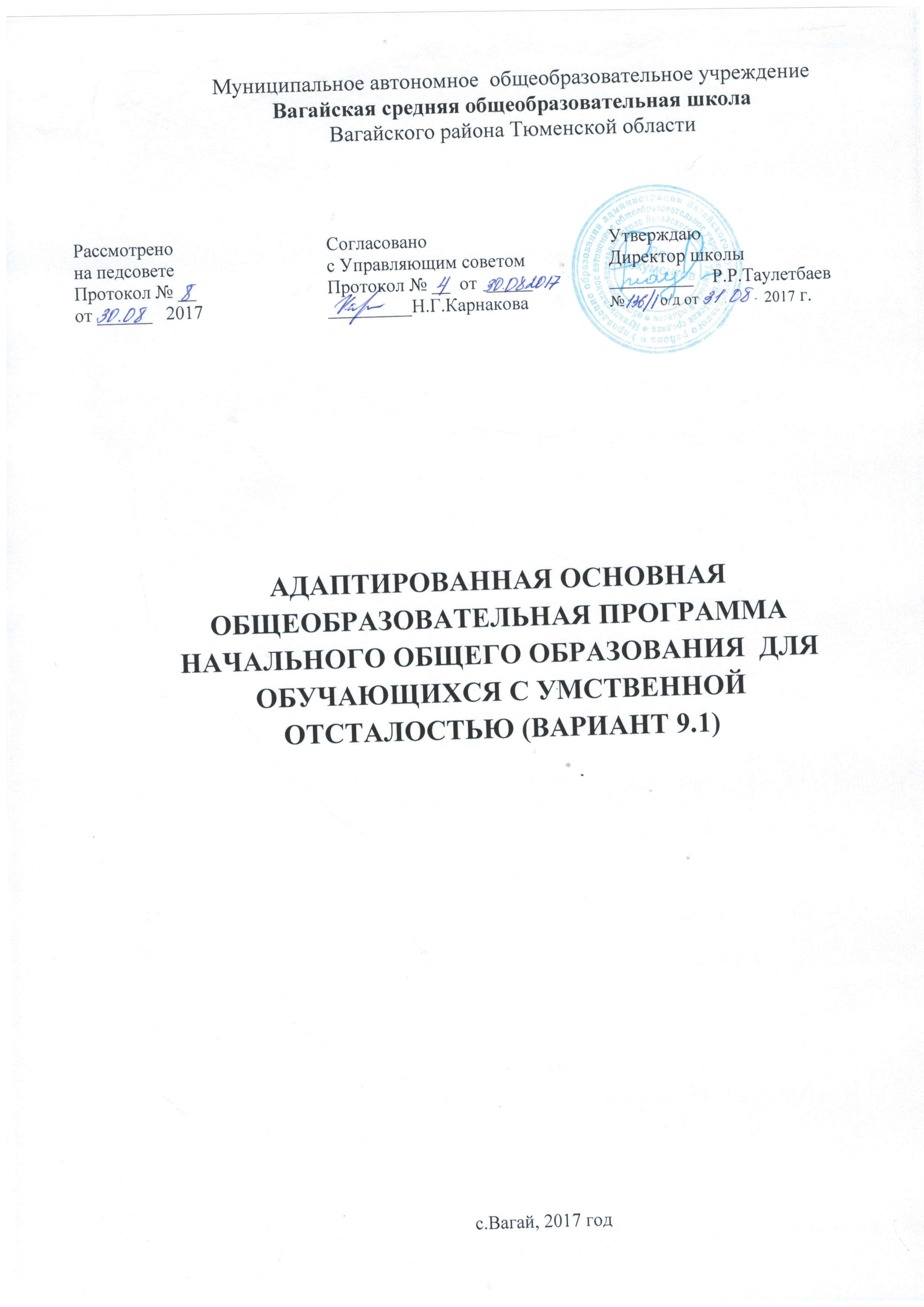 Целевой разделПояснительная запискаАдаптированная основная общеобразовательная программа (далее ― АООП) образования обучающихся с умственной отсталостью (интеллектуальными нарушениями) ― это общеобразовательная программа, адаптированная для этой категории обучающихся с учетом особенностей их психофизического развития, индивидуальных возможностей, и обеспечивающая коррекцию нарушений развития и социальную адаптацию.АООП обучающихся с умственной отсталостью МАОУ Вагайская СОШ разработана и утверждена приказом директора школы в соответствии с федеральным государственным образовательным стандартом общего образования для обучающихся с умственной отсталостью и с учетом примерной адаптированной основной образовательной программы. АООП НОО для обучающихся с умственной отсталостью определяет содержание образования, ожидаемые результаты и условия ее реализации.Адаптированная основная образовательная программа начального общего образования (АООП НОО) разработана в соответствии: Федеральный закон от 29.12.2012 N 273-ФЗ (ред. от 23.07.2013) "Об образовании вРоссийской Федерации"Концепция Федерального государственного образовательного стандарта для обучающихся с ограниченными возможностями здоровьяПриказ Министерства образования и науки Российской Федерации от 19.12.2014 № 1599 «Об утверждении федерального государственного образовательного стандарта образования обучающихся с умственной отсталостью (интеллектуальными нарушениями)»Приказ Министерства образования и науки Российской Федерации от 19.12.2014 № 1598 «Об утверждении федерального государственного образовательного стандарта начального общего образования обучающихся с ограниченными возможностями здоровья»Рекомендации по осуществлению государственного контроля качества образования детей с ограниченными возможностями здоровья (проект, разработанный в рамках государственного контракта от 07.08.2013 № 07.027.11.0015)Проекты адаптированных основных общеобразовательных программ в редакции от 30.03.2015 Письмо Минобрнауки России от 28.10.2014 г. №. № ВК-2270/07 «О сохранении системы специализированного коррекционного образования»Письмо Минобрнауки России от 10.02.2015 N ВК-268/07 «О совершенствовании деятельности центров психолого-педагогической, медицинской и социальной помощи» (вместе с «Рекомендациями Министерства образования и науки РФ органам государственной власти субъектов Российской Федерации в сфере образования по совершенствованию деятельности центров психолого-педагогической, медицинской и социальной помощи»)Устав МАОУ Вагайская СОШНазначение адаптированной основной образовательной программыАдаптированная основная образовательная программа является нормативным документом, определяющим цели и ценности образования в МАОУ Вагайская СОШ, характеризующим содержание образования, особенности организации образовательного процесса, учитывающим образовательные потребности, возможности и особенности развития учащихся в условиях введения  федерального государственного образовательного стандарта образования обучающихся с умственной отсталостью (интеллектуальными нарушениями) (Приказ Министерства образования и науки Российской Федерации от 19.12.2014 № 1599 «Об утверждении федерального государственнного образовательного стандарта образования обучающихся с умственной отсталостью (интеллектуальными нарушениями)»Цель: реализации АООП НОО обучающихся с легкой умственной отсталостью (интеллектуальными нарушениями) — создание условий для максимального удовлетворения особых образовательных потребностей обучающихся, обеспечивающих усвоение ими социального и культурного опыта.Задачи:—	 овладение обучающимися с легкой умственной отсталостью (интеллектуальными нарушениями) учебной деятельностью, обеспечивающей формирование жизненных компетенций;—	 формирование общей культуры, обеспечивающей разностороннее развитие их личности (нравственно-эстетическое, социально-личностное, интеллектуальное, физическое), в соответствии с принятыми в семье и обществе духовно-нравственными и социокультурными ценностями;—	 достижение планируемых результатов освоения АООП образования обучающимися с легкой умственной отсталостью (интеллектуальными нарушениями) с учетом их особых образовательных потребностей, а также индивидуальных особенностей и возможностей;—	 выявление и развитие возможностей и способностей обучающихся с умственной отсталостью (интеллектуальными нарушениями), через организацию их общественно полезной деятельности, проведения спортивно-оздоровительной работы, организацию художественного творчества и др. с использованием системы клубов, секций, студий и кружков (включая организационные формы на основе сетевого взаимодействия), проведении спортивных, творческих и др. соревнований;— участие педагогических работников, обучающихся, их родителей (законных представителей) и общественности в проектировании и развитии внутришкольной социальной среды.Принципы и подходы к формированию адаптированной основной общеобразовательной программы.В основу разработки адаптированной основной общеобразовательной программы для обучающихся с легкой умственной отсталостью (интеллектуальными нарушениями) в образовательной организации заложены дифференцированный и деятельностный подходы.Дифференцированный подход к построению адаптированной основной общеобразовательной программы для обучающихся с легкой умственной отсталостью (интеллектуальными нарушениями)предполагает учет их особых образовательных потребностей, которые проявляются в неоднородности возможностей освоения содержания образования. Применение дифференцированного подхода к созданию образовательных программ обеспечивает разнообразие содержания, предоставляя обучающимся с умственной отсталостью (интеллектуальными нарушениями)возможность реализовать индивидуальный потенциал развития. Деятельностный подход основывается на теоретических положениях отечественной психологической науки, раскрывающих основные закономерности и структуру образования с учетом специфики развития личности обучающегося с умственной отсталостью (интеллектуальными нарушениями).Деятельностный подход в образовании строится на признании того, что развитие личности обучающихся с умственной отсталостью (интеллектуальными нарушениями) школьного возраста определяется характером организации доступной им деятельности (предметно-практической и учебной). Основным средством реализации деятельностного подхода в образовании является обучение как процесс организации познавательной и предметно-практической деятельности обучающихся, обеспечивающий овладение ими содержанием образования.В контексте разработки АООП образования для обучающихся с умственной отсталостью (интеллектуальными нарушениями)реализация деятельностного подхода обеспечивает:придание результатам образования социально и личностно значимого характера;прочное усвоение обучающимися знаний и опыта разнообразной деятельности и поведения, возможность их самостоятельного продвижения в изучаемых предметных областях;существенное повышение мотивации и интереса к учению, приобретению нового опыта деятельности и поведения;обеспечение условий для общекультурного и личностного развития на основе формирования базовых учебных действий, которые обеспечивают не только успешное усвоение некоторых элементов системы научных знаний, умений и навыков (академических результатов), но и прежде всего жизненной компетенции, составляющей основу социальной успешности.В основу адаптированной основной общеобразовательной программы образования обучающихся с умственной отсталостью (интеллектуальными нарушениями) положены следующие принципы:―принципы государственной политики Российской Федерации в области образования(гуманистический характер образования, единство образовательного пространства на территории Российской Федерации, светский характер образования, общедоступность образования, адаптивность системы образования к уровням и особенностям развития и подготовки обучающихся и воспитанников и др.); ―принцип коррекционно-развивающей направленности образовательного процесса, обуславливающий развитие личности обучающегося и расширение его «зоны ближайшего развития» с учетом особых образовательных потребностей;―онтогенетический принцип; ―принцип преемственности, предполагающий взаимосвязь и непрерывность образования обучающихся с умственной отсталостью (интеллектуальными нарушениями) на всех этапах обучения: от младшего до старшего школьного возраста;―принцип целостности содержания образования, обеспечивающий наличие внутренних взаимосвязей и взаимозависимостей между отдельными предметными областями и учебными предметами, входящими в их состав;―принцип направленности на формирование деятельности, обеспечивающий возможность овладения обучающимися с умственной отсталостью (интеллектуальными нарушениями)всеми видами доступной им предметно-практической деятельности, способами и приемами познавательной и учебной деятельности, коммуникативной деятельности и нормативным поведением;  ―принциппереноса усвоенных знаний и умений и навыков и отношений, сформированных в условиях учебной ситуации, в различные жизненные ситуации, что позволяет обеспечить готовность обучающегося к самостоятельной ориентировке и активной деятельности в реальном мире;―принцип сотрудничества с семьей.Общая характеристика адаптированной основной общеобразовательной программы обучающихся с легкой умственной отсталостью (интеллектуальными нарушениями)АООП образования обучающихся с легкой умственной отсталостью (интеллектуальными нарушениями) создается с учетом их особых образовательных потребностей.Одним из важнейших условий обучения ребенка с легкой умственной отсталостью (интеллектуальными нарушениями) в среде других обучающихся является готовность к эмоциональному и коммуникативному взаимодействию с ними.АООП включает обязательную часть и часть, формируемую участниками образовательного процесса.Обязательная часть АООП для обучающихся с легкой умственной отсталостью (интеллектуальными нарушениями) составляет не менее 70%, а часть, формируемая участниками образовательных отношений, не более 30% от общего объема АООП.Сроки реализации АООП для обучающихся с умственной отсталостью (интеллектуальными нарушениями) 1-4 классы.Цель I-го этапа состоит в формировании основ предметных знаний и умений, коррекции недостатков психофизического развития обучающихся.Организация первого этапа направлена на решение диагностико-пропедевтических задач:1.	 выявить индивидуальные возможности каждого ребенка, особенности его психофизического развития, оказывающие влияние на овладение учебными умениями и навыками;2.	 сформировать у обучающихся физическую, социально-личностную, коммуникативную и интеллектуальную готовность к освоению АООП;3.	 сформировать готовность к участию в систематических учебных занятиях, в разных формах группового и индивидуального взаимодействия с учителем и одноклассниками в урочное и внеурочное время;4.	 обогатить знания обучающихся о социальном и природном мире, опыт в доступных видах детской деятельности (рисование, лепка, аппликация, ручной труд, игра и др.).Психолого-педагогическая характеристика обучающихся с умственной отсталостью Умственная отсталость которого связана с нарушениями интеллектуального развития, которые возникают вследствие органического поражения головного мозга на ранних этапах онтогенеза (от момента внутриутробного развития до трех лет).Общим признаком у таких обучающихся выступает недоразвитие психики с явным преобладанием интеллектуальной недостаточности, которое приводит к затруднениям в усвоении содержания школьного образования и социальной адаптации. Данная адаптированная образовательная программа рассчитана на категорию обучающихся с легкой умственной отсталостью.Своеобразие развития обучающихся с легкой умственной отсталостью обусловлено особенностями их высшей нервной деятельности, которые выражаются в разбалансированности процессов возбуждения и торможения, нарушении взаимодействия первой и второй сигнальных систем. В структуре психики таких детей в первую очередь отмечается недоразвитие познавательных интересов и снижение познавательной активности, что обусловлено замедленностью темпа психических процессов, их слабой подвижностью и переключаемостью. У обучающихся страдают не только высшие психические функции, но и эмоции, воля, поведение, в некоторых случаях физическое развитие, хотя наиболее нарушенным является процесс мышления, и прежде всего, способность к отвлечению и обобщению. Вследствие чего знания воспитанников об окружающем мире являются неполными и, возможно, искаженными, а их жизненный опыт крайне беден. В свою очередь, это оказывает негативное влияние на овладение чтением, письмом и счетом в процессе школьного обучения. Развитие всех психических процессов у детей с легкой умственной отсталостью отличается качественным своеобразием, при этом нарушенной оказывается уже первая ступень познания ощущения и восприятия. Неточность и слабость дифференцировки зрительных, слуховых, кинестетических, тактильных, обонятельных и вкусовых ощущений приводят к затруднению адекватности ориентировки, обучающихся в окружающей среде. В процессе освоения отдельных учебных предметов это проявляется в замедленном темпе узнавания и понимания учебного материала, в частности смешении графически сходных букв, цифр, отдельных звуков или слов. Вместе с тем, несмотря на имеющиеся недостатки, восприятие обучающихся оказывается значительно более сохранным, чем процесс мышления, основу которого составляют такие операции, как анализ, синтез, сравнение, обобщение, абстракция, конкретизация. Названные логические операции у этой категории детей обладают целым рядом своеобразных черт, проявляющихся в трудностях установления отношений между частями предмета, выделении его существенных признаков и дифференциации их от несущественных, нахождении и сравнении предметов по признакам сходства и отличия и т. д. У этой категории обучающихся из всех видов мышления (наглядно - действенное, наглядно-образное и словесно-логическое) в большей степени нарушено логическое мышление, что выражается в слабости обобщения, трудностях понимания смысла явления или факта. Особые сложности возникают у обучающихся при понимании переносного смысла отдельных фраз или целых текстов. В целом мышление ребенка с умственной отсталостью характеризуется конкретностью, некритичностью, ригидностью (плохой переключаемостью с одного вида деятельности на другой).Обучающимся с легкой умственной отсталостью присуща сниженная активность мыслительных процессов и слабая регулирующая роль мышления: как правило, они начинают выполнять работу, не дослушав инструкции, не поняв цели задания, не имея внутреннего плана действия. Особенности восприятия и осмысления детьми учебного материала неразрывно связаны с особенностями их памяти. Запоминание, сохранение и воспроизведение полученной информации обучающимися с умственной отсталостью также обладает целым рядом специфических особенностей: они лучше запоминают внешние, иногда случайные, зрительно воспринимаемые признаки, при этом, труднее осознаются и запоминаются внутренние логические связи; позже, чем у нормальных сверстников, формируется произвольное запоминание, которое требует многократных повторений.Менее развитым оказывается логическое опосредованное запоминание, хотя механическая память может быть сформирована на более высоком уровне. Недостатки памяти обучающихся с умственной отсталостью проявляются не столько в трудностях получения и сохранения информации, сколько ее воспроизведения: вследствие трудностей установления логических отношений полученная информация может воспроизводиться бессистемно, с большим количеством искажений; при этом наибольшие трудности вызывает воспроизведение словесного материала.Особенности нервной системы обучающихся с умственной отсталостью проявляются и в особенностях их внимания, которое отличается сужением объема, малой устойчивостью, трудностями его распределения, замедленностью переключения. В значительной степени нарушено произвольное внимание, которое связано с волевым напряжением, направленным на преодоление трудностей, что выражается в его нестойкости и быстрой истощаемости.Однако, если задание посильно и интересно для обучающегося, то его внимание может определенное время поддерживаться на должном уровне. Также в процессе обучения обнаруживаются трудности сосредоточения, на каком - либо одном объекте или виде деятельности. Под влиянием обучения и воспитания объем внимания, и его устойчивость несколько улучшаются, но при этом не достигают возрастной нормы. Для успешного обучения необходимы достаточно развитые представления и воображение.Представлениям детей с умственной отсталостью свойственна недифференцированность, фрагментарность, уподобление образов, что, в свою очередь, сказывается на узнавании и понимании учебного материала. Воображение, как один из наиболее сложных процессов, отличается значительной несформированностью, что выражается в его примитивности, неточности и схематичности.У обучающихся отмечаются недостатки в развитии речевой деятельности, физиологической основой которых является нарушение взаимодействия между первой и второй сигнальными системами, что, в свою очередь, проявляется в недоразвитии всех сторон речи: фонетической, лексической, грамматической. Трудности звукобуквенного анализа и синтеза, восприятия и понимания речи обусловливают различные виды нарушений письменной речи. Снижение потребности в речевом общении приводит к тому, что слово не используется в полной мере как средство общения; активный словарь не только ограничен, но и наполнен штампами; фразы однотипны по структуре и бедны по содержанию. Недостатки речевой деятельности этой категории обучающихся напрямую связаны с нарушением абстрактно - логического мышления. Следует отметить, что речь детей в должной мере не выполняет своей регулирующей функции, поскольку зачастую словесная инструкция оказывается непонятой, что приводит к неверному осмысливанию и выполнению задания. Однако в повседневной практике такие дети способны поддержать беседу на темы, близкие их личному опыту, используя при этом несложные конструкции предложений.Моторная сфера детей с легкой степенью умственной отсталости (интеллектуальными нарушениями), как правило, не имеет выраженных нарушений. Наибольшие трудности, обучающиеся испытывают при выполнении заданий, связанных с точной координацией мелких движений пальцев рук. В свою очередь, это негативно сказывается на овладении письмом и некоторыми трудовыми операциями. Проведение специальных упражнений, включенных как в содержание коррекционных занятий, так и используемых на отдельных уроках, способствует развитию координации и точности движений пальцев рук и кисти, а также позволяет подготовить обучающихся к овладению учебными и трудовыми действиями, требующими определенной моторной ловкости.Психологические особенности обучающихся проявляются и в нарушении эмоциональной сферы. При легкой умственной отсталости эмоции в целом сохранны, однако они отличаются отсутствием оттенков переживаний, неустойчивостью и поверхностью. Отсутствуют или очень слабо выражены переживания, определяющие интерес и побуждение к познавательной деятельности, а также с большими затруднениями осуществляется воспитание высших психических чувств: нравственных и эстетических.Волевая сфера обучающихся характеризуется слабостью собственных намерений и побуждений, большой внушаемостью. Они предпочитают выбирать путь, не требующий волевых усилий, а вследствие непосильности предъявляемых требований у некоторых из них развиваются такие отрицательные черты личности, как негативизм и упрямство.Своеобразие протекания психических процессов и особенности волевой сферы оказывают отрицательное влияние на характер их деятельности, особенно произвольной, что выражается в недоразвитии мотивационной сферы, слабости побуждений, недостаточности инициативы. Эти недостатки особенно ярко проявляются в учебной деятельности, поскольку обучающиеся приступают к ее выполнению без необходимой предшествующей ориентировки в задании и, не сопоставляя ход ее выполнения, с конечной целью. В процессе выполнения учебного задания они часто уходят от правильно начатого выполнения действия, «соскальзывают» на действия, произведенные ранее, причем переносят их в прежнем виде, не учитывая изменения условий.При проведении длительной, систематической и специально организованной работы, направленной на обучение целеполаганию, планированию и контролю, им оказываются доступны разные виды деятельности: изобразительная и конструктивная деятельность, игра, в том числе дидактическая, ручной труд, а в старшем школьном возрасте и некоторые виды профильного труда.Следует отметить независимость и самостоятельность этой категории обучающихся в уходе за собой, благодаря овладению необходимыми социально - бытовыми навыками. Нарушения высшей нервной деятельности, недоразвитие психических процессов и эмоционально-волевой сферы обусловливают проявление некоторых специфических особенностей личности обучающихся с умственной отсталостью, проявляющиеся в примитивности интересов, потребностей и мотивов, что затрудняет формирование правильных отношений со сверстниками и взрослыми.Особые образовательные потребности обучающихся с умственной отсталостьюНедоразвитие познавательной, эмоционально-волевой и личностной сфер обучающихся с умственной отсталостью (интеллектуальными нарушениями) проявляется не только в качественных и количественных отклонениях от нормы, но и в глубоком своеобразии их социализации. Они способны к развитию, хотя оно и осуществляется замедленно, атипично, а иногда с резкими изменениями всей психической деятельности ребёнка. При этом, несмотря на многообразие индивидуальных вариантов структуры данного нарушения, перспективы образования детей с умственной отсталостью (интеллектуальными нарушениями) детерминированы в основном степенью выраженности недоразвития интеллекта, при этом образование, в любом случае, остается нецензовым.Таким образом, современные научные представления об особенностях психофизического развития обучающихся с умственной отсталостью (интеллектуальными нарушениями) позволяют выделить образовательные потребности, как общие для всех обучающихся с ОВЗ, так и специфические.К общим потребностям относятся: время начала образования, содержание образования, разработка и использование специальных методов и средств обучения, особая организация обучения, расширение границ образовательного пространства, продолжительность образования и определение круга лиц, участвующих в образовательном процессе.Для обучающихся с легкой умственной отсталостью (интеллектуальными нарушениями) характерны следующие специфические образовательные потребности:•	 раннее получение специальной помощи средствами образования;•	 обязательность непрерывности коррекционно-развивающего процесса, реализуемого, как через содержание предметных областей, так и в процессе коррекционной работы;•	 научный, практико-ориентированный, действенный характер содержания образования;•	 доступность содержания познавательных задач, реализуемых в процессе образования;•	 систематическая актуализация сформированных у обучающихся знаний и умений; специальное обучение их «переносу» с учетом изменяющихся условий учебных, познавательных, трудовых и других ситуаций;•	 обеспечении особой пространственной и временной организации общеобразовательной среды с учетом функционального состояния центральной нервной системы и нейродинамики психических процессов обучающихся с умственной отсталостью (интеллектуальными нарушениями);•	 использование преимущественно позитивных средств стимуляции деятельности и поведения обучающихся, демонстрирующих доброжелательное и уважительное отношение к ним;•	 развитие мотивации и интереса к познанию окружающего мира с учетом возрастных и индивидуальных особенностей ребенка к обучению и социальному взаимодействию со средой; •	 специальное обучение способам усвоения общественного опыта — умений действовать совместно с взрослым, по показу, подражанию по словесной инструкции;•	 стимуляция познавательной активности, формирование позитивного отношения к окружающему миру.Удовлетворение перечисленных особых образовательных потребностей обучающихся возможно на основе реализации личностно-ориентированного подхода к воспитанию и обучению обучающихся через изменение содержания обучения и совершенствование методов и приемов работы. В свою очередь, это позволит формировать возрастные психологические новообразования и корригировать высшие психические функции в процессе изучения обучающимися учебных предметов, а также в ходе проведения коррекционно-развивающих занятий.1.2.  Планируемые результаты освоения обучающимися с легкой умственной отсталостью (интеллектуальными нарушениями) адаптированной основной общеобразовательной программы МАОУ Вагайская СОШВ результате реализации адаптированной основной общеобразовательной программы начального общего образования ожидается:-обеспечение реализации права обучающихся, воспитанников с ограниченными возможностями здоровья на образование в соответствии с их реальными возможностями;-качественное выполнение задач здоровьесбережения, обеспечение соответствующего медико – психолого – педагогического сопровождения каждого обучающегося, коррекция и компенсация недостатков его развития;-достижение основ функциональной грамотности, то есть уровня образованности, предполагающего готовность к решению стандартных задач в различных сферах практической деятельности: познавательной коммуникативной, поведенческой;-готовность к пониманию фактов, правил, принципов жизненного уклада, умению интерпретировать полученную информацию и применять её.         Освоение адаптированной основной образовательной программы начального общего образования МАОУ Вагайская СОШ, обеспечивает достижение обучающимися двух видов результатов: личностных и предметных:Личностные результаты освоения адаптированной основной образовательной программы включают индивидуально-личностные качества и социальные (жизненные) компетенции обучающегося, социально значимые ценностные установки:1) осознание себя как гражданина России; формирование чувства гордости за свою Родину; 2) воспитание уважительного отношения к иному мнению, истории и культуре других народов; 3) сформированность адекватных представлений о собственных возможностях, о насущно необходимом жизнеобеспечении; 4) овладение начальными навыками адаптации в динамично изменяющемся и развивающемся мире; 5) овладение социально-бытовыми навыками, используемыми в повседневной жизни; 6) владение навыками коммуникации и принятыми нормами социального взаимодействия; 7) способность к осмыслению социального окружения, своего места в нем, принятие соответствующих возрасту ценностей и социальных ролей; 8) принятие и освоение социальной роли обучающегося, проявление социально значимых мотивов учебной деятельности; 9) сформированностьнавыков сотрудничества с взрослыми и сверстниками в разных социальных ситуациях; 10) воспитание эстетических потребностей, ценностей и чувств; 11) развитие этических чувств, проявление доброжелательности, эмоционально-нравственной отзывчивости и взаимопомощи, проявлениесопереживания к чувствам других людей; 12) сформированностьустановки на безопасный, здоровый образ жизни, наличие мотивации к творческому труду, работе на результат, бережному отношению к материальным и духовным ценностям;    13) проявлениеготовности к самостоятельной жизни.Предметные результаты освоения адаптированной основной образовательной программы включают освоенные обучающимися знания и умения, специфичные для каждой образовательной области, готовность их применения. Предметные результаты обучающихся с легкой умственной отсталостью (интеллектуальными нарушениями) не являются основным критерием при принятии решения о переводе обучающегося в следующий класс, но рассматриваются как одна из составляющих при оценке итоговых достижений и могут быть освоены на двух уровнях минимальном и достаточном.Достаточный уровень освоения предметных результатов не является обязательным длявсех обучающихся. Минимальный уровень является обязательным для всех обучающихся.Минимальный и достаточный уровни усвоения предметных результатов по отдельным учебным предметам на конец обучения в начальной школе:Русский языкМинимальный уровень:различение гласных и согласных звуков и букв; ударных и безударных согласных звуков; оппозиционных согласных по звонкости-глухости, твердости-мягкости;деление слов на слоги для переноса;списывание по слогам и целыми словами с рукописного и печатного текста с орфографическим проговариванием;запись под диктовку слов и коротких предложений (2-4 слова) с изученными орфограммами;обозначение мягкости и твердости согласных звуков на письме гласными буквами и буквой Ь (после предварительной отработки);дифференциация и подбор слов, обозначающих предметы, действия, признаки;составление предложений, восстановление в них нарушенного порядка слов с ориентацией на серию сюжетных картинок;выделение из текста предложений на заданную тему;участие в обсуждении темы текста и выбора заголовка к нему.Достаточный уровень:различение звуков и букв; характеристика гласных и согласных звуков с опорой на образец и опорную схему;списывание рукописного и печатного текста целыми словами с орфографическим проговариванием;запись под диктовку текста, включающего слова с изученными орфограммами (30-35 слов);дифференциация и подбор слов различных категорий по вопросу и грамматическому значению (название предметов, действий и признаков предметов);составление и распространение предложений, установление связи между словами с помощью учителя, постановка знаков препинания в конце предложения (точка, вопросительный и восклицательный знак);деление текста на предложения;выделение темы текста (о чём идет речь), выбор одного заголовка из нескольких, подходящего по смыслу;самостоятельная запись 3-4 предложений из составленного текста после его анализа.ЧтениеМинимальный уровень:осознанное и правильное чтение текста вслух по слогам и целыми словами;пересказ содержания прочитанного текста по вопросам;участие в коллективной работе по оценке поступков героев и событий;выразительное чтение наизусть 5-7 коротких стихотворений.Достаточный уровень:чтение текста после предварительного анализа вслух целыми словами (сложные по семантике и структуре слова ― по слогам) с соблюдением пауз, с соответствующим тоном голоса и темпом речи;ответы на вопросы учителя по прочитанному тексту;определение основной мысли текста после предварительного его анализа;чтение текста молча с выполнением заданий учителя;определение главных действующих лиц произведения; элементарная оценка их поступков;чтение диалогов по ролям с использованием некоторых средств устной выразительности (после предварительного разбора);пересказ текста по частям с опорой на вопросы учителя, картинный план или иллюстрацию;выразительное чтение наизусть 7-8 стихотворений.Речевая практикаМинимальный уровень:формулировка просьб и желаний с использованием этикетных слов и выражений;участие в ролевых играх в соответствии с речевыми возможностями;восприятие на слух сказок и рассказов; ответы на вопросы учителя по их содержанию с опорой на иллюстративный материал;выразительное произнесение чистоговорок, коротких стихотворений с опорой на образец чтения учителя;участие в беседах на темы, близкие личному опыту ребенка;ответы на вопросы учителя по содержанию прослушанных и/или просмотренных радио- и телепередач.Достаточный уровень:понимание содержания небольших по объему сказок, рассказов и стихотворений; ответы на вопросы;понимание содержания детских радио- и телепередач, ответы на вопросы учителя;выбор правильных средств интонации с опорой на образец речи учителя и анализ речевой ситуации;активное участие в диалогах по темам речевых ситуаций;высказывание своих просьб и желаний; выполнение речевых действий (приветствия, прощания, извинения и т. п.), используя соответствующие этикетные слова и выражения;участие в коллективном составлении рассказа или сказки по темам речевых ситуаций;составление рассказов с опорой на картинный или картинно-символический план.Математика:Минимальный уровень:знание числового ряда 1—100 в прямом порядке; откладывание любых чисел в пределах 100, с использованием счетного материала;знание названий компонентов сложения, вычитания, умножения, деления;понимание смысла арифметических действий сложения и вычитания, умножения и деления (на равные части).знание таблицы умножения однозначных чисел до 5;понимание связи таблиц умножения и деления, пользование таблицами умножения на печатной основе для нахождения произведения и частного;знание порядка действий в примерах в два арифметических действия;знание и применение переместительного свойства сложения и умножения;выполнение устных и письменных действий сложения и вычитания чисел в пределах 100;знание единиц измерения (меры) стоимости, длины, массы, времени и их соотношения;различение чисел, полученных при счете и измерении, запись числа, полученного при измерении двумя мерами;пользование календарем для установления порядка месяцев в году, количества суток в месяцах;определение времени по часам (одним способом);решение, составление, иллюстрирование изученных простых арифметических задач;решение составных арифметических задач в два действия (с помощью учителя);различение замкнутых, незамкнутых кривых, ломаных линий; вычисление длины ломаной;узнавание, называние, моделирование взаимного положения двух прямых, кривых линий, фигур; нахождение точки пересечения без вычерчивания;знание названий элементов четырехугольников; вычерчивание прямоугольника (квадрата) с помощью чертежного треугольника на нелинованной бумаге (с помощью учителя);различение окружности и круга, вычерчивание окружности разных радиусов.Достаточный уровень:знание числового ряда 1—100 в прямом и обратном порядке; счет, присчитыванием, отсчитыванием по единице и равными числовыми группами в пределах 100; откладывание любых чисел в пределах 100 с использованием счетного материала;знание названия компонентов сложения, вычитания, умножения, деления;понимание смысла арифметических действий сложения и вычитания, умножения и деления (на равные части и по содержанию); различение двух видов деления на уровне практических действий; знание способов чтения и записи каждого вида деления;знание таблицы умножения всех однозначных чисел и числа 10; правила умножения чисел 1 и 0, на 1 и 0, деления 0 и деления на 1, на 10;понимание связи таблиц умножения и деления, пользование таблицами умножения на печатной основе для нахождения произведения и частного;знание порядка действий в примерах в два арифметических действия;знание и применение переместительного свойство сложения и умножения;выполнение устных и письменных действий сложения и вычитания чисел в пределах 100;знание единиц (мер) измерения стоимости, длины, массы, времени и их соотношения;различение чисел, полученных при счете и измерении, запись чисел, полученных при измерении двумя мерами (с полным набором знаков в мелких мерах);знание порядка месяцев в году, номеров месяцев от начала года; умение пользоваться календарем для установления порядка месяцев в году; знание количества суток в месяцах;определение времени по часам тремя способами с точностью до 1 мин;решение, составление, иллюстрирование всех изученных простых арифметических задач;краткая запись, моделирование содержания, решение составных арифметических задач в два действия;различение замкнутых, незамкнутых кривых, ломаных линий; вычисление длины ломаной;узнавание, называние, вычерчивание, моделирование взаимного положения двух прямых и кривых линий, многоугольников, окружностей; нахождение точки пересечения;знание названий элементов четырехугольников, вычерчивание прямоугольника (квадрата) с помощью чертежного треугольника на нелинованной бумаге;вычерчивание окружности разных радиусов, различение окружности и круга.Мир природы и человека:Минимальный уровень:представления о назначении объектов изучения;узнавание и называние изученных объектов на иллюстрациях, фотографиях;отнесение изученных объектов к определенным группам (видо-родовые понятия);называние сходных объектов, отнесенных к одной и той же изучаемой группе;представления об элементарных правилах безопасного поведения в природе и обществе;знание требований к режиму дня школьника и понимание необходимости его выполнения;знание основных правил личной гигиены и выполнение их в повседневной жизни;ухаживание за комнатными растениями; кормление зимующих птиц;составление повествовательного или описательного рассказа из 3-5 предложений обизученных объектах по предложенному плану;адекватное взаимодействие с изученными объектами окружающего мира в учебных ситуациях;адекватно поведение в классе, в школе, на улице в условиях реальной или смоделированнойучителем ситуации.Достаточный уровень:представления о взаимосвязях между изученными объектами, их месте в окружающем мире;узнавание и называние изученных объектов в натуральном виде в естественных условиях;отнесение изученных объектов к определенным группам с учетом различных снований дляклассификации;развернутая характеристика своего отношения к изученным объектам;знание отличительных существенных признаков групп объектов;знание правил гигиены органов чувств;знание некоторых правила безопасного поведения в природе и обществе с учетом возрастныхособенностей;готовность к использованию полученных знаний при решении учебных, учебно-бытовых иучебно-трудовых задач.ответы на вопросы и постановка вопросов по содержанию изученного, проявление желаниярассказать о предмете изучения или наблюдения, заинтересовавшем объекте;выполнение задания без текущего контроля учителя (при наличии предваряющего и итоговогоконтроля), оценка своей работы и одноклассников, проявление к ней ценностного отношения,понимание замечаний, адекватное восприятие похвалы;проявление активности в организации совместной деятельности и ситуативном общении сдетьми; адекватное взаимодействие с объектами окружающего мира;соблюдение элементарных санитарно-гигиенических норм;выполнение доступных природоохранительных действий;готовность к использованию сформированных умений при решении учебных, учебно-бытовыхи учебно-трудовых задач в объеме программы. Изобразительное искусство Минимальный уровень: знание видов и жанров изобразительного искусства; видов художественных работ; знание фамилий и имен некоторых выдающихся художников и их произведений живописи, скульптуры, графики, декоративно-прикладного искусства, архитектуры; знание названий крупнейших музеев Москвы, Санкт-Петербурга, Г. Тюмени, г. Тобольска знание названий художественных материалов, инструментов и приспособлений; их свойств, назначения, правил хранения, санитарно-гигиенических требований при работе с ними; знание элементарных правил композиции, цветоведения, передачи формы предмета и др. умение самостоятельно организовывать свое рабочее место в зависимости от характера выполняемой работы; правильно сидеть за столом, располагать лист бумаги на столе, держать карандаш, кисть и др.; умение следовать при выполнении работы инструкциям учителя; целесообразно организовать свою изобразительную деятельность; планировать работу; осуществлять текущий самоконтроль выполняемых практических действий и корректировку хода практической работы; умение изображать с натуры, по памяти, представлению, воображению предметы несложной формы и конструкции; передавать в рисунке содержание несложных произведений в соответствии с темой; умение применять приемы работы карандашом, акварельными красками с целью передачи фактуры предмета; умение ориентироваться в пространстве листа; размещать изображение одного или группы предметов в соответствии с параметрами изобразительной поверхности; умение адекватно передавать цвет изображаемого объекта, определять насыщенность цвета, получать смешанные и некоторые оттенки цвета. Достаточный уровень: знание отличительных признаков видов изобразительного искусства; форм произведений изобразительного искусства; знание особенностей некоторых материалов, используемых в изобразительном искусстве; -знание основных изобразительных, выразительных и гармоничных средств изобразительного искусства; знание законов и правил цветоведения; светотени; перспективы; построения орнамента, стилизации формы предмета и др.; знание названия крупнейших музеев страны; умение находить необходимую для выполнения работы информацию в материалах учебника, рабочей тетради; следовать при выполнении работы инструкциям учителя или инструкциям, представленным в других информационных источниках; умение оценивать результаты собственной художественно-творческой деятельности и одноклассников (красиво, некрасиво, аккуратно, похоже на образец); умение устанавливать причинно-следственные связи между выполняемыми действиями и их результатами. умение рисовать с натуры, по памяти после предварительных наблюдений и адекватно передавать все признаки и свойства изображаемого объекта; умение различать и передавать в художественно-творческой деятельности характер, эмоциональное состояние и свое отношение к природе, человеку, семье и обществу. Музыка Минимальный уровень: понимание роли музыки в жизни человека; овладение элементами музыкальной культуры, в процессе формирования интереса к музыкальному искусству и музыкальной деятельности; элементарные эстетические представления; эмоциональное осознанное восприятие музыки во время слушания музыкальных произведений; сформированность эстетических чувств в процессе слушания музыкальных произведений различных жанров; способность к эмоциональному отклику на музыку разных жанров; умение воспринимать музыкальные произведения с ярко выраженным жизненным содержанием; способность к элементарному выражению своего отношения к музыке в слове (эмоциональный словарь), пластике, жесте, мимике; владение элементарными певческими умениями и навыками (координация между слухом и голосом, выработка унисона, кантилены, спокойного певческого дыхания); умение откликаться на музыку с помощью простейших движений и пластического интонирования; умение определять некоторые виды музыки, звучание некоторых музыкальных инструментов, в том числе и современных электронных; овладение навыками элементарного музицирования на простейших инструментах (ударно-шумовых); наличие элементарных представлений о нотной грамоте. Достаточный уровень: понимание роли музыки в жизни человека, его духовно-нравственном развитии;овладение элементами музыкальной культуры, в процессе формирования интереса к музыкальному искусству и музыкальной деятельности, в том числе на материале музыкальной культуры родного края сформированность элементарных эстетических суждений; эмоциональное осознанное восприятие музыки, как в процессе активной музыкальной деятельности, так и во время слушания музыкальных произведений; наличие эстетических чувств в процессе слушания музыкальных произведений различных жанров; способность к эмоциональному отклику на музыку разных жанров; сформированность представлений о многофункциональности музыки; умение воспринимать музыкальные произведения с ярко выраженным жизненным содержанием, определение их характера и настроения; владение навыками выражения своего отношения к музыке в слове (эмоциональный словарь), пластике, жесте, мимике; владение певческими умениями и навыками (координация между слухом и голосом, выработка унисона, кантилены, спокойного певческого дыхания), выразительное исполнение песен; умение откликаться на музыку с помощью простейших движений и пластического интонирования, драматизация пьес программного характера; умение использовать музыкальные образы при создании театрализованных и музыкально-пластических композиций, исполнении вокально-хоровых произведений, в импровизации; умение определять виды музыки, звучание различных музыкальных инструментов, в том числе и современных электронных; наличие навыков музицирования на некоторых инструментах (ударно-шумовых, народных, фортепиано); владение элементами музыкальной грамоты, как средства осознания музыкальной речи. Физическая культура:Минимальный уровень:представления о физической культуре как средстве укрепления здоровья, физическогоразвития и физической подготовки человека;выполнение комплексов утренней гимнастики под руководством учителя;знание основных правил поведения на уроках физической культуры и осознанное ихприменение;выполнение несложных упражнений по словесной инструкции при выполнении строевыхкоманд;представления о двигательных действиях; знание основных строевых команд; подсчёт привыполнении общеразвивающих упражнений;ходьба в различном темпе с различными исходными положениями;взаимодействие со сверстниками в организации и проведении подвижных игр, элементовсоревнований; участие в подвижных играх и эстафетах под руководством учителя;знание правил бережного обращения с инвентарём и оборудованием, соблюдение требованийтехники безопасности в процессе участия в физкультурно-спортивных мероприятиях.Достаточный уровень:практическое освоение элементов гимнастики, легкой атлетики, лыжной подготовки,спортивных и подвижных игр и других видов физической культуры;самостоятельное выполнение комплексов утренней гимнастики;владение комплексами упражнений для формирования правильной осанки и развития мышцтуловища; участие в оздоровительных занятиях в режиме дня (физкультминутки);выполнение основных двигательных действий в соответствии с заданием учителя: бег, ходьба,прыжки и др.;подача и выполнение строевых команд, ведение подсчёта при выполнении общеразвивающихупражнений.совместное участие со сверстниками в подвижных играх и эстафетах;оказание посильной помощь и поддержки сверстникам в процессе участия в подвижных играхи соревнованиях;знание спортивных традиций своего народа и других народов;знание способов использования различного спортивного инвентаря в основных видахдвигательной активности и их применение в практической деятельности;знание правил и техники выполнения двигательных действий, применение усвоенных правилпри выполнении двигательных действий под руководством учителя;знание и применение правил бережного обращения с инвентарём и оборудованием вповседневной жизни;соблюдение требований техники безопасности в процессе участия в физкультурно-спортивных мероприятиях.Ручной трудМинимальный уровень:знание правил организации рабочего места и умение самостоятельно его организовать в зависимости от характера выполняемой работы, (рационально располагать инструменты, материалы и приспособления на рабочем столе, сохранять порядок на рабочем месте);знание видов трудовых работ; знание названий и некоторых свойств поделочных материалов, используемых на уроках ручного труда; знание и соблюдение правил их хранения, санитарно-гигиенических требований при работе с ними;знание названий инструментов, необходимых на уроках ручного труда, их устройства, правил техники безопасной работы с колющими и режущими инструментами;знание приемов работы (разметки деталей, выделения детали из заготовки, формообразования, соединения деталей, отделки изделия), используемые на уроках ручного труда;анализ объекта, подлежащего изготовлению, выделение и называние его признаков и свойств; определение способов соединения деталей; пользование доступными технологическими (инструкционными) картами;составление стандартного плана работы по пунктам;владение некоторыми технологическими приемами ручной обработки материалов;использование в работе доступных материалов (глиной и пластилином; природными материалами; бумагой и картоном; нитками и тканью; проволокой и металлом; древесиной; конструировать из металлоконструктора);выполнение несложного ремонта одежды.Достаточный уровень:знание правил рациональной организации труда, включающих упорядоченность действий и самодисциплину;знание об исторической, культурной  и эстетической ценности вещей;знание видов художественных ремесел;нахождение необходимой информации в материалах учебника, рабочей тетради;знание и использование правил безопасной работы с режущими и колющими инструментами, соблюдение санитарно-гигиенических требований при выполнении трудовых работ;осознанный подбор материалов по их физическим, декоративно-художественным и конструктивным свойствам;  отбор оптимальных и доступных технологических приемов ручной обработки в зависимости от свойств материалов и поставленных целей; экономное расходование материалов;использование в работе с разнообразной наглядности: составление плана работы над изделием с опорой на предметно-операционные и графические планы, распознавание простейших технических рисунков, схем, чертежей, их чтение и выполнение действий в соответствии с ними в процессе изготовления изделия;осуществление текущего самоконтроля выполняемых практических действий и корректировка хода практической работы; оценка своих изделий (красиво, некрасиво, аккуратно, похоже на образец); установление причинно-следственных связей между выполняемыми действиями и их результатами;выполнение общественных поручений по уборке класса/мастерской после уроков трудового обучения.Обязательные результаты освоения образовательной программы:-успешное овладение предметами Учебного плана начального уровня образования (1-4 классы);-готовность обучающегося, воспитанника с ограниченными возможностями здоровья к адаптации в современном обществе, то есть решение стандартных задач в различных сферах деятельности;-сформированность интереса, наличие определённой системы базовых знаний, позволяющих получать профильное образование.Система оценки достижения обучающимися с умственной отсталостью планируемых результатов освоения адаптированной основной образовательной программы начального общего образования.Основными направлениями и целями оценочной деятельности в соответствии с требованиямиСтандарта являются оценка образовательных достижений обучающихся и оценка результатов деятельности образовательных организаций и педагогических кадров. Полученные данные используются для оценки состояния и тенденций развития системы образования.Система оценки достижения обучающимися с умственной отсталостью (интеллектуальными нарушениями) планируемых результатов освоения АООП призвана решить следующие задачи:закреплять основные направления и цели оценочной деятельности, описывать объект и содержание оценки, критерии, процедуры и состав инструментария оценивания, формы представления результатов, условия и границы применения системы оценки;ориентировать образовательный процесс на нравственное развитие и воспитание обучающихся, достижение планируемых результатов освоения содержания учебных предметов и формирование базовых учебных действий;обеспечивать комплексный подход к оценке результатов освоения АООП, позволяющий вести оценку предметных и личностных результатов;предусматривать оценку достижений обучающихся и оценку эффективности деятельности общеобразовательной организации;позволять осуществлять оценку динамики учебных достижений обучающихся и развития их жизненной компетенции.Результаты достижений обучающихся с умственной отсталостью (интеллектуальныминарушениями) в овладении АООП являются значимыми для оценки качества образованияобучающихся. При определении подходов к осуществлению оценки результатов целесообразно опираться на следующие принципы:1) дифференциации оценки достижений с учетом типологических и индивидуальных особенностей развития и особых образовательных потребностей обучающихся с умственной отсталостью (интеллектуальными нарушениями);2) объективности оценки, раскрывающей динамику достижений и качественных изменений в психическом и социальном развитии обучающихся;3) единства параметров, критериев и инструментария оценки достижений в освоении содержания АООП, что сможет обеспечить объективность оценки в разных образовательных организациях. Для этого необходимым является создание методического обеспечения (описание диагностических материалов, процедур их применения, сбора, формализации, обработки, обобщения и представления полученных данных) процесса осуществления оценки достижений обучающихся.Эти принципы отражают целостность системы образования обучающихся с умственной отсталостью (интеллектуальными нарушениями), представляют обобщенные характеристики оценки их учебных и личностных достижений.При разработке системы оценки достижений обучающихся в освоении содержания АООПМАОУ Вагайская СОШ ориентировалась на представленный в Стандарте перечень планируемых результатов.Обеспечение дифференцированной оценки достижений обучающихся с умственной отсталостью (интеллектуальными нарушениями) имеет определяющее значение для оценки качества образования.В соответствии с требования Стандарта для обучающихся с умственной отсталостью (ин-теллектуальными нарушениями) оценке подлежат личностные и предметные результаты.Личностные результаты включают овладение обучающимися социальными (жизненными) компетенциями, необходимыми для решения практико-ориентированных задач и обеспечивающими формирование и развитие социальных отношений обучающихся в различных средах.Оценка личностных результатов предполагает, прежде всего, оценку продвижения ребенка в овладении социальными (жизненными) компетенциями, которые, в конечном итоге, составляют основу этих результатов. При этом, некоторые личностные результаты (например, комплекс результатов: «формирования гражданского самосознания») могут быть оценены исключительно качественно.Всесторонняя и комплексная оценка овладения обучающимися социальными (жизненными) компетенциями может осуществляться на основании применения метода экспертной оценки, который представляет собой процедуру оценки результатов на основе мнений группы специалистов (экспертов). Состав экспертной группы определяется общеобразовательной организацией и включает педагогических и медицинских работников (учителей, логопеда, педагога-психолога, социального педагога,  медработника), которые хорошо знают ученика. Для полноты оценки личностных результатов освоения обучающимися с умственной отсталостью (интеллектуальными нарушениями) АООП следует учитывать мнение родителей (законных представителей), поскольку основой оценки служит анализ изменений поведения обучающегося в повседневной жизни в различных социальных средах (школьной и семейной). Результаты анализа должны быть представлены в форме удобных и понятных всем членам экспертной группы условных единицах: 0 баллов ― нет фиксируемой динамики; 1 балл ―минимальная динамика; 2 балла ― удовлетворительная динамика; 3 балла ― значительная динамика. Подобная оценка необходима экспертной группе для выработки ориентиров в описании динамики развития социальной (жизненной) компетенции ребенка. Результаты оценки личностных достижений заносятся в индивидуальную карту развития обучающегося (дневник наблюдений), что позволяет не только представить полную картину динамики целостного развития ребенка, но и отследить наличие или отсутствие изменений по отдельным жизненным компетенциям.Основной формой работы участников экспертной группы является психолого-медико-педагогический консилиум.Критерии оценки личностных результатов с учетом типологических и индивидуальных особенностей обучающихся с умственной отсталостью (оценка продвижения ребенка в овладении социальными(жизненными) компетенциями).Программа системы оценки также включает:1) перечень личностных результатов, критериев оценки социальной (жизненной) компетенции учащихся;2) перечень параметров и индикаторов оценки каждого результата (см. Таблица);3) систему бальной оценки результатов.4) документ, в котором отражаются индивидуальные результаты каждого обучающегося.Результаты оценки личностных достижений заносятся в индивидуальный образовательный маршрут обучающегося и ориентированы на динамику целостного развития ребенка.Критерии оценки предметных результатов на основе индивидуального и дифференцированного подходов (оценка овладением содержанием каждой образовательной области).Оценка данной группы результатов начинается со второго полугодия 2-го класса, когда у обучающихся уже будут сформированы некоторые начальные навыки чтения, письма и счета. Кроме того, сама учебная деятельность будет привычной для обучающихся, и они смогут ее организовывать под руководством учителя.Во время обучения в первом классе, а также в течение первого полугодия второго класса используется качественная оценка деятельности обучающегося через словесное и эмоциональное поощрение. Ожидаемые результаты обучения на данном этапе: появление значимых предпосылок учебной деятельности, способность к ее осуществлению под непосредственным контролем педагога.-развитие определенной доли самостоятельности во взаимодействии с педагогом и одноклассниками.Оценка достижения предметных результатов базируется на:-принципах индивидуального подхода-принцип дифференцированного подхода.Балльная оценка свидетельствует о качестве усвоенных знаний и ориентирована на следующие критерии:1. соответствие / несоответствие усвоения научных знаний и использование их в практике (полнота и надежность знаний).2. «верно» / «неверно» усвоенные предметные результаты с точки зрения достоверности, свидетельствует о частотности допущения тех или иных ошибок, возможных причинах ихпоявления, способах их предупреждения или преодоления.3. Прочность усвоения знаний (удовлетворительные; хорошие и очень хорошие (отличные).Результаты овладения АООП выявляются в ходе выполнения обучающимися разных видов заданий, требующих верного решения:-по способу предъявления (устные, письменные, практические);-по характеру выполнения (репродуктивные, продуктивные, творческие).Мониторинг итоговой оценки достижения планируемых результатов в освоении адаптированной основной общеобразовательной программы образовательной организации«удовлетворительно» (зачёт), если обучающиеся верно выполняют от 35% до 50% заданий;«хорошо» ― от 51% до 65% заданий.«очень хорошо» (отлично) свыше 65%.Показатели оценки деятельности педагогов.Оценка деятельности педагогических кадров, осуществляющих образовательную деятельность обучающихся с умственной отсталостью, осуществляется на основе интегративных показателей:1. Положительная динамика развития обучающегося («было» ― «стало»);2. Сохранение психоэмоционального статуса обучающегося.Формы контроля и учета достижений обучающихся.Формы представления образовательных результатов:- табель успеваемости по предметам. В школе используется 5-бальная система отметок;- тексты итоговых диагностических контрольных работ, диктантов и анализ их выполнения обучающимися (информация об элементах и уровнях проверяемого знания, понимания, применения, систематизации);- устная оценка успешности результатов, формулировка причин неудачи и рекомендации по устранению пробеллов в обученности по предметам.Оценка  деятельности  педагогических  кадров,  осуществляющих  образовательную  деятельность  обучающихся  с  умственной  отсталостью,  осуществляется  на  основе  интегративных  показателей,  свидетельствующих  о  положительной  динамике  развития  обучающегося  («было»  ―  «стало»)  или  в  сложных  случаях  сохранении  его  психоэмоционального статуса. В целом эта оценка должна соответствовать требованиям,  изложенным в профессиональном стандарте педагога. Оценка результатов деятельности  образовательной организации осуществляется в ходе ее аккредитации, а также в рамках  аттестации  педагогических  кадров.  Она  проводится  на  основе  результатов  итоговой  оценки достижения планируемых результатов освоения АООП НОО с учетом:  ·  результатов мониторинговых исследований разного уровня (федерального, регионального, муниципального);  ·  условий реализации АООП НОО;  ·  особенностей контингента обучающихся.              Оценка результатов деятельности системы  образовательного учреждения, педагогических  работников    учитывает    планируемые    результаты  освоения  обучающимися  основной  образовательной программы  общего образования.  Содержательный раздел.2.1.Программа формирования базовых учебных действий.Программа формирования базовых учебных действий обучающихся с умственной отсталостью (интеллектуальными нарушениями) (далее ― программа формирования БУД, Программа) реализуется в процессе всего школьного обучения и конкретизирует требования Стандарта к личностным и предметным результатам освоения АООП НОО. Программа формирования БУД реализуется в процессе всей учебной и внеурочной деятельности.Программа строится на основе деятельностного подхода к обучению и позволяет реализовывать коррекционно-развивающий потенциал образования школьников с умственной отсталостью (интеллектуальными нарушениями).Базовые учебные действия ― это элементарные и необходимые единицы учебной деятельности, формирование которых обеспечивает овладение содержанием образования обучающимися с умственной отсталостью. БУД не обладают той степенью обобщенности, которая обеспечивает самостоятельность учебной деятельности и ее реализацию в изменяющихся учебных и внеучебных условиях. БУД формируются и реализуются только в совместной деятельности педагога и обучающегося.БУД обеспечивают становление учебной деятельности ребенка с умственной отсталостью восновных ее составляющих: познавательной, регулятивной, коммуникативной, личностной.Основная цель реализации программы формирования БУД состоит в формировании основучебной деятельности учащихся с легкой умственной отсталостью (интеллектуальным и нарушениями), которые обеспечивают его подготовку к самостоятельной жизни в обществе иовладение доступными видами профильного труда.Задачами реализации программы являются:― формирование мотивационного компонента учебной деятельности;― овладение комплексом базовых учебных действий, составляющих операционный компонент учебной деятельности;― развитие умений принимать цель и готовый план деятельности, планировать знакомую деятельность, контролировать и оценивать ее результаты в опоре на организационную помощь педагога.Для реализации поставленной цели и соответствующих ей задач необходимо:•определить функции и состав базовых учебных действий, учитывая психофизическиеособенности и своеобразие учебной деятельности обучающихся;•определить связи базовых учебных действий с содержанием учебных предметов;Согласно требованиям Стандарта уровень сформированности базовых учебных действийобучающихся с умственной отсталостью (интеллектуальными нарушениями) определяется на момент завершения обучения школе.Функции, состав и характеристика базовых учебных действий обучающихся с умственной отсталостью (интеллектуальными нарушениями).Современные подходы к повышению эффективности обучения предполагают формирование у школьника положительной мотивации к учению, умению учиться, получать и использовать знания в процессе жизни и деятельности. На протяжении всего обучения проводится целенаправленная работа по формированию учебной деятельности, в которой особое внимание уделяется развитию и коррекции мотивационного и операционного компонентов учебной деятельности, т.к. они во многом определяют уровень ее сформированности и успешность обучения школьника. В качестве базовых учебных действий рассматриваются операционные, мотивационные, целевые и оценочные. Функции базовых учебных действий:обеспечение успешности (эффективности) изучения содержания любой предметной области;реализация преемственности обучения на всех ступенях образования;формирование готовности обучающегося с умственной отсталостью (интеллектуальными нарушениями) к дальнейшей трудовой деятельности; обеспечение целостности  развития личности обучающегося. С учетом возрастных особенностей обучающихся с умственной отсталостью (интеллектуальными нарушениями) базовые учебные действия целесообразно рассматривать на различных этапах обучения.Базовые учебные действия, формируемые у младших школьников, обеспечивают, с одной стороны, успешное начало школьного обучения и осознанное отношение к обучению, с другой ― составляют основу формирования в старших классах более сложных действий, которые содействуют дальнейшему становлению ученика как субъекта осознанной активной учебной деятельности на доступном для него уровне.1. Личностные учебные действия обеспечивают готовность ребенка к принятию новой роли ученика, понимание им на доступном уровне ролевых функций и включение в процесс обучения на основе интереса к его содержанию и организации. 2. Коммуникативные учебные действия обеспечивают способность вступать в коммуникацию с взрослыми и сверстниками в процессе обучения.3. Регулятивные учебные действия обеспечивают успешную работу на любом уроке и любом этапе обучения. Благодаря им создаются условия для формирования и реализации начальных логических операций.4. Познавательные учебные действия представлены комплексом начальных логических операций, которые необходимы для усвоения и использования знаний и умений в различных условиях, составляют основу для дальнейшего формирования логического мышления школьников. Умение использовать все группы действий в различных образовательных ситуациях является показателем их сформированности. Характеристика базовых учебных действийЛичностные учебные действия-осознание себя как ученика, заинтересованного посещением школы, обучением, занятиями, как члена семьи, одноклассника, друга;-способность к осмыслению социального окружения, своего места в нем,-принятие соответствующих возрасту ценностей и социальных ролей;-положительное отношение к окружающей действительности, готовность к организации взаимодействия с ней и эстетическому ее восприятию;-самостоятельность в выполнении учебных заданий, поручений, договоренностей;-понимание личной ответственности за свои поступки на основе представлений об этических нормах и правилах поведения в современном обществе;-готовность к безопасному и бережному поведению в природе и обществе.Коммуникативные учебные действия-вступать в контакт и работать в коллективе (учитель - ученик, ученик – ученик, ученик –класс, учитель-класс);-использовать принятые ритуалы социального взаимодействия с одноклассниками и учителем;-обращаться за помощью и принимать помощь;-слушать и понимать инструкцию к учебному заданию в разных видах деятельности и быту;-сотрудничать с взрослыми и сверстниками в разных социальных ситуациях;-доброжелательно относиться, сопереживать, конструктивно взаимодействовать с людьми; договариваться и изменять свое поведение с учетом поведения других участников спорной ситуации.Регулятивные учебные действия:-входить и выходить из учебного помещения со звонком; ориентироваться в пространстве класса (зала, учебного помещения); пользоваться учебной мебелью;-адекватно использовать ритуалы школьного поведения (поднимать руку, вставать и выходить из-за парты и т. д.);-работать с учебными принадлежностями (инструментами, спортивным инвентарем) и организовывать рабочее место;-передвигаться по школе, находить свой класс, другие необходимые помещения;-принимать цели и произвольно включаться в деятельность, следовать предложенному плану и работать в общем темпе;-активно участвовать в деятельности, контролировать и оценивать свои действия и действия одноклассников; соотносить свои действия и их результаты с заданными образцами;-принимать оценку деятельности, оценивать ее с учетом предложенных критериев, корректировать свою деятельность с учетом выявленных недочетов.Познавательные учебные действия:-выделять существенные, общие и отличительные свойства предметов; устанавливать видородовые отношения предметов; делать простейшие обобщения, сравнивать, классифицировать на наглядном материале; читать; писать; выполнять арифметические действия; наблюдать;-работать с информацией (понимать изображение, текст, устное высказывание, элементарное схематическое изображение, таблицу, предъявленные на бумажных и электронных и других носителях).Выпускник получит возможность научиться (в соответствии с состоянием здоровья):• ориентироваться на позицию партнера в общении и взаимодействии;• формулировать собственное желание и позицию;• договариваться и приходить к общему решению в совместной деятельности, в том числе в ситуации столкновения интересов;• задавать вопросы;• контролировать свои и действия партнера;• использовать речевые средства (как в вербальной, так и в невербальной форме) для регуляции своего действия;• использовать речевые средства для решения различных коммуникативных задач; использовать элементарную коммуникативную компетенцию, как способность и готовность общаться с учетом своих речевых возможностей и потребностей; применять правила речевого, неречевого поведения.Связи базовых учебных действий с содержанием учебных предметовВ программе базовых учебных действий отражается связь с содержанием учебных предметов. Практически все БУД формируются в той или иной степени при изучении каждого предмета, поэтому в таблице указаны те учебные предметы, которые в наибольшей мере способствуют формированию конкретного действия.Согласно требованиям уровень сформированности базовых учебных действий обучающихся определяется на момент завершения обучения школе.Функции, состав и характеристика базовых учебных действий обучающихся с умственной отсталостью.Функции базовых учебных действий:1. обеспечение успешности (эффективности) изучения содержания любой предметной области;2. реализация преемственности обучения на всех ступенях образования;3. формирование готовности обучающегося с умственной отсталостью к дальнейшему профессиональному образованию; обеспечение целостности развития личности обучающегося.В процессе обучения необходимо осуществлять мониторинг всех групп БУД, который будет отражать индивидуальные достижения обучающихся и позволит делать выводы об эффективности проводимой в этом направлении работы. Для оценки сформированности каждого действия  используется следующая система оценки: 0 баллов ― действие отсутствует, обучающийся не понимает его смысла, не включается в процесс выполнения вместе с учителем;1 балл ― смысл действия понимает, связывает с конкретной ситуацией, выполняет действие только по прямому указанию учителя, при необходимости требуется оказание помощи;2 балла ― преимущественно выполняет действие по указанию учителя, в отдельных ситуациях способен выполнить его самостоятельно;3 балла ― способен самостоятельно выполнять действие в определенных ситуациях, нередко допускает ошибки, которые исправляет по прямому указанию учителя; 4 балла ― способен самостоятельно применять действие, но иногда допускает ошибки, которые исправляет по замечанию учителя;5 баллов ― самостоятельно применяет действие в любой ситуации. Балльная система оценки позволяет объективно оценить промежуточные и итоговые достижения каждого учащегося в овладении конкретными учебными действиями, получить общую картину сформированности учебных действий у всех учащихся, и на этой основе осуществить корректировку процесса их формирования на протяжении всего времени обучения. 2.2. Программы учебных предметов, курсов коррекционно-развивающей области.Программы учебных предметов обеспечивают достижение планируемых результатов освоения адаптированной основной общеобразовательной программы начального общего образования для детей с умственной отсталостьюОсобенностью содержания образовательного процесса для детей с умственной отсталостью является его коррекционная направленность как образовательного учреждения, ориентированного на работу с детьми, имеющими недостатки развития интеллектуальной и личностной сферы, обусловливающих в свою очередь нарушение развития познавательных процессов, социального интеллекта и механизмов поведения.Особое психофизическое состояние организма детей вызывает необходимость осуществления коррекционной работы, системного медико-психолого-педагогическогосопровожденияОбщая характеристика образовательного процесса.В организации реализуетсяадаптированная основная образовательная программа начального общего образования для детей с легкой умственной отсталостью.Программа по формированию базовых учебных действий определяется адаптированной основной общеобразовательной программой (образовательными программами), разрабатываемой исходя из учебного плана, а так же особенностей психофизическогоразвития и индивидуальных возможностей обучающихся, воспитанников. Основнойформой организации образовательного процесса является урок, который строится понаправлению основных образовательных областей.Задачами начального общего образования являются:1. Всестороннее психолого-медико-педагогическое изучение личности ребенка с недостатками в умственном развитии, выявление его возможностей, индивидуальных способностей с целью выработки форм и методов организации образовательного процесса.2. Развитие интереса к получению знаний, формирование навыков учебной деятельности, самостоятельности.3. Формирование основ учебной деятельности, элементарного усвоения образовательных областей в соответствии с психофизическими возможностями обучающегося и базовым образовательным компонентом.4. Реализация коррекционных мероприятий по физическому и психическому оздоровлению обучающихся, коррекция специфических индивидуальных нарушений в доступных видах деятельности.Академический компонент рассматривается в структуре образования обучающихся, воспитанников с ОВЗ как накопление потенциальных возможностей для их активной реализации в настоящем и будущем. Компонент жизненной компетенции рассматривается как компонент образовательной деятельности, как те знания и навыки, которые необходимы уже сейчас и формируются через дозированное расширение и усложнение социальной жизнедеятельности ребёнка.Основное содержание учебных предметов и курсов на ступени начального общего образования.РУССКИЙ ЯЗЫК.Пояснительная запискаОбучение русскому языку в I–IVклассах предусматривает включение в примерную учебную программу следующих разделов: «Подготовка к усвоению грамоты», «Обучение грамоте», «Практические грамматические упражнения и развитие речи», «Чтение и развитие речи», «Речевая практика».В младших классах изучение всех предметов, входящих в структуру русского языка, призвано решить следующие задачи:―Уточнение и обогащение представлений об окружающей действительности и овладение на этой основе языковыми средствами (слово, предложение, словосочетание);―Формирование первоначальными «дограмматическими» понятиями и развитие коммуникативно-речевых навыков;―Коррекция недостатков речевой и мыслительной деятельности;―Формирование основ навыка полноценного чтения художественных текстов доступных для понимания по структуре и содержанию;―Развитие навыков устной коммуникации;―Формирование положительных нравственных качеств и свойств личности.Подготовка к усвоению грамоты.Подготовка к усвоению первоначальных навыков чтения.Развитие слухового внимания, фонематического слуха. Элементарный звуковой анализ. Совершенствование произносительной стороны речи.Формирование первоначальных языковых понятий: «слово», «предложение», часть слова − «слог» (без называния термина), «звуки гласные и согласные». Деление слов на части. Выделение на слух некоторых звуков. Определение наличия/отсутствия звука в слове на слух.Подготовка к усвоению первоначальных навыков письма. Развитие зрительныхпредставлений и пространственной ориентировки на плоскости листа. Совершенствование и развитие мелкой моторики пальцев рук. Усвоение гигиенических правил письма. Подготовка к усвоению навыков письма.Речевое развитие. Понимание обращенной речи. Выполнение несложных словесных инструкций. Обогащение словарного запаса за счет слов, относящихся к различным грамматическим категориям. Активизация словаря. Составление нераспространенных и простых распространенных предложений (из 3-4 слов) на основе различных опор (совершаемого действия, простой сюжетной картинки, наблюдению и т.д.).Расширение арсенала языковых средств, необходимых для вербального общения. Формирование элементарных коммуникативных навыков диалогической речи: ответы на вопросы собеседника на темы, близкие личному опыту, на основе предметно-практической деятельности, наблюдений за окружающей действительностью и т.д. Обучение грамотеФормирование элементарных навыков чтения.Звуки речи. Выделение звуки на фоне полного слова. Отчетливое произнесение. Определение места звука в слове. Определение последовательности звуков в несложных по структуре словах. Сравнение на слух слов, различающихся одним звуком.Различение гласных и согласных звуков на слух и в собственном произношении.Обозначение звука буквой. Соотнесение и различение звука и буквы. Звукобуквенный анализ несложных по структуре слов.Образование и чтение слогов различной структуры (состоящих из одной гласной, закрытых и открытых двухбуквенных слогов, закрытыхтрёхбуквенных слогов с твердыми и мягкими согласными, со стечениями согласных в начале или в конце слова). Составление и чтение слов из усвоенных слоговых структур. Формирование навыков правильного, осознанного и выразительного чтения на материале предложений и небольших текстов (после предварительной отработки с учителем). Разучивание с голоса коротких стихотворений, загадок, чистоговорок.Формирование элементарных навыков письма.Развитие мелкой моторики пальцев рук; координации и точностидвижения руки. Развитие умения ориентироваться на пространстве листа в тетради и на пространстве классной доски.Усвоение начертания рукописных заглавных и строчных букв.  Письмо букв, буквосочетаний, слогов, слов, предложений с соблюдением гигиенических норм. Овладение разборчивым, аккуратным письмом. Дословное списывание слов и предложений; списывание со вставкой пропущенной буквы или слога после предварительного разбора с учителем. Усвоение приёмов и последовательности правильного списывания текста. Письмо под диктовку слов и предложений, написание которых не расходится с их произношением.Практическое усвоение некоторых грамматических умений и орфографических правил: обозначение на письме границ предложения; раздельное написание слов; обозначение заглавной буквой имен и фамилий людей, кличек животных; обозначение на письме буквами сочетания гласных после шипящих (ча—ща, чу—щу, жи—ши).Речевое развитие.Использование усвоенных языковых средств (слов, словосочетаний и конструкций предложений) для выражения просьбы и собственного намерения (после проведения подготовительной работы); ответов на вопросы педа-гога и товарищей класса. Пересказ прослушанных и предварительно разобранных небольших по объему текстов с опорой на вопросы учителя и иллюстративный материал. Составление двух-трех предложений с опорой на серию сюжетных картин, организованные наблюдения, практические действия и т.д.Практические грамматические упражнения и развитие речиФонетика. Звуки и буквы. Обозначение звуков на письме. Гласные и согласные. Согласные твердые и мягкие. Согласные глухие и звонкие. Согласные парные и непарные по твердости –мягкости, звонкости –глухости. Ударение. Гласные ударные и безударные. Графика. Обозначение мягкостисогласных на письме буквами ь, е, ё, и, ю, я. Разделительный ь. Слог. Перенос слов. Алфавит.Слово. Слова, обозначающие название предметов. Различение слова и предмета. Слова-предметы, отвечающие на вопрос кто? и что? расширение круга слов, обозначающих фрукты, овощи, мебель, транспорт, явления природы, растения, животных. Слова с уменьшительно-ласкательными суффиксами. Имена собственные. Большая буква в именах, фамилиях, отчествах, кличках животных, названиях городов, сёл и деревень, улиц, географических объектов. Знакомство с антонимами и синонимами без называния терминов («Слова-друзья» и «Слова-враги»). Слова, обозначающие название действий. Различение действия и его названия. Название действий по вопросам что делает? что делают? что делал? что будет делать? Согласование слов-действий со словами-предметами.  Слова, обозначающие признак предмета. Определение признака предмета по вопросам какой? какая? какое? какие? Название признаков, обозначающих цвет, форму, величину, материал, вкус предмета.Дифференциация слов, относящихся к разным категориям.Предлог. Предлог как отдельное слово. Раздельное написание предлога со словами. Роль предлога в обозначении пространственного расположении предметов. Составление предложений с предлогами. Имена собственные (имена и фамилии людей, клички животных, названия городов, сел, улиц, площадей).Правописание. Правописание сочетаний шипящих с гласными. Правописание парных звонких и глухих согласных на конце и в середине слова. Проверка написания безударных гласных путем изменения формы слова.Родственные слова. Подбор родственных слов. Общая часть родственных слов. Проверяемые безударные гласные в корне слова, подбор проверочных слов. Слова с непроверяемыми орфограммами в корне. Предложение. Смысловая законченность предложения. Признаки предложения. Главные и второстепенные члены предложений. Оформление предложения в устной и письменной речи. Повествовательные, вопросительные и восклицательные предложения.  Составление предложений с опорой на сюжетную картину, серию сюжетных картин, по вопросам, по теме, по опорным слова. Распространение предложений с опорой на предметную картинку или вопросы. Работа с деформированными предложениями. Работа с диалогами.Развитие речи. Составление подписей к картинкам. Выбор заголовка к из нескольких предложенных. Различение текста и «не текста». Работа с деформированным текстом. Коллективное составление коротких рассказов после предварительного разбора. Коллективное составление небольших по объему изложений и сочинений (3-4 предложения) по плану, опорным словам и иллюстрации.Чтение и развитие речи.Содержание чтения (круг чтения). Произведения устного народного творчества (пословица, скороговорка, загадка, потешка, закличка, песня, сказка, былина). Небольшие рассказы и стихотворения русских и зарубежных писателей о природе родного края, о жизни детей и взрослых, о труде, о народных праздниках, о нравственных и этических нормах поведения. Статьи занимательного характера об интересном и необычном в окружающем мире, о культуре поведения, об искусстве, историческом прошлом и пр. Примерная тематика произведений: произведения о Родине, родной природе, об отношении человека к природе, к животным, труду, друг другу; о жизни детей, их дружбе и товариществе; произведении о добре и зле. Жанровое разнообразие: сказки, рассказы, стихотворения, басни, пословицы, поговорки, загадки, считалки, потешки. Навык чтения: осознанное, правильное плавное чтение с переходом на чтение целыми словами вслух и про себя. Формирование умения самоконтроля и самооценки. Формирование навыков выразительного чтения (соблюдение пауз на знаках препинания, выбор соответствующего тона голоса, чтение по ролям и драматизация разобранных диалогов). Работа с текстом. Понимание слов и выражений, употребляемых в тексте. Различение простейших случаев многозначности и сравнений. Деление текста на части, составление простейшего плана и определение основной мысли произведения под руководством учителя. Составление картинного плана. Пересказ текста или части текста по плану и опорным словам.Внеклассное чтение. Чтение детских книг русских и зарубежных писателей. Знание заглавия и автора произведения. Ориентировка в книге по оглавлению. Ответы на вопросы о прочитанном, пересказ. Отчет о прочитанной книге. Речевая практика.Аудирование и понимание речи. Выполнение простых и составных устных инструкций учителя, словесный отчет о выполненных действиях. Прослушивание и выполнение инструкций, записанных на аудионосители. Чтение и выполнение словесных инструкций, предъявленных в письменном виде. Соотнесение речи и изображения (выбор картинки, соответствующей слову, предложению). Повторение и воспроизведение по подобию, по памяти отдельных слогов, слов, предложений. Слушание небольших литературных произведений в изложении педагога и с аудио-носителей. Ответы на вопросы по прослушанному тексту, пересказ.Дикция и выразительность речи. Развитие артикуляционной моторики. Формирование правильного речевого дыхания. Практическое использование силы голоса, тона, темпа речи в речевых ситуациях. Использование мимики и жестов в общении. Общение и его значение в жизни. Речевое и неречевое общение. Правила речевого общения. Письменное общение (афиши, реклама, письма, открытки и др.). Условные знаки в общении людей.Общение на расстоянии. Кино, телевидение, радио.Виртуальное общение. Общение в социальных сетях. Влияние речи на мысли, чувства, поступки людей.Организация речевого общения.Базовые формулы речевого общения Обращение, привлечение внимания. «Ты» и «Вы», обращение по имени и отчеству, по фамилии, обращение к знакомым взрослым и ровесникам. Грубое обращение, нежелательное обращение (по фамилии). Ласковые обращения. Грубые и негрубые обращения. Бытовые (неофициальные) обращения к сверстникам, в семье. Именные, бытовые, ласковые обращения. Функциональные обращения (к продавцу, к сотруднику полиции и др.). Специфика половозрастных обращений (дедушка, бабушка, тетенька, девушка, мужчина и др.). Вступление в речевой контакт с незнакомым человеком без обращения («Скажите, пожалуйста…»). Обращение в письме, в поздравительной открытке. Знакомство, представление, приветствие. Формулы «Давай познакомимся», «Меня зовут …», «Меня зовут …, а тебя?». Формулы «Это …», «Познакомься пожалуйста, это …». Ответные реплики на приглашение познакомиться («Очень приятно!», «Рад познакомиться!»). Приветствие и прощание. Употребление различных формул приветствия и прощания в зависимости от адресата (взрослый или сверстник). Формулы «здравствуй», «здравствуйте», «до свидания». Развертывание формул с помощью обращения по имени и отчеству. Жесты приветствия и прощания. Этикетные правила приветствия: замедлить шаг или остановиться, посмотреть в глаза человеку. Формулы «Доброе утро», «Добрый день», «Добрый вечер», «Спокойной ночи». Неофициальные разговорные формулы «привет», «салют», «счастливо», «пока». Грубые (фамильярные) формулы «здорово», «бывай», «чао» и др. (в зависимости от условий школы). Недопустимость дублирования этикетных формул, использованных невоспитанными взрослыми. Развертывание формул с помощью обращений.Формулы, сопровождающие ситуации приветствия и прощания «Как дела?», «Как живешь?», «До завтра», «Всего хорошего» и др. Просьбы при прощании «Приходи(те) еще», «Заходи(те», «Звони(те)». Приглашение, предложение. Приглашение домой. Правила поведения в гостях. Поздравление, пожелание. Формулы «Поздравляю с …», «Поздравляю с праздником …» и их развертывание с помощью обращения по имени и отчеству. Пожелания близким и малознакомым людям, сверстникам и старшим. Различия пожеланий в связи с разными праздниками. Формулы «Желаю тебе …», «Желаю Вам …», «Я хочу пожелать …». Неречевые средства: улыбка, взгляд, доброжелательность тона. Поздравительные открытки. Формулы, сопровождающие вручение подарка «Это Вам (тебе)», «Я хочу подарить тебе …» и др. Этикетные и эмоциональные реакции на поздравления и подарки. Одобрение, комплимент. Формулы «Мне очень нравится твой …», «Как хорошо ты …», «Как красиво!» и др. Телефонный разговор. Формулы обращения, привлечения внимания в телефонном разговоре. Значение сигналов телефонной связи (гудки, обращения автоответчика сотовой связи). Выражение просьбы позвать к телефону («Позовите пожалуйста …», «Попросите пожалуйста…», «Можно попросить (позвать)…»). Распространение этих формул с помощью приветствия. Ответные реплики адресата «алло», «да», «Я слушаю». Просьба, совет. Обращение с просьбой к учителю, соседу по парте на уроке или на перемене. Обращение с просьбой к незнакомому человеку. Обращение с просьбой к сверстнику, к близким людям.Развертывание просьбы с помощью мотивировки. Формулы «Пожалуйста, …», «Можно …, пожалуйста!», «Разрешите….», «Можно мне …», «Можно я …». Мотивировка отказа. Формулы «Извините, но …». Благодарность. Формулы «спасибо», «большое спасибо», «пожалуйста». Благодарность за поздравления и подарки («Спасибо … имя»), благодарность как ответная реакция на выполнение просьбы. Мотивировка благодарности. Формулы «Очень приятно», «Я очень рада» и др. как мотивировка благодарности. Ответные реплики на поздравление, пожелание («Спасибо за поздравление», «Я тоже поздравляю тебя (Вас)». «Спасибо, и тебя (Вас) поздравляю»). Замечание, извинение. Формулы «извините, пожалуйста» с обращением и без него. Правильная реакция на замечания. Мотивировка извинения («Я нечаянно», «Я не хотел» и др.). Использование форм обращения при извинении. Извинение перед старшим, ровесником. Обращение и мотивировка при извинении. Сочувствие, утешение. Сочувствие заболевшему сверстнику, взрослому. Слова поддержки, утешения. Одобрение, комплимент. Одобрение как реакция на поздравления, подарки: «Молодец!», «Умница!», «Как красиво!» Примерные темы речевых ситуаций «Я – дома» (общение с близкими людьми, прием гостей) «Я и мои товарищи» (игры и общение со сверстниками, общение в школе, в секции, в творческой студии) «Я за порогом дома» (покупка, поездка в транспорте, обращение за помощью (в т.ч. в экстренной ситуации), поведение в общественных местах (кино, кафе и др.) «Я в мире природы» (общение с животными, поведение в парке, в лесу) Темы речевых ситуаций формулируются исходя из уровня развития коммуникативных и речевых умений обучающихся и социальной ситуации их жизни. Например, в рамках лексической темы «Я за порогом дома» для отработки этикетных форм знакомства на уроках могут быть организованы речевые ситуации «Давайте познакомимся!», «Знакомство во дворе», «Знакомство в гостях». Алгоритм работы над темой речевой ситуации Выявление и расширение представлений по теме речевой ситуации. Актуализация, уточнение и расширение словарного запаса о теме ситуации. Составление предложений по теме ситуации, в т.ч. ответы на вопросы и формулирование вопросов учителю, одноклассникам. Конструирование диалогов, участие в диалогах по теме ситуации. Выбор атрибутов к ролевой игре по теме речевой ситуации. Уточнение ролей, сюжета игры, его вариативности. Моделирование речевой ситуации. Составление устного текста (диалогического или несложного монологического) по теме ситуации. МАТЕМАТИКАПояснительная запискаМатематика является одним из важных общеобразовательных предметов в образовательных организациях, осуществляющих обучение учащихся с умственной отсталостью (интеллектуальными нарушениями). Основной целью обучения математике является подготовка обучающихся этой категории к жизни в современном обществе и овладение доступными профессионально-трудовыми навыками.Исходя из основной цели, задачами обучения математике являются:─формирование доступных умственно обучающимся с умственной отсталостью (интеллектуальными нарушениями) математических знаний и умений, необходимых для решения учебно-познавательных, учебно-практических, житейских и профессиональных задач и развитие способности их использования при решении соответствующих возрасту задач; ─коррекция и развитие познавательной деятельности и личностных качеств обучающихся с умственной отсталостью (интеллектуальными нарушениями) средствами математики с учетом их индивидуальных возможностей; ─формирование положительных качеств личности, в частности аккуратности, настойчивости, трудолюбия, самостоятельности, терпеливости, любознательности, умений планировать свою деятельность, доводить начатое дело до конца, осуществлять контроль и самоконтроль. Пропедевтика. Свойства предметов Предметы, обладающие определенными свойствами: цвет, форма, размер (величина), назначение. Слова: каждый, все, кроме, остальные (оставшиеся), другие. Сравнение предметов Сравнение двух предметов, серии предметов. Сравнение предметов, имеющих объем, площадь, по величине: большой, маленький, больше, меньше, равные, одинаковые по величине; равной, одинаковой, такой же величины. Сравнение предметов по размеру. Сравнение двух предметов: длинный, короткий (широкий, узкий, высокий, низкий, глубокий, мелкий, толстый, тонкий); длиннее, короче (шире, уже, выше, ниже, глубже, мельче, толще, тоньше); равные, одинаковые по длине (ширине, высоте, глубине, толщине); равной, одинаковой, такой же длины (ширины, высоты, глубины, толщины). Сравнение трех-четырех предметов по длине (ширине, высоте, глубине, толщине); длиннее, короче (шире, уже, выше, ниже, глубже, мельче, тоньше, толще); самый длинный, самый короткий (самый широкий, узкий, высокий, низкий, глубокий, мелкий, толстый, тонкий). Сравнение двух предметов по массе (весу): тяжелый, легкий, тяжелее, легче, равные, одинаковые по тяжести (весу), равной, одинаковой, такой же тяжести (равного, одинакового, такого же веса). Сравнение трех-четырех предметов по тяжести (весу): тяжелее, легче, самый тяжелый, самый легкий. Сравнение предметных совокупностей по количеству предметов, их составляющих Сравнение двух-трех предметных совокупностей. Слова: сколько, много, мало, больше, меньше, столько же, равное, одинаковое количество, немного, несколько, один, ни одного. Сравнение количества предметов одной совокупности до и после изменения количества предметов, ее составляющих. Сравнение небольших предметных совокупностей путем установления взаимно однозначного соответствия между ними или их частями: больше, меньше, одинаковое, равное количество, столько же, сколько, лишние, недостающие предметы. Сравнение объемов жидкостей, сыпучих веществ Сравнение объемов жидкостей, сыпучих веществ в одинаковых емкостях. Слова: больше, меньше, одинаково, равно, столько же. Сравнение объемов жидкостей, сыпучего вещества в одной емкости до и после изменения объема. Положение предметов в пространстве, на плоскости Положение предметов в пространстве, на плоскости относительно учащегося, по отношению друг к другу: впереди, сзади, справа, слева, правее, левее, вверху, внизу, выше, ниже, далеко, близко, дальше, ближе, рядом, около, здесь, там, на, в, внутри, перед, за, над, под, напротив, между, в середине, в центре.Ориентировка на листе бумаги: вверху, внизу, справа, слева, в середине (центре); верхний, нижний, правый, левый край листа; то же для сторон: верхняя, нижняя, правая, левая половина, верхний правый, левый, нижний правый, левый углы. Единицы измерения и их соотношения Единица времени — сутки. Сутки: утро, день, вечер, ночь. Сегодня, завтра, вчера, на следующий день, рано, поздно, вовремя, давно, недавно, медленно, быстро. Сравнение по возрасту: молодой, старый, моложе, старше. Геометрический материал Круг, квадрат, прямоугольник, треугольник. Шар, куб, брус. Нумерация. Счет предметов. Чтение и запись чисел в пределах 100. Разряды. Представление чисел в виде суммы разрядных слагаемых. Сравнение и упорядочение чисел, знаки сравнения.Единицы измерения и их соотношения. Величины и единицыих измерения. Единица массы (килограмм), емкости (литр), времени (минута, час, сутки, неделя, месяц, год), стоимости (рубль, копейка), длины (миллиметр, сантиметр, дециметр, метр). Соотношения между единицами измерения однородных величин. Сравнение и упорядочение однородных величин.Арифметические действия. Сложение, вычитание, умножение и деление неотрицательных целых чисел. Названия компонентов арифметических действий, знаки действий. Таблица сложения. Таблица умножения и деления. Арифметические действияс числами 0 и 1. Взаимосвязь арифметических действий. Нахождение неизвестного компонента арифметического действия. Числовое выражение. Скобки. Порядок действий. Нахождение значения числового выражения. Использование свойств арифметических действий в вычислениях (переместительное свойство сложения и умножения). Алгоритмы письменного сложения, вычитания, умножения и деления. Способы проверки правильности вычислений.Арифметические задачи. Решение текстовых задач арифметическим способом. Простые арифметические задачи на нахождение суммы и разности (остатка). Простые арифметические задачи на увеличение (уменьшение) чисел на несколько единиц. Простые арифметические задачи на нахождение произведения, частного (деление на равные части, деление по содержанию); увеличение в несколько раз, уменьшение в несколько раз. Простые арифметические задачи на нахождение неизвестного слагаемого. Задачи, содержащие отношения «больше на (в)…», «меньше на (в)…». Задачи на расчет стоимости (цена, количество, общая стоимость товара). Составные арифметические задачи, решаемые в два действия.Геометрический материал. Пространственные отношения. Взаимное расположение предметов в пространстве и на плоскости (выше—ниже, слева—справа, сверху—снизу, ближе—дальше, между и пр.).Геометрические фигуры. Распознавание и изображение геометрических фигур: точка, линия (кривая, прямая), отрезок, ломаная, угол, многоугольник, треугольник, прямоугольник, квадрат, окружность, круг. Замкнутые и незамкнутые кривые: окружность, дуга. Ломаные линии —замкнутая, незамкнутая. Граница многоугольника —замкнутая ломаная линия. Использование чертежных инструментов для выполнения построений. Измерение длины отрезка. Сложение и вычитание отрезков. Измерение отрезков ломаной и вычисление ее длины.Взаимное положение на плоскости геометрических фигур (пересечение, точки пересечения).Геометрические формы в окружающем мире. Распознавание и называние: куб, шар.МИР ПРИРОДЫ И ЧЕЛОВЕКАПояснительная запискаОсновная цель предмета «Мир природы и человека» заключается в формированиипервоначальных знаний о живой и неживой природе; понимании простейших взаимосвязей,существующих между миром природы и человека.Курс «Мир природы и человека» является начальным звеном формированияестествоведческих знаний, пропедевтическим этапом формирования у учащихся умений наблюдать,анализировать, взаимодействовать с окружающим миром.Содержание дисциплины предусматривает знакомство с объектами и явлениямиокружающего мира и дает возможность постепенно раскрывать причинно-следственные связимежду природными явлениями и жизнью человека.При отборе содержания курса «Мир природы и человека» учтены современные научныеданные об особенностях познавательной деятельности, эмоционально волевой регуляции,поведения младших школьников с умственной отсталостью (интеллектуальными нарушениями).Программа реализует современный взгляд на обучение естествоведческим дисциплинам,который выдвигает на первый план обеспечение:― полисенсорности восприятия объектов;― практического взаимодействия обучающихся с умственной отсталостью(интеллектуальными нарушениями) с предметами познания, по возможности в натуральном виде ив естественных условиях или в виде макетов в специально созданных учебных ситуациях;― накопления представлений об объектах и явлениях окружающего мира черезвзаимодействие с различными носителями информации: устным и печатным словом,иллюстрациями, практической деятельностью в процессе решения учебно-познавательных задач, всовместной деятельности друг с другом в процессе решения проблемных ситуаций и т.п.;― закрепления представлений, постоянное обращение к уже изученному, систематизациизнаний и накоплению опыта взаимодействия с предметами познания в игровой, коммуникативной иучебной деятельности;― постепенного усложнения содержания предмета: расширение характеристик предметапознания, преемственность изучаемых тем.Основное внимание при изучении курса «Мир природы и человека» уделено формированиюпредставлений об окружающем мире: живой и неживой природе, человеке, месте человека вприроде, взаимосвязях человека и общества с природой. Практическая направленность учебногопредмета реализуется через развитие способности к использованию знаний о живой и неживой природе, об особенностях человека как биосоциального существа для осмысленной и самостоятельнойорганизации безопасной жизни в конкретных условиях.Структура курса представлена следующими разделами: «Сезонные изменения», «Неживаяприрода», «Живая природа (в том числе человек)», «Безопасное поведение».Повышение эффективности усвоения учебного содержания требует организации большогоколичества наблюдений, упражнений, практических работ, игр, экскурсий для ознакомления инакопления опыта первичного взаимодействия с изучаемыми объектами и явлениями.Сезонные измененияВременные изменения. День, вечер, ночь, утро. Сутки, время суток. Время суток и солнце (порезультатам наблюдений). Время суток на циферблате часов. Дни недели, порядок следования,рабочие и выходные дни. Неделя и месяц.Времена года: Осень. Зима. Весна. Лето. Основные признаки каждого времени года(изменения в неживой природе, жизни растений, животных и человека) Месяцы осенние, зимние,весенние, летние. Порядок месяцев в сезоне; в году, начиная с января. КалендарьОсень ― начальная осень, середина сезона, поздняя осень. Зима ― начало, середина, конецзимы. Весна ― ранняя, середина весны, поздняя весна. Смена времен года. Значение солнечноготепла и света. Преемственность сезонных изменений. Взаимозависимость изменений в неживой иживой природе, жизни людей (в том числе и по результатам наблюдений).Сезонные изменения в неживой природеИзменения, происходящие в природе в разное время года, с постепенным нарастаниемподробности описания качественных изменений: температура воздуха (тепло – холодно, жара,мороз, замеры температуры); осадки (снег – дождь, иней, град); ветер (холодный – теплый,направление и сила, на основе наблюдений); солнце (яркое – тусклое, большое – маленькое, греет,светит) облака (облака, тучи, гроза), состояние водоемов (ручьи, лужи, покрылись льдом, теплая -холодная вода), почвы (сухая - влажная – заморозки).Солнце и изменения в неживой и живой природе. Долгота дня зимой и летом.Растения и животные в разное время годаЖизнь растений и животных (звери, птицы, рыбы, насекомые) в разные сезоны года. Сборлистьев, плодов и семян. Ознакомление с названиями растений и животных. Раннецветущие, летниеи осенние растения. Увядание и появление растений. Подкормка птиц. Весенний сбор веток длягнездования птиц.Сад, огород. Поле, лес в разное время года. Домашние и дикие животные в разное время года.Одежда людей, игры детей, труд людей в разное время годаОдежда людей в разное время года. Одевание на прогулку. Учет времени года, погоды,предполагаемых занятий (игры, наблюдения, спортивные занятия).Игры детей в разные сезоны года.Труд людей в сельской местности и городе в разное время года. Предупреждение простудныхзаболеваний, гриппа, травм в связи с сезонными особенностями (похолодание, гололед, жара и пр.)Неживая природаСолнце, облака, луна, звезды. Воздух. Земля: песок, глина, камни. Почва. Вода. Узнавание иназывание объектов неживой природы. Простейшие признаки объектов неживой природы поосновным параметрам: внешний вид, наиболее существенные и заметные свойства (выделяемыепри наблюдении ребенком), место в природе, значение. Элементарные сведения о Земле, какпланете, и Солнце – звезде, вокруг которой в космосе двигается Земля.Живая природаРастенияРастения культурные. Овощи. Фрукты. Ягоды. Арбуз, дыня, тыква. Зерновые культуры.Внешний вид, место произрастания, использование. Значение для жизни человека. Употребление впищу.Растения комнатные. Название. Внешнее строение (корень, стебель, лист). Уход. Растениядикорастущие. Деревья. Кустарники. Травянистые растения. Корень, стебель, лист, цветок, плод исемена. Первичные представление о способах размножения. Развитие растение из семени напримере гороха или фасоли. Значение растений в природе. Охрана, использование человеком.ГрибыШляпочные грибы: съедобные и не съедобные. Название. Место произрастания. Внешний вид.Значение в природе. Использование человеком.ЖивотныеЖивотные домашние. Звери. Птицы. Названия. Внешнее строение: части тела. Условияобитания, чем кормятся сами животные, чем кормят их люди. Место в жизни человека (для чегосодержат животное), забота и уход за животным. Скотный двор, птичник, ферма.Животные дикие. Звери. Птицы. Змеи. Лягушка. Рыбы. Насекомые. Названия. Внешнеестроение: названия частей тела. Место обитания, питание, образ жизни. Роль в природе. Помощьптицам зимой (подкормка, изготовление кормушек) и весной в период гнездования (сбор веток длягнезд, соблюдение тишины и уединенности птиц на природе).Охрана природы: наблюдения за жизнью живой природы, уход за комнатными растениями,посадка и уход за растением, бережное отношение к дикорастущим растениям, правили сбораурожая грибов и лесных ягод, ознакомление с правилами ухода за домашними животными,подкормка птиц зимой, сбор веток в период гнездования, ознакомление с видами помощи дикимживотным, и т.п.ЧеловекМальчик и девочка. Возрастные группы (малыш, школьник, молодой человек, взрослый,пожилой).Строение тела человека (голова, туловище, ноги и руки (конечности). Ориентировка в схеметела на картинке и на себе. Голова, лицо: глаза, нос, рот, уши. Покровы тела: кожа, ногти, волосы.Гигиена кожи, ногтей, волос (мытье, расчесывание, обстригание). Зубы. Гигиена полости рта(чистка зубов, полоскание). Гигиена рук (мытье). Органы чувств человека (глаза, уши, нос, язык,кожа). Значение в жизни человека (ознакомление с жизнью вокруг, получение новыхвпечатлений). Гигиена органов чувств. Бережное отношение к себе, соблюдение правил охраныорганов чувств, соблюдение режима работы и отдыха. Первичное ознакомление с внутреннимстроением тела человека (внутренние органы).Здоровый образ жизни: гигиена жилища (проветривание, регулярная уборка), гигиена питания(полноценное и регулярное питание: овощи, фрукты, ягоды, хлеб, молочные продукты, мясо, рыба).Режим сна, работы. Личная гигиена (умывание, прием ванной), прогулки и занятия спортом .Человек – член общества: член семьи, ученик, одноклассник, друг.. Личные вещи ребенка:гигиенические принадлежности, игрушки, учебные вещи, одежда, обувь. Вещи мальчиков идевочек. Профессии людей ближайшего окружения ребенка.Магазины («овощи-фрукты», продуктовый, промтоварный (одежда, обувь, бытовая техникаили др.), книжный). Зоопарк или краеведческий музей. Почта. Больница. Поликлиника. Аптека.Назначение учреждения. Основные профессии людей, работающих в учреждении. Правилаповедения в магазине.Транспорт. Назначение. Называние отдельных видов транспорта (машины легковые игрузовые, метро, маршрутные такси, трамваи, троллейбусы, автобусы). Городской пассажирскийтранспорт. Транспорт междугородний. Вокзалы и аэропорты. Правила поведения.Наша Родина - Россия. Наш город. Населенные пункты. Столица. Флаг, Герб, Гимн России.Президент России. Наша национальность. Некоторые другие национальности. Национальныекостюмы. Россия – многонациональная страна. Праздники нашей страны. Достижение нашейстраны в науке и искусствах. Великие люди страны или края. Деньги нашей страны. Получение ирасходование денег.Безопасное поведениеПредупреждение заболеваний и травм.Профилактика простуд: закаливание, одевание по погоде, проветривание помещений,предупреждение появления сквозняков. Профилактика вирусных заболеваний (гриппа) – приемвитаминов, гигиена полости носа и рта, предупреждение контактов с больными людьми. Поведениево время простудной (постельный режим, соблюдение назначений врача) и инфекционной болезни(изоляция больного, проветривание, отдельная посуда и стирка белья, прием лекарств поназначению врача, постельный режим). Вызов врача из поликлиники. Случаи обращения вбольницу.Простейшие действия при получении травмы: обращение за помощью к учителю,элементарное описание ситуации приведшей к травме и своего состояния (что и где болит).Поведение при оказании медицинской помощи.Безопасное поведение в природе.Правила поведения человека при контакте с домашним животным. Правила поведениячеловека с диким животным в зоопарке, в природе.Правила поведение в лесу, на воде, в грозу. Предупреждение отравления ядовитыми грибами,ягодами. Признаки. Вызов скорой помощи по телефону. Описание состояния больного.Правила поведения с незнакомыми людьми, в незнакомом месте.Правила поведения на улице. Движения по улице группой. Изучение ПДД: сигналы светофора,пешеходный переход, правила нахождения ребенка на улице (сопровождение взрослым, движениепо тротуару, переход улицы по пешеходному переходу). Правила безопасного поведения вобщественном транспорте.Правила безопасного использование учебных принадлежностей, инструментов дляпрактических работ и опытов, с инвентарем для уборки класса. Правила обращения с горячейводой (в кране, в чайнике), электричеством, газом (на кухне).Телефоны первой помощи. Звонок по телефону экстренных служб. МУЗЫКАПояснительная записка«Музыка» ― учебный предмет, предназначенный для формирования у обучающихся с умственной отсталостью (интеллектуальными нарушениями) элементарных знаний, умений и навыков в области музыкального искусства, развития их музыкальных способностей, мотивации к музыкальной деятельности.Цель ― приобщение к музыкальной культуре обучающихся с умственной отсталостью (интеллектуальными нарушениями) как к неотъемлемой части духовной культуры.Задачи учебного предмета «Музыка»:― накопление первоначальных впечатлений от музыкального искусства и получение доступного опыта (овладение элементарными музыкальными знаниями, слушательскими и доступными исполнительскими умениями).― приобщение к культурной среде, дающей обучающемуся впечатления от музыкальногоискусства, формирование стремления и привычки к слушанию музыки, посещению концертов, самостоятельной музыкальной деятельности и др.― развитие способности получать удовольствие от музыкальных произведений, выделение собственных предпочтений в восприятии музыки, приобретение опыта самостоятельной музыкально деятельности.― формирование простейших эстетических ориентиров и их использование в организации обыденной жизни и праздника.― развитие восприятия, в том числе восприятия музыки, мыслительных процессов, певческого голоса, творческих способностей обучающихся.Коррекционная направленность учебного предмета «Музыка» обеспечивается композиционностъю, игровой направленностью, эмоциональной дополнительностью используемых методов. Музыкально-образовательный процесс основан на принципе индивидуализации и дифференциации процесса музыкального воспитания, взаимосвязи обучения и воспитания, оптимистической перспективы, комплексности обучения, доступности, систематичности и последовательности, наглядности.Содержание учебного предметаВ содержание программы входит овладение обучающимися с умственной отсталостью (интеллектуальными нарушениями) в доступной для них форме и объеме следующими видами музыкальной деятельности: восприятие музыки, хоровое пение, элементы музыкальной грамоты, игра на музыкальных инструментах детского оркестра. Содержание программного материала уроков состоит из элементарного теоретического материала, доступных видов музыкальной деятельности, музыкальных произведений для слушания и исполнения, вокальных упражнений.Восприятие музыкиРепертуар для слушания: произведения отечественной музыкальной культуры; музыка народная и композиторская; детская, классическая, современная.Примерная тематика произведений: о природе, труде, профессиях, общественных явлениях, детстве, школьной жизни и т.д.Жанровое разнообразие: праздничная, маршевая, колыбельная песни и пр.Слушание музыки:― овладение умением спокойно слушать музыку, адекватно реагировать на художественные образы, воплощенные в музыкальных произведениях; развитие элементарных представлений о многообразии внутреннего содержания прослушиваемых произведений;― развитие эмоциональной отзывчивости и эмоционального реагирования на произведения различных музыкальных жанров и разных по своему характеру;― развитие умения передавать словами внутреннее содержание музыкального произведения;― развитие умения определять разнообразные по форме и характеру музыкальные произведения (марш, танец, песня; весела, грустная, спокойная мелодия);― развитие умения самостоятельно узнавать и называть песни по вступлению; развитие умения различать мелодию и сопровождение в песне и в инструментальном произведении;― развитие умения различать части песни (запев, припев, проигрыш, окончание);― ознакомление с пением соло и хором; формирование представлений о различных музыкальных коллективах (ансамбль, оркестр);― знакомство с музыкальными инструментами и их звучанием (фортепиано, барабан, скрипка и др.)Хоровое пение.Песенный репертуар: произведения отечественной музыкальной культуры; музыка народная и композиторская; детская, классическая, современная. Используемый песенный материал должен быть доступным по смыслу, отражать знакомые образы, события и явления, иметь простой ритмический рисунок мелодии, короткие музыкальные фразы, соответствовать требованиям организации щадящего режима по отношению к детскому голосу.Примерная тематика произведений: о природе, труде, профессиях, общественных явлениях, детстве, школьной жизни и т.д.Жанровое разнообразие: игровые песни, песни-прибаутки, трудовые песни, колыбельныепесни и пр.Навык пения:― обучение певческой установке: непринужденное, но подтянутое положение корпуса с расправленными спиной и плечами, прямое свободное положение головы, устойчивая опора на обе ноги, свободные руки;― работа над певческим дыханием: развитие умения бесшумного глубокого, одновременного вдоха, соответствующего характеру и темпу песни; формирование умения брать дыхание перед началом музыкальной фразы; отработка навыков экономного выдоха, удерживания дыхания на более длинных фразах; развитие умения быстрой, спокойной смены дыхания при исполнении песен, не имеющих пауз между фразами; развитие умения распределять дыхание при исполнении напевных песен с различными динамическими оттенками (при усилении и ослаблении дыхания);― пение коротких попевок на одном дыхании;― формирование устойчивого навыка естественного, ненапряженного звучания; развитиеумения правильно формировать гласные и отчетливо произносить согласные звуки, интонационновыделять гласные звуки в зависимости от смысла текста песни; развитие умения правильноформировать гласные при пении двух звуков на один слог; развитие умения отчетливогопроизнесения текста в темпе исполняемого произведения;― развитие умения мягкого, напевного, легкого пения (работа над кантиленой – способностьюпевческого голоса к напевному исполнению мелодии);― активизация внимания к единой правильной интонации; развитие точного интонированиямотива выученных песен в составе группы и индивидуально;― развитие умения четко выдерживать ритмический рисунок произведения безсопровождения учителя и инструмента (а капелла); работа над чистотой интонирования ивыравнивание звучания на всем диапазоне;― развитие слухового внимания и чувства ритма в ходе специальных ритмическихупражнений; развитие умения воспроизводить куплет хорошо знакомой песни путем беззвучнойартикуляции в сопровождении инструмента;― дифференцирование звуков по высоте и направлению движения мелодии (звуки высокие,средние, низкие; восходящее, нисходящее движение мелодии, на одной высоте); развитие уменияпоказа рукой направления мелодии (сверху вниз или снизу вверх); развитие умения определятьсильную долю на слух;― развитие понимания содержания песни на основе характера ее мелодии (веселого,грустного, спокойного) и текста; выразительно-эмоциональное исполнение выученных песен спростейшими элементами динамических оттенков;― формирование понимания дирижерских жестов (внимание, вдох, начало и окончаниепения);― развитие умения слышать вступление и правильно начинать пение вместе с педагогом и безнего, прислушиваться к пению одноклассников; развитие пения в унисон; развитие устойчивостиунисона; обучение пению выученных песен ритмично, выразительно с сохранением строя иансамбля;― развитие умения использовать разнообразные музыкальные средства (темп, динамическиеоттенки) для работы над выразительностью исполнения песен;― пение спокойное, умеренное по темпу, ненапряженное и плавное в пределах mezzo piano(умеренно тихо) и mezzo forte (умеренно громко);― получение эстетического наслаждения от собственного пения.Элементы музыкальной грамотыСодержание:― ознакомление с высотой звука (высокие, средние, низкие);― ознакомление с динамическими особенностями музыки (громкая ― forte, тихая ― piano);― развитие умения различать звук по длительности (долгие, короткие):― элементарные сведения о нотной записи (нотный стан, скрипичный ключ, добавочнаялинейка, графическое изображение нот, порядок нот в гамме до мажор).Игра на музыкальных инструментах детского оркестра.Репертуар для исполнения: фольклорные произведения, произведения композиторов-классиков и современных авторов.Жанровое разнообразие: марш, полька, вальсСодержание:― обучение игре на ударно-шумовых инструментах (маракасы, бубен, треугольник;металлофон; ложки и др.);― обучение игре на балалайке или других доступных народных инструментах;― обучение игре на фортепиано.ИЗОБРАЗИТЕЛЬНОЕ ИСКУССТВОПояснительная запискаОсновная цель изучения предмета заключается во всестороннем развитии личностиобучающегося с умственной отсталостью (интеллектуальными нарушениями) в процессеприобщения его к художественной культуре и обучения умению видеть прекрасное в жизни иискусстве; формировании элементарных знаний об изобразительном искусстве, общих испециальных умений и навыков изобразительной деятельности (в рисовании, лепке, аппликации),развитии зрительного восприятия формы, величины, конструкции, цвета предмета, его положения впространстве, а также адекватного отображения его в рисунке, аппликации, лепке; развитие уменияпользоваться полученными практическими навыками в повседневной жизни.Основные задачи изучения предмета:Воспитание интереса к изобразительному искусству.Раскрытие значения изобразительного искусства в жизни человекаВоспитание в детях эстетического чувства и понимания красоты окружающего мира,художественного вкуса.Формирование элементарных знаний о видах и жанрах изобразительного искусстваискусствах. Расширение художественно-эстетического кругозора;Развитие эмоционального восприятия произведений искусства, умения анализировать ихсодержание и формулировать своего мнения о них.Формирование знаний элементарных основ реалистического рисунка.Обучение изобразительным техникам и приёмам с использованием различных материалов,инструментов и приспособлений, в том числе экспериментирование и работа в нетрадиционныхтехниках.Обучение разным видам изобразительной деятельности (рисованию, аппликации, лепке).Обучение правилам и законам композиции, цветоведения, построения орнамента и др.,применяемых в разных видах изобразительной деятельности.Формирование умения создавать простейшие художественные образы с натуры и по образцу,по памяти, представлению и воображению.Развитие умения выполнять тематические и декоративные композиции.Воспитание у учащихся умения согласованно и продуктивно работать в группах, выполняяопределенный этап работы для получения результата общей изобразительной деятельности(«коллективное рисование», «коллективная аппликация»).Коррекция недостатков психического и физического развития обучающихся на урокахизобразительного искусства заключается в следующем:― коррекции познавательной деятельности учащихся путем систематического ицеленаправленного воспитания и совершенствования у них правильного восприятия формы,строения, величины, цвета предметов, их положения в пространстве, умения находить визображаемом объекте существенные признаки, устанавливать сходство и различие междупредметами;― развитии аналитических способностей, умений сравнивать, обобщать; формированиеумения ориентироваться в задании, планировать художественные работы, последовательновыполнять рисунок, аппликацию, лепку предмета; контролировать свои действия;― коррекции ручной моторики; улучшения зрительно-двигательной координации путемиспользования вариативных и многократно повторяющихся действий с применением разнообразныхтехнических приемов рисования, лепки и выполнения аппликации.― развитие зрительной памяти, внимания, наблюдательности, образного мышления,представления и воображения.Примерное содержание предметаСодержание программы отражено в пяти разделах: «Подготовительный период обучения»,«Обучение композиционной деятельности», «Развитие умений воспринимать и изображать формупредметов, пропорции, конструкцию»; «Развитие восприятия цвета предметов и формированиеумения передавать его в живописи», «Обучение восприятию произведений искусства».Программой предусматриваются следующие виды работы:― рисование с натуры и по образцу (готовому изображению); рисование по памяти,представлению и воображению; рисование на свободную и заданную тему; декоративное рисование.― лепка объемного и плоскостного изображения (барельеф на картоне) с натуры или пообразцу, по памяти, воображению; лепка на тему; лепка декоративной композиции;― выполнение плоскостной и полуобъемной аппликаций (без фиксации деталей наизобразительной поверхности («подвижная аппликация») и с фиксацией деталей наизобразительной плоскости с помощью пластилина и клея) с натуры, по образцу, представлению,воображению; выполнение предметной, сюжетной и декоративной аппликации;― проведение беседы о содержании рассматриваемых репродукций с картины художников,книжной иллюстрации, картинки, произведения народного и декоративно-прикладного искусства.ВведениеЧеловек и изобразительное искусство; урок изобразительного искусства; правила поведения иработы на уроках изобразительного искусства; правила организации рабочего места; материалы иинструменты, используемые в процессе изобразительной деятельности; правила их хранения.Подготовительный период обученияФормирование организационных умений: правильно сидеть, правильно держать и пользоватьсяинструментами (карандашами, кистью, красками), правильно располагать изобразительнуюповерхность на столе.Сенсорное воспитание: различение формы предметов при помощи зрения, осязания иобводящих движений руки; узнавание и показ основных геометрических фигур и тел (круг, квадрат,прямоугольник, шар, куб); узнавание, называние и отражение в аппликации и рисунке цветовспектра; ориентировка на плоскости листа бумаги.Развитие моторики рук: формирование правильного удержания карандаша и кисточки;формирование умения владеть карандашом; формирование навыка произвольной регуляциинажима; произвольного темпа движения (его замедление и ускорение), прекращения движения внужной точке; направления движения.Обучение приемам работы в изобразительной деятельности (лепке, выполнении аппликации,рисовании):Приемы лепки:― отщипывание кусков от целого куска пластилина и разминание;― размазывание по картону;― скатывание, раскатывание, сплющивание;― примазывание частей при составлении целого объемного изображения.Приемы работы с «подвижной аппликацией» для развития целостного восприятия объекта приподготовке детей к рисованию:― складывание целого изображения из его деталей без фиксации на плоскости листа;― совмещение аппликационного изображения объекта с контурным рисункомгеометрической фигуры без фиксации на плоскости листа;― расположение деталей предметных изображений или силуэтов на листе бумаги всоответствующих пространственных положениях;― составление по образцу композиции из нескольких объектов без фиксации на плоскостилиста.Приемы выполнения аппликации из бумаги:― приемы работы ножницами;― раскладывание деталей аппликации на плоскости листа относительно друг друга всоответствии с пространственными отношениями: внизу, наверху, над, под, справа от …, слева от…, посередине;― приемы соединения деталей аппликации с изобразительной поверхностью с помощьюпластилина.― приемы наклеивания деталей аппликации на изобразительную поверхность с помощьюклея.Приемы рисования твердыми материалами (карандашом, фломастером, ручкой):― рисование с использованием точки (рисование точкой; рисование по заранеерасставленным точкам предметов несложной формы по образцу).― рисование разнохарактерных линий (упражнения в рисовании по клеткам прямыхвертикальных, горизонтальных, наклонных, зигзагообразных линий; рисование дугообразных,спиралеобразных линии; линий замкнутого контура (круг, овал). Рисование по клеткам предметовнесложной формы с использованием этих линии (по образцу);― рисование без отрыва руки с постоянной силой нажима и изменением силы нажима накарандаш. Упражнения в рисовании линий. Рисование предметов несложных форм (по образцу);― штрихование внутри контурного изображения; правила штрихования; приемыштрихования (беспорядочная штриховка и упорядоченная штриховка в виде сеточки);― рисование карандашом линий и предметов несложной формы двумя руками.Приемы работы красками:― приемы рисования руками: точечное рисование пальцами; линейное рисование пальцами;рисование ладонью, кулаком, ребром ладони;― приемы трафаретной печати: печать тампоном, карандашной резинкой, смятой бумагой,трубочкой и т.п.;приемы кистевого письма: примакивание кистью; наращивание массы; рисование сухойкистью; рисование по мокрому листу и т.д.Обучение действиям с шаблонами и трафаретами:― правила обведения шаблонов;― обведение шаблонов геометрических фигур, реальных предметов несложных форм, букв,цифр.Обучение композиционной деятельностиРазвитие умений воспринимать и изображать форму предметов, пропорции, конструкциюФормирование понятий: «предмет», «форма», «фигура», «силуэт», «деталь», «часть»,«элемент», «объем», «пропорции», «конструкция», «узор», «орнамент», «скульптура», «барельеф»,«симметрия», «аппликация» и т.п.Разнообразие форм предметного мира. Сходство и контраст форм. Геометрические фигуры.Природные формы. Трансформация форм. Передача разнообразных предметов на плоскости и впространстве и т.п.Обследование предметов, выделение их признаков и свойств, необходимых для передачи врисунке, аппликации, лепке предмета.Соотнесение формы предметов с геометрическими фигурами (метод обобщения).Передача пропорций предметов. Строение тела человека, животных и др.Передача движения различных одушевленных и неодушевленных предметов.Приемы и способы передачи формы предметов: лепка предметов из отдельных деталей ицелого куска пластилина; составление целого изображения из деталей, вырезанных из бумаги;вырезание или обрывание силуэта предмета из бумаги по контурной линии; рисование по опорнымточкам, дорисовывание, обведение шаблонов, рисование по клеткам, самостоятельное рисованиеформы объекта и т.п.Сходство и различия орнамента и узора. Виды орнаментов по форме: в полосе, замкнутый,сетчатый, по содержанию: геометрический, растительный, зооморфный, геральдический и т.д.Принципы построения орнамента в полосе, квадрате, круге, треугольнике (повторение одногоэлемента на протяжении всего орнамента; чередование элементов по форме, цвету; расположениеэлементов по краю, углам, в центре и т.п.).Практическое применение приемов и способов передачи графических образов в лепке,аппликации, рисунке.Развитие восприятия цвета предметов и формирование умения передавать его в рисунке спомощью красокПонятия: «цвет», «спектр», «краски», «акварель», «гуашь», «живопись» и т.д.Цвета солнечного спектра (основные, составные, дополнительные). Теплые и холодные цвета.Смешение цветов. Практическое овладение основами цветоведения.Различение и обозначением словом, некоторых ясно различимых оттенков цветов.Работа кистью и красками, получение новых цветов и оттенков путем смешения на палитреосновных цветов, отражение светлотности цвета (светло-зеленый, темно-зеленый и т.д.).Эмоциональное восприятие цвета. Передача с помощью цвета характера персонажа, егоэмоционального состояния (радость, грусть). Роль белых и черных красок в эмоциональномзвучании и выразительность образа. Подбор цветовых сочетаний при создании сказочных образов:добрые, злые образы.Приемы работы акварельными красками: кистевое письмо ― примакивание кистью;рисование сухой кистью; рисование по мокрому листу (алла прима), послойная живопись(лессировка) и т.д.Практическое применение цвета для передачи графических образов в рисовании с натуры илипо образцу, тематическом и декоративном рисовании, аппликации.Обучение восприятию произведений искусстваПримерные темы бесед:«Изобразительное искусство в повседневной жизни человека. Работа художников,скульпторов, мастеров народных промыслов, дизайнеров».«Виды изобразительного искусства». Рисунок, живопись, скульптура, декоративно-прикладное искусства, архитектура, дизайн.«Как и о чем создаются картины» Пейзаж, портрет, натюрморт, сюжетная картина. Какиематериалы использует художник (краски, карандаши и др.). Красота и разнообразие природы,человека, зданий, предметов, выраженные средствами живописи и графики. Художники создалипроизведения живописи и графики: И. Билибин, В. Васнецов, Ю. Васнецов, В. Канашевич, А.Куинджи, А Саврасов, И .Остроухова, А. Пластов, В. Поленов, И Левитан, К. Юон, М. Сарьян, П.Сезан, И. Шишкин и т.д.«Как и о чем создаются скульптуры». Скульптурные изображения (статуя, бюст, статуэтка,группа из нескольких фигур). Какие материалы использует скульптор (мрамор, гранит, глина,пластилин и т.д.). Объем – основа языка скульптуры. Красота человека, животных, выраженнаясредствами скульптуры. Скульпторы создали произведения скульптуры: В. Ватагин, А. Опекушина,В. Мухина и т.д.«Как и для чего создаются произведения декоративно-прикладного искусства». Истоки этогоискусства и его роль в жизни человека (украшение жилища, предметов быта, орудий труда,костюмы). Какие материалы используют художники-декораторы. Разнообразие форм в природе какоснова декоративных форм в прикладном искусстве (цветы, раскраска бабочек, переплетениеветвей деревьев, морозные узоры на стеклах). Сказочные образы в народной культуре идекоративно-прикладном искусстве. Ознакомление с произведениями народных художественныхпромыслов в России с учетом местных условий. Произведения мастеров расписных промыслов(хохломская, городецкая, гжельская, жостовская роспись и т.д.).ФИЗИЧЕСКАЯ КУЛЬТУРАПояснительная запискаФизическая культура является составной частью образовательного процесса обучающихся сумственной отсталостью (интеллектуальными нарушениями). Она решает образовательные,воспитательные, коррекционно-развивающие и лечебно-оздоровительные задачи. Физическоевоспитание рассматривается и реализуется комплексно и находится в тесной связи с умственным,нравственным, эстетическим, трудовым обучением; занимает одно из важнейших мест в подготовкеэтой категории обучающихся к самостоятельной жизни, производительному труду, воспитываетположительные качества личности, способствует социальной интеграции школьников в общество.Основная цель изучения данного предмета заключается во всестороннем развитииличности обучающихся с умственной отсталостью (интеллектуальными нарушениями) в процессеприобщения их к физической культуре, коррекции недостатков психофизического развития,расширении индивидуальных двигательных возможностей, социальной адаптации.Основные задачи изучения предмета:Разнородность состава учащихся начального звена по психическим, двигательным ифизическим данным выдвигает ряд конкретных задач физического воспитания:― коррекция нарушений физического развития;― формирование двигательных умений и навыков;― развитие двигательных способностей в процессе обучения;― укрепление здоровья и закаливание организма, формирование правильной осанки;― раскрытие возможных избирательных способностей и интересов ребенка для освоениядоступных видов спортивно-физкультурной деятельности;― формирование и воспитание гигиенических навыков при выполнении физическихупражнений;― формирование установки на сохранение и укрепление здоровья, навыков здорового ибезопасного образа жизни;― поддержание устойчивой физической работоспособности на достигнутом уровне;― формирование познавательных интересов, сообщение доступных теоретических сведенийпо физической культуре;― воспитание устойчивого интереса к занятиям физическими упражнениями;― воспитание нравственных, морально-волевых качеств (настойчивости, смелости), навыковкультурного поведения;Коррекция недостатков психического и физического развития с учетом возрастныхособенностей обучающихся, предусматривает:― обогащение чувственного опыта;― коррекцию и развитие сенсомоторной сферы;― формирование навыков общения, предметно-практической и познавательной деятельности.Содержание программы отражено в пяти разделах: «Знания о физической культуре», «Гимнастика», «Легкая атлетика», «Лыжная и конькобежная подготовка», «Игры». Каждый изперечисленных разделов включает некоторые теоретические сведения и материал для практическойподготовки обучающихся.Программой предусмотрены следующие виды работы:― беседы о содержании и значении физических упражнений для повышения качестваздоровья и коррекции нарушенных функций;― выполнение физических упражнений на основе показа учителя;― выполнение физических упражнений без зрительного сопровождения, под словеснуюинструкцию учителя;― самостоятельное выполнение упражнений;― занятия в тренирующем режиме;― развитие двигательных качеств на программном материале гимнастики, легкой атлетики,формирование двигательных умений и навыков в процессе подвижных игр.Знания о физической культуреЧистота одежды и обуви. Правила утренней гигиены и их значение для человека. Правилаповедения на уроках физической культуры (техника безопасности). Чистота зала, снарядов.Значение физических упражнений для здоровья человека. Формирование понятий: опрятность,аккуратность. Физическая нагрузка и отдых. Физическое развитие. Осанка. Физические качества.Понятия о предварительной и исполнительной командах. Предупреждение травм во время занятий.Значение и основные правила закаливания. Понятия: физическая культура, физическое воспитание.ГимнастикаТеоретические сведения. Одежда и обувь гимнаста. Элементарные сведения о гимнастических снарядах и предметах. Правила поведения на уроках гимнастики. Понятия: колонна, шеренга,круг. Элементарные сведения о правильной осанке, равновесии. Элементарные сведения оскорости, ритме, темпе, степени мышечных усилий. Развитие двигательных способностей ифизических качеств с помощью средств гимнастики.Практический материал.Построения и перестроения.Упражнения без предметов (коррегирующие и общеразвивающие упражнения):основные положения и движения рук, ног, головы, туловища; упражнения для расслаблениямышц; мышц шеи; укрепления мышц спины и живота; развития мышц рук и плечевого пояса;мышц ног; на дыхание; для развития мышц кистей рук и пальцев; формирования правильнойосанки; укрепления мышц туловища.Упражнения с предметами:с гимнастическими палками; флажками; малыми обручами; малыми мячами; большим мячом;набивными мячами (вес ); упражнения на равновесие; лазанье и перелезание; упражнения дляразвития пространственно-временной дифференцировки и точности движений; переноска грузов ипередача предметов; прыжки.Легкая атлетикаТеоретические сведения. Элементарные понятия о ходьбе, беге, прыжках и метаниях.Правила поведения на уроках легкой атлетики. Понятие о начале ходьбы и бега; ознакомлениеучащихся с правилами дыхания во время ходьбы и бега. Ознакомление учащихся с правильнымположением тела во время выполнения ходьбы, бега, прыжков, метаний. Значение правильнойосанки при ходьбе. Развитие двигательных способностей и физических качеств средствами легкойатлетики.Практический материал:Ходьба. Ходьба парами по кругу, взявшись за руки. Обычная ходьба в умеренном темпе в колоннепо одному в обход зала за учителем. Ходьба по прямой линии, ходьба на носках, на пятках, навнутреннем и внешнем своде стопы. Ходьба с сохранением правильной осанки. Ходьба вчередовании с бегом. Ходьба с изменением скорости. Ходьба с различным положением рук: на пояс, кплечам, перед грудью, за голову. Ходьба с изменением направлений по ориентирам и командамучителя. Ходьба с перешагиванием через большие мячи с высоким подниманием бедра. Ходьба вмедленном, среднем и быстром темпе. Ходьба с выполнением упражнений для рук в чередовании сдругими движениями; со сменой положений рук: вперед, вверх, с хлопками и т. д. Ходьба шеренгой соткрытыми и с закрытыми глазами.Бег. Перебежки группами и по одному 15—20 м. Медленный бег с сохранением правильнойосанки, бег в колонне за учителем в заданном направлении. Чередование бега и ходьбы на расстоянии.Бег на носках. Бег на месте с высоким подниманием бедра. Бег с высоким подниманием бедра изахлестыванием голени назад. Бег с преодолением простейших препятствий (канавки, подлезаниепод сетку, обегание стойки и т. д.). Быстрый бег на скорость. Медленный бег. Чередование бега иходьбы. Высокий старт. Бег прямолинейный с параллельной постановкой стоп. Повторный бег наскорость. Низкий старт. Специальные беговые упражнения: бег с подниманием бедра, с захлестываниемголени назад, семенящий бег. Челночный бег.Прыжки. Прыжки на двух ногах на месте и с продвижением вперед, назад, вправо, влево.Перепрыгивание через начерченную линию, шнур, набивной мяч. Прыжки с ноги на ногу на отрезкахдо. Подпрыгивание вверх на месте с захватом или касанием висящего предмета (мяча). Прыжки в длинус места. Прыжки на одной ноге на месте, с продвижением вперед, в стороны. Прыжки с высоты смягким приземлением. Прыжки в длину и высоту с шага. Прыжки с небольшого разбега в длину.Прыжки с прямого разбега в длину. Прыжки в длину с разбега без учета места отталкивания. Прыжки ввысоту с прямого разбега способом «согнув ноги». Прыжки в высоту способом «перешагивание».Метание. Правильный захват различных предметов для выполнения метания одной и двумяруками. Прием и передача мяча, флажков, палок в шеренге, по кругу, в колонне. Произвольноеметание малых и больших мячей в игре. Броски и ловля волейбольных мячей. Метание колец нашесты. Метание с места малого мяча в стенку правой и левой рукой. Метание большого мячадвумя руками из-за головы и снизу с места в стену. Броски набивного мяча () сидя двумя рукамииз-за головы. Метание теннисного мяча с места одной рукой в стену и на дальность. Метание мяча сместа в цель. Метание мячей с места в цель левой и правой руками. Метание теннисного мяча надальность отскока от баскетбольного щита. Метание теннисного мяча на дальность с места. Броскинабивного мяча (вес до ) различными способами двумя руками.Лыжная подготовкаЛыжная подготовкаТеоретические сведения. Элементарные понятия о ходьбе и передвижении на лыжах. Одеждаи обувь лыжника. Подготовка к занятиям на лыжах. Правила поведения на уроках лыжнойподготовки. Лыжный инвентарь; выбор лыж и палок. Одежда и обувь лыжника. Правила поведенияна уроках лыжной подготовки. Правильное техническое выполнение попеременного двухшажногохода. Виды подъемов и спусков. Предупреждение травм и обморожений.Практический материал. Выполнение строевых команд. Передвижение на лыжах. Спуски,повороты, торможение.Конькобежная подготовкаТеоретические сведения. Одежда и обувь конькобежца. Подготовка к занятиям на коньках.Правила поведения на уроках. Основные части конька. Предупреждение травм и обморожений призанятиях на коньках.Практический материал. Упражнение в зале: снимание и одевание ботинок; приседания;удержание равновесия; имитация правильного падения на коньках; перенос тяжести с одной ногина другую. Упражнения на льду: скольжение, торможение, повороты.ИгрыТеоретические сведения. Элементарные сведения о правилах игр и поведении во время игр.Правила игр. Элементарные игровые технико-тактические взаимодействия (выбор места,взаимодействие с партнером, командой и соперником). Элементарные сведения по овладениюигровыми умениями (ловля мяча, передача, броски, удары по мячу.Практический материал. Подвижные игры:Коррекционные игры;Игры с элементами общеразвивающих упражнений:игры с бегом; прыжками; лазанием; метанием и ловлей мяча (в том числе пионербол в IV-мклассе); построениями и перестроениями; бросанием, ловлей, метанием.РУЧНОЙ ТРУД.Пояснительная запискаТруд –это основа любых культурных достижений, один из главных видов деятельности вжизни человека. Огромное значение придается ручному труду в развитии ребенка, так как в нем заложены неиссякаемы резервы развития его личности, благоприятные условия для его обучения и воспитания.Основная цель изучения данного предмета заключается во всестороннем развитии личности учащегося младшего возраста с умственной отсталостью (интеллектуальными нарушениями) в процессе формирования трудовой культуры и подготовки его к последующему профильному обучению в старших классах. Его изучение способствует развитию созидательных возможностей личности, творческих способностей, формированию мотивации успеха и достижений на основе предметно-преобразующей деятельности.Задачи изучения предмета:― формирование представлений о материальной культуре как продукте творческой предметно-преобразующей деятельности человека. ― формирование представлений о гармоничном единстве природного и рукотворного мира и о месте в нём человека.― расширение культурного кругозора, обогащение знаний о культурно-исторических традициях в мире вещей. ― расширение знаний о материалах и их свойствах, технологиях использования. ― формирование практических умений и навыков использования различных материалов в предметно-преобразующей деятельности. ― формирование интереса к разнообразным видам труда. ― развитие познавательных психических процессов (восприятия, памяти, воображения, мышления, речи). ― развитие умственной деятельности (анализ, синтез, сравнение, классификация, обобщение). ― развитие сенсомоторных процессов, руки, глазомера через формирование практических умений. ― развитие регулятивной структуры деятельности (включающей целеполагание, планирование, контроль и оценку действий и результатов деятельности в соответствии с поставленной целью). ― формирование информационной грамотности, умения работать с различными источниками информации. ― формирование коммуникативной культуры, развитие активности, целенаправленности, инициативности; духовно-нравственное воспитание и развитие социально ценных качеств личности. Коррекция интеллектуальных и физических недостатков с учетом их возрастных особенностей, которая предусматривает: ― коррекцию познавательной деятельности учащихся путем систематического и целенаправленного воспитания и совершенствования у них правильного восприятия формы, строения, величины, цвета предметов, их положения в пространстве, умения находить в трудовом объекте существенные признаки, устанавливать сходство и различие между предметами;― развитие аналитико-синтетической деятельности, деятельности сравнения, обобщения; совершенствование умения ориентироваться в задании, планировании работы, последовательном изготовлении изделия; ― коррекцию ручной моторики; улучшение зрительно-двигательной координации путем использования вариативных и многократно повторяющихся действий с применением разнообразного трудового материала. Работа с глиной и пластилиномЭлементарные знания о глине и пластилине (свойства материалов, цвет, форма). Глина ― строительный материал. Применение глины для изготовления посуды. Применение глины для скульптуры. Пластилин ― материал ручного труда. Организация рабочего места при выполнении лепных работ. Как правильно обращаться с пластилином. Инструменты для работы с пластилином. Лепка из глины и пластилина разными способами: конструктивным, пластическим, комбинированным. Приемы работы: «разминание», «отщипывание кусочков пластилина», «размазывание по картону» (аппликация из пластилина), «раскатывание столбиками» (аппликация из пластилина), «скатывание шара», «раскатывание шара до овальной формы», «вытягивание одного конца столбика», «сплющивание», «пришипывание», «примазывание» (объемные изделия). Лепка из пластилина геометрических тел (брусок, цилиндр, конус, шар). Лепка из пластилина, изделий имеющих прямоугольную, цилиндрическую, конусообразную и шарообразную форму. Работа с природными материаламиЭлементарные понятия о природных материалах (где используют, где находят, виды природных материалов). Историко-культурологические сведения (в какие игрушки из природных материалов играли дети в старину). Заготовка природных материалов. Инструменты, используемые с природными материалами (шило, ножницы) и правила работы с ними. Организация рабочего места работе с природными материалами. Способы соединения деталей (пластилин, острые палочки). Работа с засушенными листьями (аппликация, объемные изделия). Работа с еловыми шишками. Работа с тростниковой травой. Изготовление игрушек из желудей. Изготовление игрушек из скорлупы ореха (аппликация, объемные изделия). Работа с бумагойЭлементарные сведения о бумаге (изделия из бумаги). Сорта и виды бумаги (бумага для письма, бумага для печати, рисовальная, впитывающая/гигиеническая, крашеная). Цвет, форма бумаги (треугольник, квадрат, прямоугольник). Инструменты и материалы для работы с бумагой и картоном. Организация рабочего места при работе с бумагой. Виды работы с бумагой и картоном: Разметка бумаги. Экономная разметка бумаги. Приемы разметки: - разметка с помощью шаблоном. Понятие «шаблон». Правила работы с шаблоном. Порядок обводки шаблона геометрических фигур. Разметка по шаблонам сложной конфигурации; - разметка с помощью чертежных инструментов (по линейке, угольнику, циркулем). Понятия: «линейка», «угольник», «циркуль». Их применение и устройство; - разметка с опорой на чертеж. Понятие «чертеж». Линии чертежа. Чтение чертежа. Вырезание ножницами из бумаги. Инструменты для резания бумаги. Правила обращения с ножницами. Правила работы ножницами. Удержание ножниц. Приемы вырезания ножницами: «разрез по короткой прямой линии»; «разрез по короткой наклонной линии»; «надрез по короткой прямой линии»; «разрез по длинной линии»; «разрез по незначительно изогнутой линии»; «округление углов прямоугольных форм»; «вырезание изображений предметов, имеющие округлую форму»; «вырезание по совершенной кривой линии (кругу)». Способы вырезания: «симметричное вырезание из бумаги, сложенной пополам»; «симметричное вырезание из бумаги, сложенной несколько раз»; «тиражирование деталей». Обрывание бумаги. Разрывание бумаги по линии сгиба. Отрывание мелких кусочков от листа бумаги (бумажная мозаика). Обрывание по контуру (аппликация). Складывание фигурок из бумаги (оригами). Приемы сгибания бумаги: «сгибание треугольника пополам», «сгибание квадрата с угла на угол»; «сгибание прямоугольной формы пополам»; «сгибание сторон к середине»; «сгибание углов к центру и середине»; «сгибание по типу «гармошки»; «вогнуть внутрь»; «выгнуть наружу». Сминание и скатывание бумаги в ладонях. Сминание пальцами и скатывание в ладонях бумаги (плоскостная и объемная аппликация). Конструирование из бумаги и картона (из плоских деталей; на основе геометрических тел (цилиндра, конуса), изготовление коробок). Соединение деталей изделия. Клеевое соединение. Правила работы с клеем и кистью. Приемы клеевого соединения: «точечное», «сплошное». Щелевое соединение деталей (щелевой замок). Картонажно-переплетные работыЭлементарные сведения о картоне (применение картона). Сорта картона. Свойства картона. Картонажные изделия. Инструменты и приспособления. Изделия в переплете. Способы окантовки картона: «окантовка картона полосками бумаги», «окантовка картона листом бумаги». Работа с текстильными материаламиЭлементарные сведения о нитках (откуда берутся нитки). Применение ниток. Свойства ниток. Цвет ниток. Как работать с нитками. Виды работы с нитками: Наматывание ниток на картонку (плоские игрушки, кисточки). Связывание ниток в пучок (ягоды, фигурки человечком, цветы).Шитье. Инструменты для швейных работ. Приемы шитья: «игла вверх-вниз», Вышивание. Что делают из ниток. Приемы вышивания: вышивка «прямой строчкой», вышивка прямой строчкой «в два приема», «вышивка стежком «вперед иголку с перевивом», вышивка строчкой косого стежка «в два приема». Элементарные сведения о тканях. Применение и назначение ткани в жизни человека. Из чего делают ткань, Свойства ткани (мнется, утюжится; лицевая и изнаночная сторона ткани; шероховатые, шершавые, скользкие, гладкие, толстые, тонкие; режутся ножницами, прошиваются иголками, сматываются в рулоны, скучиваются). Цвет ткани. Сорта ткани и их назначение (шерстяные ткани, хлопковые ткани). Кто шьет из ткани. Инструменты и приспособления, используемые при работе с тканью. Правила хранения игл. Виды работы с нитками (раскрой, шитье, вышивание, аппликация на ткани, вязание, плетение, окрашивание, набивка рисунка). Раскрой деталей из ткани. Понятие «лекало». Последовательность раскроя деталей из ткани. Шитье. Завязывание узелка на нитке. Соединение деталей, выкроенных из ткани, прямой строчкой, строчкой «косыми стежками и строчкой петлеобразного стежка (закладки, кухонные предметы, игрушки). Ткачество. Как ткут ткани. Виды переплетений ткани (редкие, плотные переплетения). Процесс ткачества (основа, уток, челнок, полотняное переплетение). Скручивание ткани. Историко-культурологические сведения (изготовление кукол-скруток из ткани в древние времена). Отделка изделий из ткани. Аппликация на ткани. Работа с тесьмой. Применение тесьмы. Виды тесьмы (простая, кружевная, с орнаментом). Ремонт одежды. Виды ремонта одежды (пришивание пуговиц, вешалок, карманом и т.д.). Пришивание пуговиц (с двумя и четырьмя сквозными отверстиями, с ушком). Отделка изделий пуговицами. Изготовление и пришивание вешалки Работа с древесными материаламиЭлементарные сведения о древесине. Изделия из древесины. Понятия «дерево» и «древесина». Материалы и инструменты. Заготовка древесины. Кто работает с древесными материалами (плотник, столяр). Свойства древесины (цвет, запах, текстура). Способы обработки древесины ручными инструментами и приспособлениями (зачистка напильником, наждачной бумагой). Способы обработки древесины ручными инструментами (пиление, заточка точилкой). Аппликация из древесных материалов (опилок, карандашной стружки, древесных заготовок для спичек). Клеевое соединение древесных материалов. Работа металломЭлементарные сведения о металле. Применение металла. Виды металлов (черные, цветные, легкие тяжелые, благородные). Свойства металлов. Цвет металла. Технология ручной обработки металла. Инструменты для работы по металлу. Работа с алюминиевой фольгой. Приемы обработки фольги: «сминание», «сгибание», «сжимание», «скручивание», «скатывание», «разрывание», «разрезание». Работа с проволокойЭлементарные сведения о проволоке (медная, алюминиевая, стальная). Применение проволоки в изделиях. Свойства проволоки (толстая, тонкая, гнется). Инструменты (плоскогубцы, круглогубцы, кусачки). Правила обращения с проволокой.Приемы работы с проволокой: «сгибание волной», «сгибание в кольцо», «сгибание в спираль», «сгибание вдвое, втрое, вчетверо», «намотка на карандаш», «сгибание под прямым углом». Получение контуров геометрических фигур, букв, декоративных фигурок птиц, зверей, человечков. Работа с металлоконструкторомЭлементарные сведения о металлоконструкторе. Изделия из металлоконструктора. Набор деталей металлоконструктора (планки, пластины, косынки, углы, скобы планшайбы, гайки, винты). Инструменты для работы с металлоконструктором (гаечный ключ, отвертка). Соединение планок винтом и гайкой. Комбинированные работы с разными материаламиВиды работ по комбинированию разных материалов: пластилин, природные материалы; бумага, пластилин; бумага, нитки; бумага, ткань; бумага, древесные материалы; бумага пуговицы; проволока, бумага и нитки; проволока, пластилин, скорлупа ореха.Программы отдельных учебных предметов, курсов разрабатываются на основе: требований к результатам освоения адаптированной основной образовательной программы и программы формирования БУД. Программы отдельных учебных предметов, курсов содержат: 1) пояснительную записку, в которой конкретизируются общие цели начального общего образования с учетом специфики учебного предмета, курса; 2) общую характеристику учебного предмета, курса; 3) описание места учебного предмета, курса в учебном плане.4) описание ценностных ориентиров содержания учебного предмета; 5) личностные, метапредметные и предметные результаты освоения конкретного учебного предмета, курса; 6) содержание учебного предмета, курса; 7) тематическое планирование с определением основных видов учебной деятельности обучающихся;ПРОГРАММЫ КОРРЕКЦИОННЫХ КУРСОВЛогопедические занятияЦель логопедических занятий состоит в диагностике, коррекции и развитии всех сторон речи (фонетико-фонематической, лексико-грамматической, синтаксической), связной речи; формировании навыков вербальной коммуникации. Основными направлениями логопедической работы является:диагностика и коррекция звукопроизношения (постановка, автоматизация и дифференциация звуков речи); диагностика и коррекция лексической стороны речи;диагностика и коррекция грамматического строя речи (синтаксической структуры речевых высказываний, словоизменения и словообразования);коррекция диалогической и формирование монологической форм речи; развитие коммуникативной функции речи;коррекция нарушений чтения и письма; расширение представлений об окружающей действительности; развитие познавательной сферы (мышления, памяти, внимания).Психокоррекционные занятияЦель психокорреционных занятий заключается в применении разных форм взаимодействия с обучающимися, направленными на преодоление или ослабление проблем в психическом и личностном развитии, гармонизацию личности и межличностных отношений учащихся; формирование навыков адекватного поведения. Основные направления работы:диагностика и развитие познавательной сферы (формирование учебной мотивации, активизация сенсорно-перцептивной, мнемической и мыслительной деятельности); диагностика и развитие эмоционально-личностной сферы (гармонизация пихоэмоционального состояния, формирование позитивного отношения к своему «Я», повышение уверенности в себе, развитие самостоятельности, формирование навыков самоконтроля); диагностика и развитие коммуникативной сферы и социальная интеграции (развитие способности к эмпатии, сопереживанию); формирование продуктивных видов взаимодействия с окружающими (в семье, классе), повышение социального статуса ребенка в коллективе, формирование и развитие навыков социального поведения).2.3.Программа духовно-нравственного развития для обучающихся с умственной  отсталостью.Программа духовно-нравственного развития призвана направлять образовательный процесс на воспитание обучающихся с умственной отсталостью (интеллектуальными нарушениями) в духе любви к Родине, уважения к культурно-историческому наследию своего народа и своей страны, на формирование основ социально ответственного поведения. Реализация программы проходит в единстве урочной, внеурочной и внешкольной деятельности, в совместной педагогической работе общеобразовательной организации, семьи и других институтов общества. Целью духовно-нравственного развития и воспитания обучающихся является социально-педагогическая поддержка и приобщение обучающихся к базовым национальным ценностям российского общества, общечеловеческим ценностям в контексте формирования у них нравственных чувств, нравственного сознания и поведения.Задачи духовно-нравственного развития обучающихся с умственной отсталостью (интеллектуальными нарушениями):В области формирования личностной культуры 1 - 4 классы:формирование мотивации универсальной нравственной компетенции — «становиться лучше», активности в учебно-игровой, предметно-продуктивной, социально ориентированной деятельности на основе нравственных установок и моральных норм;  формирование нравственных представлений о том, что такое «хорошо» и что такое «плохо», а также внутренней установки в сознании школьника поступать «хорошо»;формирование первоначальных представлений о некоторых общечеловеческих (базовых) ценностях;развитие трудолюбия, способности к преодолению трудностей, настойчивости в достижении результата. В области формирования социальной культуры:воспитание положительного отношения к своему национальному языку и культуре; формирование чувства причастности к коллективным делам; развитие навыков осуществления сотрудничества с педагогами, сверстниками, родителями, старшими детьми в решении общих проблем; укрепление доверия к другим людям; развитие доброжелательности и эмоциональной отзывчивости, понимания других людей и сопереживания им.В области формирования семейной культуры:формирование уважительного отношения к родителям, осознанного, заботливого отношения к старшим и младшим;формирование положительного отношения к семейным традициям и устоям.Основные направления и ценностные основы духовно-нравственного развития и воспитания обучающихся на ступени начального общего образования.Общие задачи духовно-нравственного развития и воспитания учащихся на ступени начального общего образования классифицированы по направлениям, каждое из которых, будучи тесно связанным с другими, раскрывает одну из существенных сторон духовнонравственного развития личности гражданина России.Каждое из направлений духовно-нравственного развития и воспитания обучающихся основано на определённой системе базовых национальных ценностей и должно обеспечивать усвоение их обучающимися.Организация духовно-нравственного развития и воспитания обучающихся в перспективе достижения национального воспитательного идеала осуществляется по следующим на правлениям.Воспитание гражданственности, патриотизма, уважения к правам, свободам и обязанностям человека.Ценности: любовь к России, своему народу, своему краю, служение Отечеству, правовое государство, гражданское общество, закон и правопорядок, поликультурный мир, свобода личная и национальная, доверие к людям, институтам государства и гражданского общества.Воспитание нравственных чувств и этического сознания.Ценности:	нравственный выбор; жизнь и смысл жизни; справедливость;милосердие; честь; достоинство; уважение родителей; уважение достоинства человека, равноправие, ответственность и чувство долга; забота и помощь, мораль, честность, щедрость, забота о старших и младших; свобода совести и вероисповедания; толерантность, представление о вере, духовной культуре и светской этике.Воспитание трудолюбия, творческого отношения к учению, труду, жизни.Ценности: уважение к труду; творчество и созидание; стремление к познанию иистине; целеустремлённость и настойчивость, бережливость, трудолюбие.Формирование ценностного отношения к здоровью и здоровому образу жизни.Ценности: здоровье физическое и стремление к здоровому образу жизни, здоровьенравственное, психологическое, нервно-психическое и социально-психологическое.Воспитание ценностного отношения к природе, окружающей среде (экологическое воспитание).Ценности: родная земля; заповедная природа; планета Земля; экологическое сознание.Воспитание ценностного отношения к прекрасному, формирование представлений об эстетических идеалах и ценностях (эстетическое воспитание).Ценности: красота; гармония; духовный мир человека; эстетическое развитие, самовыражение в творчестве и искусстве.Все направления духовно-нравственного развития и воспитания важны, дополняют друг друга и обеспечивают развитие личности на основе отечественных духовных, нравственных и культурных традиций.Школа не отдает приоритет тому или иному направлению духовно-нравственного развития и воспитания, не выделяя отдельное направление для конкретных условий осуществления образовательного процесса как ведущее, поскольку в школе реализуется принцип индивидуализации. В качестве важнейшей цели образования остаётся духовнонравственное развитие личности в контексте становления её гражданственности.Основные принципы организации духовно-нравственного развития и воспитания:аксиологический принцип; принцип следования нравственному примеру; принцип идентификации (персонификации);принцип диалогического общения; принцип полисубъектности воспитания; системно-деятельностной организации воспитания.В основе реализации программы духовно-нравственного развития положен принцип системно-деятельностной организации воспитания. Он предполагает, что воспитание, направленное на духовно-нравственноеразвитие обучающихся с умственной отсталостью (интеллектуальными нарушениями) и поддерживаемое всем укладом школьной жизни, включает в себя организацию учебной, внеучебной, общественно значимой деятельности школьников. Содержание различных видов деятельности обучающихся с умственной отсталостью (интеллектуальными нарушениями) должно интегрировать в себя и предполагать формирование заложенных в программе духовно-нравственного развития общественных идеалов и ценностей.  Для обучающихся с умственной отсталостью (интеллектуальными нарушениями) слова учителя, поступки, ценности и оценки имеют нравственное значение, учащиеся испытывают большое доверие к учителю. Именно педагог не только словами, но и всем своим поведением, своей личностью формирует устойчивые представления ребёнка о справедливости, человечности, нравственности, об отношениях между людьми. Характер отношений между педагогом и детьми во многом определяет качество духовно-нравственного развития детей.Родители (законные представители), так же как и педагог, подают ребёнку первый пример нравственности. Пример окружающих имеет огромное значение в нравственном развитии личности обучающегося с умственной отсталостью (интеллектуальными нарушениями).Наполнение всего уклада жизни обучающихся обеспечивается также множеством примеров духовно-нравственного поведения, которые широко представлены в отечественной и мировой истории, истории и культуре традиционных религий, истории и духовно-нравственной культуре народов Российской Федерации, литературе и различных видах искусства, сказках, легендах и мифах. Важно использовать и примеры реального нравственного поведения, которые могут активно противодействовать тем образцам циничного, аморального, откровенно разрушительного поведения, которые в большом количестве и привлекательной форме обрушивают на детское сознание компьютерные игры, телевидение и другие источники информации. Нравственное развитие обучающихся с умственной отсталостью (интеллектуальными нарушениями) лежит в основе их «врастания в человеческую культуру», подлинной социализации и интеграции в общество, призвано способствовать преодолению изоляции проблемного детства. Для этого необходимо формировать и стимулировать стремление ребёнка включиться в посильное решение проблем школьного коллектива, своей семьи, села, города, микрорайона, участвовать в совместной общественно полезной деятельности детей и взрослых.Воспитание гражданственности, патриотизма, уваженияк правам, свободам и обязанностям человека:любовь к близким, к своей школе, своему селу, городу, народу, России; элементарные представления о своей «малой» Родине, ее людях, о ближайшем окружении и о себе;стремление активно участвовать в делах класса, школы, семьи, своего села, города; уважение к защитникам Родины; положительное отношение к своему национальному языку и культуре; элементарные представления о национальных героях и важнейших событиях истории России и её народов; умение отвечать за свои поступки; негативное отношение к нарушениям порядка в классе, дома, на улице, к невыполнению человеком своих обязанностей. интерес к государственным праздникам и важнейшим событиям в жизни России, субъекта Российской Федерации, Тюменской области.Воспитание нравственных чувств и этического сознания:различение хороших и плохих поступков; способность признаться в проступке и проанализировать его;представления о том, что такое «хорошо» и что такое «плохо», касающиеся жизни в семье и в обществе;представления о правилах поведения в общеобразовательной организации, дома, на улице, в населённом пункте, в общественных местах, на природе; уважительное отношение к родителям, старшим, доброжелательное отношение к сверстникам и младшим; установление дружеских взаимоотношений в коллективе, основанных на взаимопомощи и взаимной поддержке; бережное, гуманное отношение ко всему живому; представления о недопустимости плохих поступков;знание правил этики, культуры речи (о недопустимости грубого, невежливого обращения, использования грубых и нецензурных слов и выражений).Воспитание трудолюбия, активного отношения к учению, труду, жизни:первоначальные представления о нравственных основах учёбы, ведущей роли образования, труда в жизни человека и общества; уважение к труду и творчеству близких, товарищей по классу и школе;  первоначальные навыки коллективной работы, в том числе при выполнении коллективных заданий,  общественно-полезной деятельности; соблюдение порядка на рабочем месте. Формирование ценностного отношения к здоровью и здоровому образу жизни:ценностное отношение к своему здоровью, здоровью родителей (законных представителей), членов своей семьи, педагогов, сверстников;элементарные представления о единстве и взаимовлиянии различных видовздоровья человека:	физического, нравственного (душевного), социальнопсихологического (здоровья семьи и школьного коллектива);элементарные представления о влиянии нравственности человека на состояние его здоровья и здоровья окружающих его людей;понимание важности физической культуры и спорта для здоровья человека, его образования, труда и творчества;знание и выполнение санитарно-гигиенических правил, соблюдение здоровьесберегающего режима дня;интерес к прогулкам на природе, подвижным играм, участию в спортивных соревнованиях;первоначальные представления об оздоровительном влиянии природы на человека;первоначальные представления о возможном негативном влиянии компьютерных игр, телевидения, рекламы на здоровье человека;отрицательное отношение к невыполнению правил личной гигиены и санитарии, уклонению от занятий физкультурой.Воспитание ценностного отношения к природе, окружающей среде (экологическое воспитание):развитие интереса к природе, природным явлениям и формам жизни, понимание активной роли человека в при роде;ценностное отношение к природе и всем формам жизни;элементарный опыт природоохранительной деятельности;бережное отношение к растениям и животным.Воспитание ценностного отношения к прекрасному, формирование представлений об эстетических идеалах и ценностях (эстетическое воспитание):различение красивого и некрасивого, прекрасного и безобразного;формирование элементарных представлений о красоте; формирование умения видеть красоту природы и человека; интерес к продуктам художественного творчества; представления и положительное отношение к аккуратности и опрятности; представления и отрицательное отношение к некрасивым поступкам и неряшливости. Условия реализации основных направлений духовно-нравственного развития обучающихся с умственной отсталостью (интеллектуальными нарушениями)Направления коррекционно-воспитательной работы по духовно-нравственному развитию обучающихся с умственной отсталостью (интеллектуальными нарушениями) реализуются как во внеурочной деятельности, так и в процессе изучения всех учебных предметов.  Содержание и используемые формы работы должны соответствовать возрастным особенностям обучающихся, уровню их интеллектуального развития, а также предусматривать учет психофизиологических особенностей и возможностей детей и подростков.Совместная деятельность образовательного учреждения, семьи и общественности по духовно-нравственному развитию и воспитанию обучающихсяДуховно-нравственное развитие и воспитание обучающихся на ступени начального общего образования осуществляются не только образовательным учреждением, но и семьёй, внешкольными учреждениями по месту жительства. Взаимодействие образовательного учреждения и семьи имеет решающее значение для организации нравственного уклада жизни обучающегося. В формировании такого уклада свои традиционные позиции сохраняют учреждения дополнительного образования, культуры и спорта. Таким образом, важным условием эффективной реализации задач духовнонравственного развития и воспитания обучающихся является эффективность педагогического взаимодействия различных социальных субъектов при ведущей роли педагогического коллектива образовательного учреждения.При разработке и осуществлении программы духовно-нравственного развития и воспитания обучающихся на ступени начального общего образования школа, являясь компонентом регионального культурно-образовательного кластера, взаимодействует, в том числе на системной основе, с традиционными религиозными организациями, общественными организациями и объединениями гражданско-патриотической, культурной, экологической и иной направленности, детско-юношескими и молодёжными движениями, организациями, объединениями, разделяющими в своей деятельности базовые национальные ценности и готовыми содействовать достижению национального педагогического идеала. При этом используются  различные формы взаимодействия:участие представителей общественных организаций и объединений, а также традиционных религиозных организаций с согласия обучающихся и их родителей (законных представителей) в проведении отдельных мероприятий в рамках реализации направлений программы духовно-нравственного развития и воспитания обучающихся на ступени начального общего образования;реализация педагогической работы указанных организаций и объединений с обучающимися в рамках отдельных программ, согласованных с программой духовнонравственного развития и воспитания обучающихся на ступени начального общего образования и одобренных педагогическим советом образовательного учреждения и родительским комитетом образовательного учреждения;проведение совместных мероприятий по направлениям духовно-нравственного развития и воспитания в школе.Повышение педагогической культуры родителей (законных представителей) обучающихсяПедагогическая культура родителей (законных представителей) обучающихся — один из самых действенных факторов их духовно-нравственного развития и воспитания, поскольку уклад семейной жизни представляет собой один из важнейших компонентов, формирующих нравственный уклад жизни обучающегося.Повышение педагогической культуры родителей (законных представителей) рассматривается как одно из важнейших направлений реализации программы духовнонравственного развития и воспитания обучающихся на ступени начального общего образования.Необходимо восстановление с учётом современных реалий накопленных в нашей стране в советский период её истории позитивных традиций содержательного педагогического	взаимодействия семьи и образовательного учреждения, систематического повышения педагогической культуры родителей (законныхпредставителей).Права и обязанности родителей (законных представителей) в современных условиях определены в статьях 38, 43 Конституции Российской Федерации, главе 12Семейного кодекса Российской Федерации, в Федеральном Законе «Об образовании в Российской Федерации».Система работы школы по повышению педагогической культуры родителей (законных представителей) в обеспечении духовно-нравственного развития и воспитания обучающихся младшего школьного возраста основывается на следующих принципах:совместная педагогическая деятельность семьи и образовательного учреждения, в том числе в определении основных направлений, ценностей и приоритетов деятельности образовательного учреждения по духовно-нравственному развитию и воспитанию обучающихся, в разработке содержания и реализации программ духовно-нравственного развития и воспитания обучающихся, оценке эффективности этих программ;сочетание педагогического просвещения с педагогическим самообразованием родителей (законных представителей);педагогическое внимание, уважение и требовательность к родителям (законным представителям);поддержка и индивидуальное сопровождение становления и развития педагогической культуры каждого из родителей (законных представителей);содействие родителям (законным представителям) в решении индивидуальных проблем воспитания детей;опора на положительный опыт семейного воспитания.Знания, получаемые родителями (законными представителями), должны быть востребованы в реальных педагогических ситуациях и открывать им возможности активного, квалифицированного, ответственного, свободного участия в воспитательных программах и мероприятиях.Содержание программ повышения педагогической культуры родителей (законных представителей) должно отражать содержание основных направлений духовнонравственного развития и воспитания учащихся на ступени начального общего образования.Сроки и формы проведения мероприятий в рамках повышения педагогической культуры родителей необходимо согласовывать с планами воспитательной работы образовательного учреждения. Работа с родителями (законными представителями), как правило, должна предшествовать работе с учащимися и подготавливать к ней.В системе повышения педагогической культуры родителей (законных представителей) могут быть использованы различные формы работы, в том числе: родительское собрание, родительская конференция, организационно-деятельностная и психологическая игра, собрание-диспут, родительский лекторий, семейная гостиная, встреча за круглым столом, вечер вопросов и ответов, семинар, педагогический практикум, тренинг для родителей и др.Планируемые результаты духовно-нравственного развития обучающихся с умственной отсталостью (интеллектуальными нарушениями)Каждое из основных направлений духовно-нравственного развития обучающихся должно обеспечивать формирование начальных нравственных представлений, опыта эмоционально-ценностного постижения окружающей действительности и форм общественного духовно-нравственного взаимодействия.  В результате реализации программы духовно-нравственного развития должно обеспечиваться:приобретение обучающимися представлений и знаний (о Родине, о ближайшем окружении и о себе, об общественных нормах, социально одобряемых и не одобряемых формах поведения в обществе и  т. п.), первичного понимания социальной реальности и повседневной жизни;  переживание обучающимися опыта духовно-нравственного отношения к социальной реальности (на основе взаимодействия обучающихся между собой на уровне класса, общеобразовательной организации и за ее пределами); приобретение обучающимся нравственных моделей поведения, которые он усвоил вследствие участия в той или иной общественно значимой деятельности; развитие обучающегося как личности, формирование его социальной компетентности, чувства патриотизма и т. д. При этом учитывается, что развитие личности обучающегося, формирование его социальных компетенций становится возможным благодаря воспитательной деятельности педагогов, других субъектов духовно-нравственного развития (семьи, друзей, ближайшего окружения, общественности, СМИ и т. п.), а также собственным усилиям обучающегося. По каждому из направлений духовно-нравственного развития должны быть предусмотрены следующие воспитательные результаты, которые могут быть достигнуты обучающимися.Воспитание гражданственности, патриотизма, уваженияк правам, свободам и обязанностям человека:положительное отношение и любовь к близким, к своей школе, своему селу, городу, народу, России; опыт ролевого взаимодействия в классе, школе, семье.  Воспитание нравственных чувств и этического сознания:неравнодушие к жизненным проблемам других людей, сочувствие к человеку, находящемуся в трудной ситуации; уважительное отношение к родителям (законным представителям), к старшим, заботливое отношение к младшим. Воспитание трудолюбия, творческого отношения к учению, труду, жизни:положительное отношение к учебному труду; первоначальные навыки трудового сотрудничества со сверстниками, старшими детьми и взрослыми; первоначальный опыт участия в различных видах общественно-полезной и личностно значимой деятельности. Формирование ценностного отношения к здоровью и здоровому образу жизни:ценностное отношение к своему здоровью, здоровью близких и окружающих людей; элементарные представления о взаимной обусловленности физического, нравственного, психологического, психического и социально-психологического здоровья человека, о важности морали и нравственности в сохранении здоровья человека;первоначальный личный опыт здоровьесберегающей деятельности;первоначальные представления о роли физической культуры и спорта для здоровья человека, его образования, труда и творчества;знания о возможном негативном влиянии компьютерных игр, телевидения, рекламы на здоровье человека.Воспитание ценностного отношения к природе, окружающей среде (экологическое воспитание):ценностное отношение к природе;первоначальный опыт эстетического, эмоционально-нравственного отношения к природе;элементарные знания о традициях нравственно-этического отношения к природе в культуре народов России, нормах экологической этики;первоначальный опыт участия в природоохранной деятельности в школе, на пришкольном участке, по месту жительства;личный опыт участия в экологических инициативах, проектах.Воспитание ценностного отношения к прекрасному,формирование представлений об эстетических идеалах и ценностях (эстетическое воспитание:первоначальные умения видеть красоту в окружающем мире; первоначальные умения видеть красоту в поведении, поступках людей. Мероприятия, традиции школы, атрибуты, направленные на реализацию программыШкольные праздники.День знаний, мероприятия предметных недель, Благотворительные акции в рамках «Я-помню,я- горжусь», « Покормите птиц зимой», Дни здоровья, Праздники «Посвящение в первоклассники», «Посвящение первоклассников в пешеходы», «Прощай, азбука», «Прощание с начальной школой».КТД: «Мастерская Деда Мороза», «Открытка ветерану», акция «Чистый двор»; Мероприятия по правилам дорожного движения: оформление памяток «Дом - школа - дом», мероприятия «Знай правила движения, как таблицу умножения» (1 - 2 класс), «Азбука юного пешехода» (3 класс), «За безопасность дорожного движения»; викторины и познавательные игры: «Знаешь ли ты правила дорожного движения» (2 - 3 класс), «Знающий пешеход» (4 класс); «Письмо водителю»,  встречи с инспектором ГИБДД;Дни здоровья, спортивный праздник «Папа, мама, я - спортивная семья»Конкурсы рисунков, творческих работ по итогам экскурсий.Мероприятия, посвященные Дню Победы, выполнение музейных проектов «Никто не забыт, ничто не забыто», «Мой домашний музей». «Мои родственники – участники ВОВ», «Города –герои», встречи с ветеранами, тружениками тыла, детьми войны, поздравление ветеранов. Сборы по созданию органов самоуправления - распределение общественных поручений: командир созвездия, помощник командира, звезда знаний, чистоты, книголюбов, культуры, здоровья, мастеров. Внешкольная деятельность основана на деятельности обучающихся в различных учреждениях села (Дополнительное образование, Спорткомплекс, Дворец культуры, Детская библиотека);Взаимодействие с семьей.Программа предусматривает следующие виды и формы работы с семьей:мониторинг удовлетворенности родителей условиями и качеством образования;день открытых дверей для родителей, общешкольные и классные родительские собрания (лекции, беседы, диспуты, круглые столы);интеллектуальные и спортивные конкурсы «Папа, мама, я - спортивная семья», «Папа, мама, я - интеллектуальная семья»;индивидуальные консультации, оказываемые психологами, социальными педагогами, классными руководителями по вопросам воспитания;общешкольная родительская конференция, издание памяток для родителей по вопросам тематических классных и общешкольных собраний;родительский всеобуч в форме родительских собраний, направленных на обсуждение с родителями актуальных вопросов воспитания детей в семье и школе, знакомство родителей с задачами и итогами работы школы; родительские конференции, посвященные обмену опытом семейного воспитания, в форме организационнодеятельностной и психологической игры, собрание-диспут, родительский лекторий, семейная гостиная, встреча за круглым столом, вечер вопросов и ответов, семинар, педагогический практикум, тренинг для родителей и другие.Просвещение родителей через размещение информации на сайте школы, создание информационных стендов, книжных выставок:о нормативно - правовой базе по воспитанию ребенка, правовыми аспектами;связанными с ответственностью родителей за воспитание детей: статьямиКонституции Российской Федерации; Семейного кодекса Российской Федерации; Федерального закона «Об образовании в Российской Федерации», Устава школы (права и обязанности родителей);о социально-психологической службе;о литературе для родителей в библиотеке школы;о подготовке ребенка к школе;о режиме работы школы;книжные выставки в библиотеке школы по вопросам семейного воспитания;индивидуальные консультации по подбору литературы.Распространение лучшего опыта семейного воспитания через: обсуждение вопросов на классных родительских собраниях по темам «Истоки глубинной привязанности в детскородительских отношениях», «Иерархия отношений в семье и особенности семейного воспитания», «Типичные недостатки семейного воспитания и пути их преодоления», «Способы общения и методы педагогического воздействия на ребенка в семье».Участие родителей в управлении школой учебно-воспитательным процессом, в организации деятельности общественных родительских формирований через :работу Управляющего Совета, классные родительские комитеты; деятельность инициативных родителей;обсуждение разделов новой редакции Устава школы.Поощрение родителей, активно участвующих в жизни школы, по итогам года, итогам проведения акций, различных мероприятий.Взаимодействие с районными службами службами и организациями.Совместная деятельность с ГИБДД, КДН, ПДН, КЦСОН.Встречи с инспекторами ГИБДД по вопросам профилактики ДТП с участием детей; беседы с работниками комиссии по делам несовершеннолетних по профилактике правонарушений;практические занятия, психологические тренинги  по профилактике межличностных отношений.2.4. Программа формирования экологической культуры, здорового и безопасного образа жизни. Программа формирования экологической культуры, здорового и безопасного образа жизни обучающихся - это комплексная программа формирования представлений об основах экологической культуры личности обучающегося, на примере экологически сообразного поведения в быту и природе, безопасного для человека и окружающей среды, знаний, установок, личностных ориентиров и норм поведения, обеспечивающих сохранение и укрепление физического и психического здоровья как одного из ценностных составляющих, способствующих познавательному и эмоциональному развитию ребенка, достижению планируемых результатов освоения адаптированной основной общеобразовательной программы: образовательная программа начального общего образования.Программа формирования экологической культуры, здоровья и безопасного образа жизни для обучающихся с умственной отсталостью (интеллектуальными нарушениями) сформирована с учётом факторов, оказывающих существенное влияние на состояние здоровья детей:-неблагоприятные социальные (неполные семьи), экономические (малообеспеченные и многодетные семьи) и экологические условия; -факторы риска (наличие детей с хроническими заболеваниями), имеющие место в образовательном учреждении, которые приводят к дальнейшему ухудшению здоровья детей и подростков от первого к последнему году обучения;-особенности отношения обучающихся к своему здоровью, что связано с отсутствием у детей опыта «нездоровья» и восприятием ребёнком состояния болезни главным образом как ограничения свободы (необходимость лежать в постели, болезненные уколы), неспособностью прогнозировать последствия своего отношения к здоровью, что обусловливает, в свою очередь, не восприятие ребёнком деятельности, связанной с укреплением здоровья и профилактикой   его   нарушений,   как   актуальной   и   значимой.   Структура Программы формирования экологической культуры, здорового и безопасного образа жизни определена Приказом Минобрнауки России от 19.12.2014 N 1599"Об утверждении федерального государственного образовательного стандарта образования обучающихся с умственной отсталостью (интеллектуальными нарушениями)"и включает: - цель, задачи и результаты деятельности, обеспечивающей формирование основ экологической культуры, сохранение и укрепление физического, психологического и социального здоровья обучающихся с умственной отсталостью (интеллектуальными нарушениями), описание ценностных ориентиров в ее основе;- направления деятельности по здоровьесбережению, обеспечению безопасности и формированию экологической культуры обучающихся, отражающие специфику образовательного учреждения, запросы участников образовательного процесса;- модель организации работы, виды деятельности и формы занятий с обучающимися по формированию экологически целесообразного, здорового и безопасного уклада школьной жизни, поведения;- критерии, показатели эффективности деятельности образовательного учреждения в части формирования здорового и безопасного образа жизни и экологической культуры обучающихся;- методика и инструментарий мониторинга достижений планируемых результатов по формированию экологической культуры, культуры здорового и безопасного образа жизни обучающихся.Цель, задачи и результаты деятельности.Цель    программы:     обеспечить	системный    подход    к    созданию    экологической    и здоровьесберегающей среды, способствующей формированию личностных ориентиров и норм поведения, обеспечивающих сохранение и укрепление физического и психического здоровья обучающихся с умственной отсталостью (интеллектуальными нарушениями), способствующей познавательному и эмоциональному развитию детей, достижению планируемых результатов. Задачи формирования экологической культуры, здорового и безопасного образа жизниобучающихся, сгруппированы по трем уровням:В области формирования личностной культуры:сформировать умения противостоять в пределах возможностей действиям и влияниям, представляющим угрозу для жизни, физического и нравственного здоровья;сформировать представление о позитивных факторах, влияющих на здоровье;научить   выполнять   правила   личной   гигиены   и   развить   готовность   на   основе   её использования самостоятельно поддерживать своё здоровье;сформировать представление о правильном (здоровом) питании, его режиме, структуре, полезных продуктах;научить ребенка составлять, анализировать и контролировать режим дня;обучить элементарным навыкам эмоциональной разгрузки (релаксации);расширять знания и навыки по экологической культуре.В области формирования социальной культуры:научить обучающихся осознанно выбирать поступки, поведение, позволяющие сохранять и укреплять здоровье, охранять природу;дать представление с учётом принципа информационной безопасности о негативных факторах риска здоровью детей (сниженная двигательная активность, инфекционные заболевания, переутомления и т. п.), о существовании и причинах возникновения зависимостей от табака, алкоголя, наркотиков и других психоактивных веществ, их пагубном влиянии на здоровье;дать представление о влиянии позитивных и негативных эмоций на здоровье, в том числе получаемых от общения с компьютером, просмотра телепередач, участия в азартных играх;сформировать навыки позитивного коммуникативного общения;формировать умение безопасного поведения в окружающей среде и простейших умений поведения в экстремальных (чрезвычайных) ситуациях.В области семейной культуры:сформировать представление о рациональной организации режима дня, учебы и отдыха, двигательной активности;сформировать представление об основных компонентах экологической культуры и здорового образа жизни;сформировать потребность ребёнка безбоязненно обращаться к врачу по любым вопросам состояния здоровья, в том числе связанным с особенностями роста и развития.Учитывая, что одним из компонентов формирования ценности здоровья и здорового образа жизни является просветительская работа с родителями обучающихся, в программе предусмотрены мероприятия по привлечению родителей к совместной работе по формированию у детей устойчивого навыка здорового и безопасного образа жизни, к природоохранной деятельности.Программа формирования экологической культуры, здорового и безопасного образа жизни для обучающихся с умственной отсталостью (интеллектуальными нарушениями)- это комплексная программа формирования у обучающихся с умственной отсталостью установок, личностных ориентиров и норм поведения, обеспечивающих сохранение и укрепление физического и психологического здоровья как одной из ценностных составляющих, способствующих познавательному и эмоциональному развитию ребёнка.Программа формирования экологической культуры разрабатывается на основе системно-деятельностного и культурно-исторического подходов, с учётом этнических, социально-экономических, природно-территориальных и иных особенностей региона, запросов семей и других субъектов образовательного процесса и подразумевает конкретизацию задач, содержания, условий, планируемых результатов, а также форм ее реализации, взаимодействия с семьёй, учреждениями дополнительного образования и другими общественными организациями.   
Программа построена на основе общенациональных ценностей российского общества, таких, как гражданственность, здоровье, природа, экологическая культура, безопасность человека и государства. Она направлена на развитие мотивации и готовности обучающихся с умственной отсталостью действовать предусмотрительно, придерживаться здорового и экологически безопасного образа жизни, ценить природу как источник духовного развития, информации, красоты, здоровья, материального благополучия.Планируемые результаты:К личностным результатам обучающихся относятся:- готовность и способность обучающихся к саморазвитию в сфере здоровья и безопасности, экологической культуры;- сформированность мотивации к познанию закономерностей формирования и сохранения здоровья человека;- сформированность представлений об основах экологической культуры на примере экологически сообразного поведения в быту и природе, безопасного для человека и окружающей среды;- наличие ценностно-смысловых установок на здоровый и безопасный образ жизни;- активная позиция в отношении сохранения собственного здоровья и здоровья окружающих;- развитие способности к преодолению трудностей, целеустремленности и настойчивости в достижении результата;- внутренняя позиция при самостоятельном выборе стиля поведения в повседневной и экстремальной ситуации.К межпредметным результатам относятся:- освоенные на базе одного, нескольких или всех учебных предметов базовых учебных действий (познавательные, регулятивные, личностные и коммуникативные), позволяющие сохранять здоровье в процессе обучения и других видах деятельности;- усвоенные межпредметные понятия, формирующие целостное представление о человеке, его здоровье, культуре здорового и безопасного образа жизни, нормах поведения, обеспечивающие сохранение и укрепление физического, психологического и социального здоровья обучающихся, как фактора, способствующего развитию ребенка и достижению планируемых результатов общего образования.К предметным результатам относятся:- освоенный опыт специфической для данного учебного предмета деятельности по получению нового знания в области экологической культуры, здорового и безопасного образа жизни, а также система основополагающих элементов научного знания в сфере здоровья и безопасности, лежащая в основе современной научной картины мира;- овладение начальными навыками адаптации в динамично меняющемся и развивающемся мире на основе наблюдений в природе, постановки опытов и т.д.;- овладение основами грамотного поведения в природе и социуме, правил безопасного образа жизни; - использование знаний о строении и функционировании организма человека для сохранения и укрепления своего здоровья.Программа формирования экологической культуры обеспечивает формирование ценностных ориентиров к здоровью и здоровому образу жизни через урочную и внеурочную деятельность, а также систему внеклассной работы с обучающимися, а именно: - приобретение знаний о здоровье, здоровом образе жизни, возможностях человеческого организма, об основных условиях, способах укрепления здоровья;- практическое освоение методов и форм физической культуры, здоровьесбережения, простых элементов спортивной подготовки;- составление здоровьесберегающего режима дня и контроль его выполнения, соблюдения санитарно-гигиенических норм труда и отдыха;- получение навыков личной гигиены, рационального использования природных факторов, экологически грамотного питания;- получение элементарных представлений о взаимосвязи, взаимозависимости физического, психического, психологического, нравственного и социального здоровья личности;- получение знаний о возможном негативном влиянии компьютерных игр, телевидения, рекламы на здоровье человека;- понимание значения занятий физическими упражнениями, активного образа жизни, спорта для укрепления своего здоровья.Направления деятельности программы.Программа формирования экологической культуры, здорового и безопасного образа жизни обучающихся с умственной отсталостью (интеллектуальными нарушениями) реализуется по следующим направлениям:1. Создание здоровьесберегающей инфраструктуры образовательной организации с целью реализации необходимых условий для сбережения здоровья обучающихся с интеллектуальными нарушениями. 2. Формирование культуры здорового и безопасного образа жизни средствами урочной деятельности при использовании программного материала, формирующего у обучающихся с умственной отсталостью установку на безопасный, здоровый образ жизни, предусматривающего обсуждение проблем, связанных с безопасностью жизни, укреплением собственного физического, нравственного и  духовного здоровья, активным отдыхом.3. Организация физкультурно-оздоровительной работы, направленной на обеспечение рациональной организации двигательного режима, нормального физического развития и двигательной подготовленности обучающихся с умственной отсталостью (интеллектуальными нарушениями), повышение адаптивных возможностей организма, сохранение и укрепление здоровья обучающихся и формирование культуры здоровья в различных формах (на уроках физкультуры, в секциях, при проведении динамических пауз на уроках, на переменах, при проведении дней здоровья, соревнований, олимпиад, походов и т. п.). 4. Формирование экологической культуры в процессе усвоения элементарных представлений об экокультурных ценностях, о традициях этического отношения к природе, нормах экологической этики, об экологически грамотном взаимодействии человека с природой в ходе экскурсий, прогулок, туристических походов и путешествий по родному краю; приобретения первоначального опыта участия в природоохранной деятельности (в школе и на пришкольном участке, в ходе экологических акций и т.д.); совместной экологической деятельности родителей (законных представителей), обучающихся и педагогов образовательной организации, обеспечивающей расширение опыта общения с природой.5. Просветительская работа с родителями (законными представителями) по вопросам охраны и укрепления здоровья обучающихся направлена на повышение уровня их знаний в форме проведения родительского лектория, привлечения родителей (законных представителей) к совместной работе по проведению оздоровительных мероприятий и спортивных соревнований.Наиболее эффективным путём формирования экологической культуры, здорового и безопасного образа жизни обучающихся с умственной отсталостью (интеллектуальными нарушениями) является направляемая и организуемая взрослыми практическая работа обучающихся с учетом их особых образовательных потребностей, способствующая  практическому освоению ими знаний, основ здорового образа жизни; развитию потребности взаимодействия с природной средой; пониманию роли в жизнедеятельности человека режима дня, двигательной активности, правильного питания, выполнения правил личной гигиены.Анализируя возможности учреждения можно выделить следующие услуги и условия, которыми располагает  МАОУ Вагайская СОШ:В школе создана материально-техническая база, обеспечивающая оптимальные условия для сохранения и укрепления здоровья обучающихся. Все школьные помещения соответствуют санитарным и гигиеническим нормам, нормам пожарной безопасности, требованиям охраны здоровья и охраны труда обучающихся. В школе соблюдаются требования к использованию технических средств обучения, в том числе компьютеров. Учащиеся начальной школы обучаются в закреплённых за каждым классом учебных помещениях. При оборудовании учебных помещений по возможности максимально соблюдены все требуемые нормы расположения оборудования. Учебные помещения имеют рабочую зону учащихся (размещение учебных столов), рабочую зону учителя, пространство для размещения учебно-наглядных пособий и технических средств обучения (TCО). Учебные помещения школы оснащены двуместными и одноместными партами.Для проведения занятий на свежем воздухе, прогулок имеется оборудованная игровая площадка. Есть кабинеты учителя-логопеда, педагога-психолога, сенсорная комната, медицинский кабинет. Санузлы для мальчиков и девочек расположены на всех этажах. Полы туалетных и умывальных комнат выстланы керамической плиткой. Состояние воздушно-теплового режима, освещения в школе, водоснабжения и канализации, противопожарной системы соответствуют требованиям САНПиНа.В школе работает столовая,позволяющая организовывать качественное горячее питание обучающихся в урочное и внеурочное время.  Система организации питания в школе ставит перед собой следующие задачи: обеспечить учащимся    полноценное    горячее    питание;    следить    за    калорийностью    и    сбалансированностью  питания; прививать учащимся навыки здорового образа жизни; формировать культуру питания и навыки самообслуживания. Ежедневно проверяется качество приготовленной пищи. Питание в столовой проходит организованно.В школе функционирует 2 спортивных  зала, имеется всё необходимое оборудование.Соблюдается режим проветривания.Эффективное функционирование созданной здоровьсберегающей инфраструктуры в школе поддерживает квалифицированный состав педагогическихработников, работников столовой и обслуживающего персонала.Оздоровительную работу с обучающимися обеспечивают: медицинская сестра,  педагог-психолог, учитель – логопед, учитель физической культуры.В школе действует расписание, соответствующее СанПиН. Сохранение и укрепление здоровья учащихся средствами рациональной организации их деятельности достигается благодаря систематической работе педагогического коллектива над вопросами повышения эффективности учебного процесса, снижения функционального напряжения и утомления детей, создания условий для снятия перегрузки, нормального чередования труда и отдыха.Организация образовательного процесса строится с учетом гигиенических норм и требованийк организации и объёму учебной и внеучебной нагрузки (выполнение домашних заданий, занятия в кружках и спортивных секциях).Использование возможностей УМК в образовательном процессе.Основная идея УМК (учебно-методического комплекса) - это оптимальное развитие каждого ребенка на основе педагогической поддержки его индивидуальности (возраста, способностей, интересов, склонностей, развития) в условиях специально организованной учебной деятельности, где ученик выступает то в роли обучаемого, то в роли обучающего, то в роли организатора учебной ситуации. УМК имеет богатую палитру возможностей для достижения поставленных целей, благодаря реализации в нем принципов: непрерывного общего развития каждого ребенка, целостности картины мира, учета индивидуальных возможностей и способностей школьников, прочности и наглядности, охраны и укрепления психического и физического здоровья детей. УМК создан на основании системно- деятельностного подхода, позволяющего ориентировать педагога на достижение личностных и метапредметных результатов обучения обучающихся.УМК формирует установку обучающихся на безопасный, здоровый образ жизни. Содержание учебников имеет культурологический, этический и личностно ориентированный характер и обеспечивает возможность понимания учащимися основных правил поведения в обществе на основе традиционных духовных идеалов и нравственных норм. Достижению личностных результатов способствует тесная связь изучаемого материала с повседневной жизнью ребенка. Учебники ориентируют педагога на обсуждение с детьми проблем, связанных с безопасностью жизни, укреплением собственного физического, психологического, нравственного и духовного здоровья. Каждый из учебных предметов вносит свой вклад в решение этой задачи.Учебники курса «Русский язык» содержат задания, мотивирующие учащихся на здоровый образ жизни. Ряд заданий акцентируют внимание на физическом здоровье. Они даются на материале пословиц, текстов о спорте, занятиях физической культурой, режиме дня.Учебники «Чтение» содержат литературные тексты мастеров художественного слова, детских писателей, фольклорные произведения народов России, работая с которыми дети постигают простые и вечные истины добра, сострадания, сочувствия, любви к другим людям, к Родине. В процессе взаимодействия учащихся с художественными произведениями, которому помогают вопросы и задания, происходит не только интеллектуальное познание, но и самопознание, переосмысление читательских переживаний и перенос нравственных открытий в жизненный опыт. Возможность выбора заданий для реализации творческих способностей учащихся.В курсе «Окружающий мир (Развитие устной речи на основе наблюдения предметов и явлений окружающей действительности)» выделяются темы, рассматривающие различные аспекты здоровья человека. Особую актуальность имеет учебный материал, связанный с проблемой безопасного поведения ребенка в природном и социальном окружении (например, «Как уберечь себя от беды»). Знакомство с организмом человека и функционированием основных систем органов («Человеческий организм», «Изучаем органы чувств», и др.) позволяет акцентировать внимание учащихся на факторах, создающих угрозу здоровью (солнечные ожоги, курение, шум), вопросах личной гигиены и способах поддержания и укрепления здоровья.Курс «Математика»: ряд заданий по математике задает образцы здорового образа жизни и дает пример для подражания героям задач, занимающихся спортом и пр.В курсе «Технология» формируются первоначальные представления о созидательном и нравственном значении труда в жизни человека и общества; о мире профессий и важности правильного выбора профессии; навыки самообслуживания; первоначальные навыки совместной продуктивной деятельности, сотрудничества, взаимопомощи, планирования и организации. На уроках профессионально-трудового обучения особое значение уделяется освоению учащимися правил безопасной работы с инструментами и приспособлениями.В курсе «Социально-бытовая ориентировка» особое внимание уделяется освоению и соблюдению режима дня, личной гигиены, закаливания, приёма пищи и питательных веществ, воды и питьевого режима, необходимости оказания первой помощи при травмах.Вопросы и задания УМК помогают учащимся критически оценивать собственные и чужие поступки, осознавать ценность человеческой жизни, знакомиться с национальными ценностями и национальными духовными традициями, осознавать необходимость взаимопомощи, уважения к родителям, заботы о младших и старших, ответственности за другого человека, осознавать значимость усилий каждого для благополучия и процветания Родины. Учебно-методический комплект даёт возможность пропагандировать здоровый образ жизни и нацеливать учащихся на укрепление собственного физического, психологического, нравственного и духовного здоровья. Модель  организации  работы  школы  по  формированию  обучающихся  экологической культуры, здорового и безопасного образа жизниМодель организации работы по формированию экологической культуры, здорового и безопасного образа жизни обучающихся c умственной отсталостью строится на основе экологической культуры.Экологическая культура - важная составляющая духовной культуры человека, проявляющаяся в сфере взаимодействия человека с природой, базируется на системе экологических ценностей, ведущей из которых является гармония человека с природой. Экологическая культура соединяет человека и природу и отражает истинно человеческое отношение к природе. Экологическое образование определяется как распространение экологических знаний о состоянии окружающей среды, охране, рациональном использовании и восстановлении природных ресурсов.     Реализация     данного     направления	в     урочное и     внеурочное     время     связана     с  использованием:-эколого-ценностного потенциала учебных дисциплин в УМК «Окружающий мир», «Чтение», «Социально-бытовая ориентировка» и др.), в содержании которых представлены разные аспекты экологического образования;-разнообразных форм внеклассной и внешкольной деятельности обучающихся:- недели Экологии (экологические выставки и конкурсы, выпуск плакатов и стенгазет);-классные и библиотечные часы, экскурсии в природу, коллективные и индивидуальные проекты обучающихся с участием родителей;- участие в экологических акциях.Рациональная организация учебной и внеучебной деятельности обучающихся, направленная на повышение эффективности учебного процесса, снижение при этом чрезмерного функционального напряжения и утомления, создание условий для снятия перегрузки, нормального чередования труда и отдыха, включает:.. соблюдение гигиенических норм и требований к организации и объёму учебной и внеучебной нагрузки (выполнение домашних заданий, занятия в кружках и спортивных секциях) учащихся на всех этапах обучения;.. использование методов и методик обучения, адекватных возрастным возможностям и особенностям обучающихся (использование методик, прошедших апробацию);.. введение любых инноваций в учебный процесс только под контролем специалистов;.. строгое соблюдение всех требований к использованию технических средств обучения, в том числе компьютеров и аудиовизуальных средств;.. индивидуализация обучения (учёт индивидуальных особенностей развития: темпа развития и темпа деятельности), работа по адаптированным индивидуальным программам.Создавая условия для снятия перегрузки, нормального чередования труда и отдыха, повышение эффективности учебного процесса, предотвращения напряжения и переутомления в школе предусмотрен оптимальный годовой календарный учебный график, позволяющий равномерно чередовать учебную деятельность и отдых первоклассников (обучение только в первую смену, продолжительность уроков не более 35 минут, пятидневная учебная неделя, дополнительные каникулы).В школе строго соблюдаются все требования к использованию технических средств обучения, в том числе компьютеров и аудиовизуальных средств. В МАОУ Вагайская СОШ имеются  современные компьютеры с  доступомв Интернет, интерактивная доска, большинство кабинетов обеспечены мультимедийным оборудованием, что позволяет на уроке использовать     презентации, просмотр видеоматериала.Эффективная организация физкультурно-оздоровительной работы,   направленная    на обеспечение   рациональной 	организации   двигательного 	режима обучающихся, нормального физического развития и двигательной подготовленности обучающихся всех возрастов, повышение адаптивных возможностей организма, сохранение и укрепление здоровья обучающихся и формирование культуры здоровья, включает:.. полноценную и эффективную работу с обучающимися всех групп здоровья (на уроках физического воспитания, в секциях и т. п.);.. рациональную и соответствующую организацию уроков физической культуры и занятий активно-двигательного характера; .. организацию динамических перемен, физкультминуток на уроках, способствующих эмоциональной разгрузке и повышению двигательной активности;.. организацию работы спортивных секций и создание условий для их эффективного функционирования;..  регулярное проведение спортивно-оздоровительных мероприятий (дней и недель здоровья и спорта, соревнований и т. п.).Реализация этого блока зависит от администрации образовательного учреждения, учителя физического воспитания,   медицинского работника, а также всех педагогов.Комплексный план мероприятий, направленных на реализацию программы формирования здорового и безопасного образа жизниПрограмма формирования экологической  культуры,  здорового и безопасного образа жизни, предусматривает разные формы организации занятий:.. интеграцию в базовые образовательные дисциплины;.. проведение часов здоровья, экологических акций;.. факультативные занятия; занятия в кружках;.. проведение досуговых мероприятий: конкурсов, праздников, викторин, экскурсий.Модель  организации  работы  школы  по  формированию  обучающихся  экологической культуры, здорового и безопасного образа жизни включает в себя: Просветительско-воспитательную    работу    с    обучающимися:-внедрение в систему работы школы дополнительных образовательных программ, направленных на формирование экологической культуры, здорового и безопасного образа жизни, которые должны носить модульный характер, реализовываться во внеурочной деятельности либо включаться в учебный процесс;-лекции, беседы, консультации по проблемам сохранения и укрепления здоровья, профилактике вредных привычек, охране   природы;-проведение дней здоровья, конкурсов, праздников и других активных мероприятий, направленных на пропаганду здорового образа жизни, охрану   природы;Просветительскую и методическую работу с педагогами, специалистами, направленную на повышение квалификации работников школы по проблемам охраны и укрепления здоровья детей:-проведение соответствующих лекций, семинаров, круглых столов и т. п.;-привлечение педагогов, медицинских работников и родителей (законных представителей) к совместной работе по проведению оздоровительных мероприятий и спортивных соревнований.Просветительскую  работу с родителями (законными представителями):.. лекции, семинары, консультации, курсы по различным вопросам роста и развития ребёнка, его здоровья, факторам, положительно и отрицательно влияющим на здоровье детей и т. п.; ..организацию совместной работы педагогов и родителей (законных представителей) по проведению спортивных соревнований, дней здоровья, занятий по профилактике вредных привычек и т. п.Складывающаяся система работы с родителями (законными представителями) по формированию экологически целесообразного, здорового и безопасного уклада школьной жизни, вопросам охраны и укрепления здоровья детей направлена на повышение их уровня знаний и включает:-изучение условий жизни ребенка в семье, собеседование с родителями накануне учебного года (классные руководители составляют социальный паспорт класса);-коллективные и индивидуальные консультации для родителей;проведение родительских собраний, соответствующих лекций, семинаров, круглых столов (тематика по проблемам сохранения здоровья детей с участием работников школы, с приглашением специалистов по здоровьесохранению; разработка анкет (сбор информации о формах организации здоровьесберегающего семейного досуга);-привлечение родителей (законных представителей) к совместной работе по проведению оздоровительных мероприятий и спортивных соревнований, занятий по профилактике вредных привычек, к проведению экологических акций;-создание библиотечки детского здоровья, доступной для родителей и т.п.- разработка соответствующей страницы школьного сайта; Модель  организации  работы  школы  по  формированию  обучающихся  экологической культуры, здорового и безопасного образа жизни реализуется путём:- физкультурно-спортивной работы реализуется через такие формы работы, как уроки, школьные спортивные секции, массовые физкультурно-оздоровительные мероприятия, спортивные соревнования; предполагает охват учащихся различными видами деятельности через включение их в занятия подвижными играми, баскетболом, волейболом, пионерболом, беговыми упражнениями, прыжками, метанием мяча.-организации работы по формированию экологически сообразного поведения реализуется через урочную и внеурочную деятельность: урок-экскурсия, урок-путешествие, викторины, проведение недели экологии, экологические праздники, прогулки. Виды деятельности: беседы, решение экологических задач, моделирование экологических ситуаций, проектная деятельность.-организации работы по формированию здорового и безопасного образа жизни и профилактике психоактивных веществ на уроках реализуется через проведение физкультминуток, соблюдение режима труда и отдыха, применение здоровьесберерегающих технологий, соблюдение санитарно-гигиенический требований и норм. Во внеурочной деятельности организуются подвижные игры во время перемен, дни здоровья, тематические беседы, выпуск газет, организация встреч с медицинским работником, беседы с родителями о соблюдении режима дня школьников.- профилактике детского дорожно-транспортного травматизма реализуется через встречи с инспекторами дорожного движения, беседы, праздники, конкурс «Безопасное колесо», оформление информационных стендов, выпуск стенгазет, проведение конкурсов рисунков. Критерии, показатели эффективности деятельности образовательного учреждения в части формирования здорового и безопасного образа жизни и экологической культуры обучающихся.Основные     результаты     реализации     программы 	формирования культуры      здорового и  безопасного образа жизни учащихся оцениваются в рамках мониторинговых процедур, предусматривающих выявление: динамики сезонных заболеваний; динамики школьного травматизма; утомляемости учащихся и т.п.Развиваемые у учащихся в образовательном процессе компетенции в области здоровьсбережения выявляются в процессе урочной и внеурочной работы. На уроках и классных часах	в    процессе    обсуждения    вопросов,    связанных    с    охраной    и    укреплением    здоровья.    Критериями эффективности реализации программы является овладение обучающимися умениями:-следовать социальным установкам экологически культурного,	здоровьесберегающего, безопасного поведения (в отношении к природе и людям), самостоятельно планировать его;-сравнивать свое поведение с образцом, обращаться за помощью к взрослым, принимать её;-оценивать соответствие мотива и результата поведения с позиции экологической культуры, взаимосвязи здоровья человека и здоровья природы.В программе определены планируемые результаты деятельности участников образовательного процесса по формированию экологической культуры, здорового и безопасного образа жизни, которые соотнесены с Программой духовно-нравственного развития.Уровни форсированности экологической культуры, здорового и безопасного образа жизни:Высокий уровень: у обучающихся выражены ответственное отношение к сохранению собственного здоровья и жизни, здоровья и жизни окружающих, постоянный интерес и мотивация к изучению вопросов здорового и безопасного образа жизни. Присутствует динамичная система знаний по вопросам здоровья и безопасности, экологической культуре, логически взаимосвязанная с системами социальных, психологических и гуманитарных знаний. Сформирован комплекс умений и навыков высокопродуктивной деятельности и самоконтроля в сфере формирования здорового и безопасного образа жизни. Обучающиеся  проявляют инициативу и принимают активное участие в здоровьесберегающем воспитательно-образовательном процессе, способны к продуктивной творческой, научно-исследовательской деятельности по данному направлению.Средний уровень позволяет обучающимся выполнять большинство стандартных требований в сфере здоровьесбережения, экологической культуры и безопасности в образовательном процессе. Ценности здорового и безопасного образа жизни сформированы наряду с ценностями другого порядка, ответственное отношение к сохранению собственного здоровья и жизни, здоровья и жизни окружающих проявляется не всегда. Мотивация к деятельности в области здоровьесбережения и безопасности носит чаще прагматический характер. Отмечается преобладание периодического интереса к проблемам здорового и безопасного образа жизни, владение знаниями, умениями и навыками сохранения здоровья и безопасности, среднепродуктивная деятельность по данному направлению.Низкий уровень характеризуется преимущественно начальной степенью развития ее компонентов, преобладанием ситуативного интереса к проблемам здорового образа жизни. Отмечаются фрагментарные, узкоприкладные знания в области здоровья, экологической культуры, не развитые: самоорганизация, самоконтроль и самооценка. Обучающиеся этого уровня культуры здоровья могут признавать важность проблемы формирования здорового и безопасного образа жизни, но не проявляют собственной активности в этом процессе. Методика и инструментарий мониторинга достижения планируемых результатов по формированию экологической культуры, культуры здорового и безопасного образа жизни обучающихся.Для отслеживания достижения планируемых результатов в части экологической грамотности и формирования элементов экосистемной познавательной модели, здорового и безопасного образа жизни у обучающихся используется методика и инструментарий, предусмотренный программами по отдельным учебным предметам. Мониторинг будет осуществляться педагогами и классными руководителями в форме педагогического наблюдения, анкетирования, опроса.Работа по формированию здорового образа жизни начинается с анкетирования обучающихся, которое помогает быстро выявить отношение детей к своему здоровью. Основные    результаты    реализации    программы    формирования    экологической культуры и культуры здорового и безопасного образа жизни учащихся оцениваются в рамках мониторинговых процедур, предусматривающих выявление: динамики сезонных заболеваний; динамики школьного травматизма; утомляемости учащихся и т.п.Основные результаты формирования культуры здорового и безопасного образа жизни учащихся не подлежат итоговой оценке индивидуальных достижений выпускников, однако оцениваются в рамках мониторинговых процедур:1)	анкетирование, мониторинговое обследование	функциональной готовности (уровень физического развития и физической подготовленности) учащихся к условиям образовательной среды и освоению ООП (содержанию).2)	мониторинг гигиенических условий реализации основной образовательной программы начального общего образования:- требований к воздушно-тепловому режиму;-требований к водоснабжению и канализации;-требований к естественному, искусственному освещению;-требований к расстановке мебели, организации учебного места и учебным доскам;-требований к организации учебного процесса;-требования к учебным и книжным изданиям, компьютерным средствам обучения;-требования к организации питания;-требований к организации медицинского обеспечения. 3)	педагогические советы, советы школы, методические совещания с социальными партнерами школы, социологические опросы по проблемам необходимости и организации работы по формированию культуры здорового и безопасного образа жизни обучающихся.4)	прогнозирование и планирование вариантов дальнейшего совершенствования развития здоровьеформирующего образовательного процесса;5)	распространение накопленного опыта формирования культуры здорового и безопасного образа жизни школьников.6)	мониторинг качества формирования у педагогов и родителей культуры здорового и безопасного образа жизни;7)	дополнительное профессиональное образование в области здоровьесбережения (методические семинары, индивидуальные консультации администрации школы, медицинских работников, методистов, обмен опытом с другими школами, цикловое обучение на базе вузов, дистанционное обучение, самообразование). Программа формирования экологической культуры, здорового и безопасного образа жизни в школе, предусматривает достижение следующих результатов образования:•	Улучшение состояния здоровья учащихся и учителей.•	Создание системы мониторинга состояния здоровья детей, их социального благополучия.•	Обеспечение систематического учета, контроля и анализа ситуации.•	Повышение заинтересованности работников школы-интернат в укреплении здоровья обучающихся, воспитанников.•	Стимулирование повышения внимания обучающихся, воспитанников и их родителей (законных представителей)  к вопросам здорового образа жизни.•	Улучшение социально-психологической, экологической ситуации в школе-интернат.•	Активизация работы оздоровительной физической культурой, с последующим переводом детей из специальной медицинской  группы в подготовительную, а из подготовительной в основную.•	Приобретение познаний о здоровье, здоровом образе жизни, возможностях человеческого организма, об основных условиях и способах укрепления здоровья (в ходе уроков физической культуры, бесед, просмотра учебных фильмов, в системе внеклассных мероприятий);•	Участие в беседах о значении занятий физическими упражнениями, активного образа жизни, спорта, прогулок на природе для укрепления своего здоровья;•	Практическое освоение методов и форм физической культуры, здоровьесбережения, простейших элементов спортивной подготовки (на уроках физической культуры, в спортивных секциях школы и внешкольных учреждений, при подготовке и проведении подвижных игр, спортивных соревнований);•	Составление здоровьесберегающего режима дня и контроль его выполнения, поддержание чистоты и порядка в помещениях, соблюдение санитарно-гигиенических норм труда и отдыха;•	Получение навыков следить за чистотой и опрятностью своей одежды, за чистотой своего тела, рационально пользоваться оздоровляющим влиянием природных факторов (солнца, чистого воздуха, чистой воды), экологически грамотного питания (здоровьесберегающими формами досуговой деятельности в процессе бесед, просмотра учебных фильмов, игровых и тренинговых программ в системе взаимодействия образовательных и медицинских учреждений);•	Получение элементарных представлений о взаимосвязи, взаимозависимости здоровья физического, нравственного (душевного) и социального-психологического (здоровья семьи и школьного коллектива) - в ходе бесед с педагогами, педагогом- психологом, медицинскими работниками, родителями;•	Получение знаний о возможном негативном влиянии компьютерных игр, телевидения, рекламы на здоровье человека (в рамках бесед с педагогами, педагогом- психологом, медицинскими работниками, родителями).•	Составление паспортов здоровья у 100% обучающихся школы;•	Улучшение условий для занятия физкультурной подготовкой;•	Увеличение доли обучающихся, охваченных кружковой деятельностью до 80%. Школа несет ответственность за выполнение своей Программы по формированию экологической культуры, здорового и безопасного образа жизни перед родителями учащихся и учредителем. Базовой задачей для педагогического коллектива школы-интернат в рамках Программы по формированию экологической культуры, здорового и безопасного образа жизни становится развитие у обучающихся, воспитанников с умственной отсталостью (интеллектуальными нарушениями) экологически ориентированного поведения, через координацию здоровьесберегающего воспитания в условиях общеобразовательного учреждения.Оценка эффективности реализации программыОсновные результаты реализации программы формирования культуры здорового и безопасного образа жизни учащихся оцениваются в рамках мониторинговых процедур, предусматривающих выявление: динамики сезонных заболеваний; динамики школьного травматизма; утомляемости учащихся и т.п.2.5. Программа коррекционной работыЦель программы:Создание системы комплексной помощи детям с ограниченными возможностями здоровья в освоении основной образовательной программы начального общего образования, коррекция недостатков в физическом и (или) психическом развитии обучающихся, их социальная адаптация.Создание специальных условий обучения и воспитания, позволяющих учитывать особые образовательные потребности детей с ограниченными возможностями здоровья посредством индивидуализации и дифференциации образовательного процесса.Предоставление вариативных форм получения образования:обучение в общеобразовательном классе;обучение по индивидуальной программе, с использованием надомной и (или) дистанционной формы обучения.Предоставление различных вариантов специального сопровождения детей с ограниченными возможностями здоровья.Задачи программы:своевременное выявление детей с трудностями адаптации, обусловленными ограниченными возможностями здоровья;определение особых образовательных потребностей детей с ограниченными возможностями здоровья, детей-инвалидов;определение особенностей организации образовательного процесса для рассматриваемой категории детей в соответствии с индивидуальными особенностями каждого ребёнка, структурой нарушения развития и степенью его выраженности;создание условий, способствующих освоению детьми с ограниченными возможностями здоровья основной образовательной программы начального общего образования и их интеграции в Школе;осуществление индивидуально ориентированной психолого-медико-педагогической помощи детям с ограниченными возможностями здоровья с учётом особенностей психического и (или) физического развития, индивидуальных возможностей детей (в соответствии с рекомендациями психолого-медико-педагогической комиссии);разработка и реализация индивидуальных учебных планов, организация индивидуальных и (или) групповых занятий для детей с выраженным нарушением в физическом и (или) психическом развитии, сопровождаемые поддержкой тьютора Школы;реализация системы мероприятий по социальной адаптации детей с ограниченными возможностями здоровья;оказание консультативной и методической помощи родителям (законным представителям) детей с ограниченными возможностями здоровья по медицинским, социальным, правовым и другим вопросам.Принципы содержания программы:Соблюдение интересов ребёнка. Принцип определяет позицию специалиста, который призван решать проблему ребёнка с максимальной пользой и в интересах ребёнка.Системность. Принцип обеспечивает единство диагностики, коррекции и развития, т. е. системный подход к анализу особенностей развития и коррекции нарушений детей с ограниченными возможностями здоровья, а также всесторонний многоуровневый подход специалистов различного профиля, взаимодействие и согласованность их действий в решении проблем ребёнка; участие в данном процессе всех участников образовательного процесса.Непрерывность. Принцип гарантирует ребёнку и его родителям (законным представителям) непрерывность помощи до полного решения проблемы или определенияподхода к её решению.Вариативность. Принцип предполагает создание вариативных условий для получения образования детьми, имеющими различные недостатки в физическом и (или) психическом развитии.Рекомендательный характер оказания помощи. Принцип обеспечивает соблюдение гарантированных законодательством прав родителей (законных представителей) детей с ограниченными возможностями здоровья выбирать формы получения детьми образования, образовательные учреждения, защищать законные права и интересы детей, включая обязательное согласование с родителями (законными представителями) вопроса о направлении (переводе) детей с ограниченными возможностями здоровья в специальные (коррекционные) образовательные учреждения (классы, группы).Направления работы:диагностическая работа, обеспечивающая своевременное выявление детей с ограниченными возможностями здоровья, проведение их комплексного обследования и подготовку рекомендаций по оказанию им психолого-медико-педагогической помощи в условиях образовательного учреждения;коррекционно-развивающая работа, обеспечивающая своевременную специализированную помощь в освоении содержания образования и коррекцию недостатков в физическом и (или) психическом развитии детей с ограниченными возможностями здоровья в условиях Школы; способствует формированию универсальных учебных действий у обучающихся (личностных, регулятивных, познавательных, коммуникативных);консультативная работа, обеспечивающая непрерывность специального сопровождения детей с ограниченными возможностями здоровья и их семей по вопросам реализации дифференцированных психолого-педагогических условий обучения, воспитания, коррекции, развития и социализации обучающихся;информационно-просветительская работа, направленная на разъяснительную деятельность по вопросам, связанным с особенностями образовательного процесса для данной категории детей, со всеми участниками образовательного процесса — обучающимися (как имеющими, так и не имеющими недостатки в развитии), их родителями (законными представителями), педагогическими работниками.Характеристика содержания:Диагностическая работа:своевременное выявление детей, нуждающихся в специализированной помощи;ранняя (с первых дней пребывания ребёнка в Школе) диагностика отклонений в развитии и анализ причин трудностей адаптации;комплексный сбор сведений о ребёнке на основании диагностической информации от специалистов разного профиля;определение уровня актуального и зоны ближайшего развития обучающегося с ограниченными возможностями здоровья, выявление его резервных возможностей;изучение развития эмоционально-волевой сферы и личностных особенностей обучающихся;изучение социальной ситуации развития и условий семейного воспитания ребёнка;изучение адаптивных возможностей и уровня социализации ребёнка с ограниченными возможностями здоровья;системный разносторонний контроль специалистов за уровнем и динамикой развития ребёнка;анализ успешности коррекционно-развивающей работы.Коррекционно-развивающая работа:выбор оптимальных для развития ребёнка с ограниченными возможностямиздоровья коррекционных программ, методик, методов и приёмов обучения в соответствии с его особыми образовательными потребностями;организация и проведение специалистами индивидуальных и групповых коррекционно-развивающих занятий, необходимых для преодоления нарушений развития и трудностей обучения;системное воздействие на учебно-познавательную деятельность ребёнка в динамике образовательного процесса, направленное на формирование универсальных учебных действий и коррекцию отклонений в развитии;коррекция и развитие высших психических функций;развитие эмоционально-волевой и личностной сфер ребёнка и психокоррекция его поведения;социальная защита ребёнка в случаях неблагоприятных условий жизни при психотравмирующих обстоятельствах.Консультативная работа:выработка совместных обоснованных рекомендаций по основным направлениям работы с обучающимся с ограниченными возможностями здоровья, единых для всех участников образовательного процесса;консультирование специалистами педагогов по выбору индивидуальноориентированных методов и приёмов работы с обучающимся с ограниченными возможностями здоровья;консультативная помощь семье в вопросах выбора стратегии воспитания и приёмов коррекционного обучения ребёнка с ограниченными возможностями здоровья.Информационно-просветительская работа:использование различных форм просветительской деятельности (лекции, беседы, информационные стенды, печатные материалы), направленных на разъяснение участникам образовательного процесса - обучающимся (как имеющим, так и не имеющим недостатки в развитии), их родителям (законным представителям), педагогическим работникам,  вопросов, связанных с особенностями образовательного процесса и сопровождения детей с ограниченными возможностями здоровья;проведение тематических выступлений для педагогов и родителей по разъяснению индивидуально-типологических особенностей различных категорий детей с ограниченными возможностями здоровья.Этапы реализации программы:Диагностика детей, нуждающихся в коррекционной работе (информационноаналитическая деятельность).1.1 Выявление детей с ограниченными возможностями здоровья, проживающих в микрорайоне школы.Ожидаемые результаты:	созданный банк данных детей с ограниченнымивозможностями здоровья.Уточнение детей «группы риска», нуждающихся в профилактике школьной неуспеваемости, школьной и социальной дезадаптации.Ожидаемые результаты: обновленные списки с учетом выбывших и вновь принятых детей.Определение особых потребностей предоставления образовательных услуг детям, нуждающимся в коррекции.Ожидаемые результаты: перечень потребностей для организации коррекционной работы.Формы предоставления образовательных услуг с учетом образовательных потребностей детей. Ожидаемые результаты: определение формы получения образования каждым ребенком с учетом рекомендации ПМПК и ресурсов школы.Деятельность по освоению основной образовательной программы и обеспечению коррекции недостатков в физическом и (или) психическом развитии (организационно-исполнительская деятельность).Психолого-медико-педагогическое сопровождение.Ожидаемые результаты: деятельность участников образовательного процесса по оказанию психолого-медико-педагогической помощи в соответствии с рекомендациями ПМПК школы с учетом особенностей психического и физического развития, индивидуальных возможностей детей.Обеспечение возможности образования и воспитания по дополнительным программам и получения дополнительных образовательных услуг.Ожидаемые результаты: организация образовательного процесса по разработанным и утвержденным индивидуальным программам с учетом специфики образовательных потребностей ребенка.Реализация системы мер по социальной адаптации детей с ОВЗ.Ожидаемые результаты: проведение мероприятий участниками образовательного процесса по включению детей с особыми образовательными потребностями в общешкольную воспитывающую среду.Оказание консультативной и методической помощи родителям по медицинским, социальным и правовым вопросам.Ожидаемые результаты: 	подготовка рекомендаций родителям, проведениеконсультаций по медицинским, социальным и правовым вопросам.Диагностика коррекционно-развивающей образовательной среды (контрольно-диагностическая деятельность). Ожидаемый результат:	констатация соответствиясозданных условий и выбранных коррекционно-развивающих и образовательных программ особым образовательным потребностям ребёнка.Регуляция и корректировка коррекционной работы (регулятивнокорректировочная деятельность). Ожидаемый результат: внесение необходимых изменений в образовательный процесс и процесс сопровождения детей с ограниченными возможностями здоровья, корректировка условий и форм обучения, методов и приёмов работы.Механизм реализации программыВзаимодействие специалистов школы (педагогов, психолога, логопеда, медицинского работника), обеспечивающее системное сопровождение детей с ограниченными возможностями здоровья специалистами различного профиля в образовательном процессе:комплексное определение и решение проблем ребёнка, предоставлении ему квалифицированной помощи специалистов разного профиля;многоаспектный анализ личностного и познавательного развития ребёнка;составление комплексных индивидуальных программ общего развития и коррекции отдельных сторон учебно-познавательной, речевой, эмоциональной-волевой и личностной сфер ребёнка.Социальное партнёрство, включающее:сотрудничество с региональной ПМПК,;сотрудничество со средствами массовой информации, а также с негосударственными структурами, прежде всего с общественными объединениями инвалидов, организациями родителей детей с ограниченными возможностями здоровья;сотрудничество с родительской общественностью.Требования к условиям реализации программыНормативно-правовые условия:Разработать и утвердить Положение о психолого-медико- педагогическом консилиуме школы.Материально-технические условия:Приобрести дополнительные (специальные) компьютеры для дистанционного обучения детей с ОВЗ ( при необходимости).Приобрести специализированное учебное оборудование (при необходимости с учетом специфики заболевания детей).Установить специальные учебные места (при необходимости с учетом специфики заболевания детей).Установить пандусы и подъемники для беспрепятственного доступа в здание школы и её помещения.Оборудовать места общего пользования для детей-инвалидов.Кадровые условия:Продолжить подготовку кадров по дистанционному обучению детей с ОВЗ. Организовать подготовку, переподготовку и повышение квалификации педагогов, занимающихся решением вопросов образования детей с особыми образовательными потребностями.Рассмотреть	вопрос о возможности	введения ставки педагога,сопровождающего ребенка - инвалида, учителя-дефектолога (по возможности и необходимости).Финансовые условия:Разработать и утвердить смету расходов на установку пандусов и подъемников для обеспечения беспрепятственного доступа в здание школы и её помещения.Изыскать дополнительные средства на установку пандусов и подъемников, оборудования мест общего пользования.Изыскать дополнительные средства на приобретение специальных учебников, учебных пособий, дидактических материалов, в том числе цифровых образовательных ресурсов.Информационные условия:Создать модель сетевого взаимодействия учреждений города для оказания консультативной и методической помощи детям с ограниченными возможностями здоровья и их родителям по медицинским, социальным, правовым и другим вопросам.Организовать доступ к сетевым источникам информации родителя рассматриваемой категории детей.Создать фонд мультимедио, ауди-видиоматериалами по всем направлениям коррекционной деятельности.Программно-методические условия:Разработать и использовать индивидуальные планы коррекционных мероприятий с учетом специфики заболеваний детей и их потребностей.Разработать и использовать специальные программы по предметам или адаптировать имеющиеся программы, позволяющие освоить образовательную программу.Использовать или приобрести (при необходимости: в случаях обучения детей с выраженными нарушениями психического и (или) физического развития по индивидуальному учебному плану) специальные учебники, учебные пособия, дидактические материалы для специальных коррекционных учебных заведений, в том числе цифровые образовательные ресурсы.Разработать и реализовать план мероприятий по социализации детей с ОВЗ, способствующих вовлечению в общешкольную воспитывающую среду.Мотивационные условия:Выявить заинтересованность (сопротивление) педагогов в организации коррекционной работы с детьми, имеющими особые образовательные потребности.Предусмотреть использование фонда оплаты труда для педагогов, работающих с детьми, имеющими особые образовательные потребности (компенсационные выплаты и выплаты стимулирующего характера).Психолого-педагогическое условия:Создать психолого-медико-педагогический консилиум школы.Выстроить взаимодействие специалистов различного профиля школы, обеспечивающее системное сопровождение детей с особыми образовательными потребностями.Организовать взаимодействие со специальными учебными учреждениями, имеющимися в городе.2.6. Программа внеурочной деятельности Под внеурочной деятельностью понимается образовательная деятельность, направленная на достижение результатов освоения основной общеобразовательной программы и осуществляемая в формах, отличных от классно-урочной. Внеурочная деятельность объединяет все, кроме учебной, виды деятельности обучающихся, в которых возможно и целесообразно решение задач их воспитания и социализации. Основные задачи: коррекция всех компонентов психофизического, интеллектуального, личностного развития обучающихся с умственной отсталостью с учетом их возрастных и индивидуальных особенностей; развитие активности, самостоятельности и независимости в повседневной жизни; развитие возможных избирательных способностей и интересов обучающегося в разных видах деятельности; формирование основ нравственного самосознания личности, умения правильно оценивать окружающее и самих себя, формирование эстетических потребностей, ценностей и чувств; развитие трудолюбия, способности к преодолению трудностей, целеустремлённости и настойчивости в достижении результата; расширение представлений обучающегося о мире и о себе, его социального опыта; формирование положительного отношения к базовым общественным ценностям; формирование умений, навыков социального общения людей; расширение круга общения, выход обучающегося за пределы семьи и образовательной организации; развитие навыков осуществления сотрудничества с педагогами, сверстниками, родителями, старшими детьми в решении общих проблем; укрепление доверия к другим людям; развитие доброжелательности и эмоциональной отзывчивости, понимания других людей и сопереживания им. Сущность и основное назначение внеурочной деятельности заключается в обеспечении дополнительных условий для развития интересов, склонностей, способностей обучающихся с умственной отсталостью, организации их свободного времени. Внеурочная деятельность ориентирована на создание условий для: творческой самореализации обучающихся с умственной отсталостью в комфортной развивающей среде, стимулирующей возникновение личностного интереса к различным аспектам жизнедеятельности; позитивного отношения к окружающей действительности; социального становления обучающегося в процессе общения и совместной деятельности в детском сообществе, активного взаимодействия со сверстниками и педагогами. Внеурочная деятельность организуется по направлениям развития личности (коррекционно-развивающее, спортивно-оздоровительное, духовно-нравственное, социальное, общеинтеллектуальное, общекультурное) в таких формах как экскурсии, кружки, «веселые старты», олимпиады, соревнования, походы, проекты и т.д. Коррекционно-развивающее направление является обязательной частью внеурочной деятельности, поддерживающей процесс освоения содержания АООП начального общего и основного общего образования обучающихся с умственной отсталостью. Содержание этого направления представлено коррекционно-развивающими занятиями (логопедическими, педагогическими и психокоррекционными занятиями). Внеурочная деятельность способствует социальной интеграции обучающихся путем организации и проведения мероприятий, в которых предусмотрена совместная деятельность обучающихся разных категорий (с ОВЗ и без таковых), различных организаций. Виды совместной внеурочной деятельности подбираются с учетом возможностей и интересов как обучающихся с задержкой психического развития, так и обычно развивающихся сверстников. При организации внеурочной деятельности обучающихся используются возможности сетевого взаимодействия (например, с участием организаций дополнительного образования детей, организаций культуры и спорта). В период каникул для продолжения внеурочной деятельности используются возможности организаций отдыха детей и их оздоровления, тематических лагерных смен, летних школ, создаваемых на базе общеобразовательных организаций и организаций дополнительного образования обучающихся. Через внеурочную деятельность обучающиеся с умственной отсталостью, приобретают навыки к самообслуживанию. Уход осуществляется в процессе гигиенических процедур, одевания и раздевания, приема пищи. Во время ухода ребенок должен чувствовать уважительное, доброжелательное отношение взрослого, которое будет способствовать появлению у него доверия и желания взаимодействовать с взрослым. Присмотр происходит во время прогулки, свободной деятельности обучающегося с целью предотвращения случаев, когда обучающийся может причинить вред себе, окружающим или имуществу. При организации внеурочной деятельности обучающихся важно использовать возможности сетевого взаимодействия (например, с участием организаций дополнительного образования детей, организаций культуры и спорта). В период каникул для продолжения внеурочной деятельности целесообразно использовать возможности организации отдыха детей и их оздоровления, тематических лагерных смен, летних школ, создаваемых на базе общеобразовательных организаций и организаций дополнительного образования детей. Задачи, реализуемые на внеурочной деятельности, включаются в специальную индивидуальную образовательную программу. Содержание и организация внеучебной деятельности учащихся. Содержание внеучебной деятельности учащихся во 1-4-х классов обусловлено целевым ориентиром - образом выпускника начальной школы. Оно направлено на формирование нравственного, познавательного, коммуникативного, эстетического и физического потенциалов учеников, на развитие и проявление их индивидуальных особенностей. Нравственный потенциал Восприятие и понимание учащимися таких ценностей, как «семья», «школа», «учитель», «Родина», «природа», «дружба со сверстниками», «уважение к старшим». Потребность выполнять правила для учащихся, умение различать хорошие и плохие поступки людей, правильно оценивать свои действия и поведение одноклассников, соблюдать порядок и дисциплину в школе и общественных местах. Наличие опыта участия в подготовке и проведении общественно полезных дел, осуществления индивидуального и коллективного выбора поручений и заданий в процессе организации жизнедеятельности в классе и школе. Познавательный потенциал Наблюдательность, активность и прилежание в учебном труде, устойчивый интерес к познанию. Сформированность основных черт индивидуального стиля учебной деятельности, готовности к обучению в основной школе. Коммуникативный потенциал Овладение простейшими коммуникативными умениями и навыками: умение говорить и слушать; способность сопереживать, сочувствовать, проявлять внимание к другим людям, животным, природе. Сформированность первичных навыков саморегуляции. Эстетический потенциал Эстетическая восприимчивость предметов и явлений в окружающей природной и социальной среде, наличие личностного (собственного, индивидуального) эмоционально окрашенного отношения к произведениям искусства. Физический потенциал Соблюдение режима дня и правил личной гигиены, стремление стать сильным, быстрым, ловким и закаленным, желание попробовать свои силы в занятиях физической культурой и спортом. Организационно-деятельностный компонент воспитательного процесса включает и такие элементы, как: • технологии воспитания: приемы и методы моделирования воспитательной системы класса, методы коллективной творческой деятельности, игровые и др.; • формы организации воспитательного процесса: праздник, коллективное творческое дело, викторина, конкурс, выставка, экскурсия, устный журнал, беседа и др. В МАОУ Вагайская  СОШ  выбрана оптимизационная модель внеурочной деятельности. Данная модель предполагает, что в ее реализации принимают участие все педагогические работники (учителя,  социальный педагог, педагог-психолог, учитель-логопед, педагоги-организаторы), привлекаются учреждения культуры  села Вагай. Координирующую роль выполняет классный руководитель в соответствии со своими должностной инструкцией, реализуемыми функциями и задачами:- взаимодействует с педагогическими работниками МАОУ Вагайская СОШ ;- организует в классе образовательный процесс, оптимальный для развития положительного потенциала личности обучающихся в рамках деятельности общешкольного коллектива;- организует систему отношений через разнообразные формы воспитывающей деятельности коллектива класса, в том числе через органы самоуправления;- организует социально- значимую, творческую деятельность обучающихся.Преимущества оптимизационной модели состоят в создании единого образовательного пространства в школе, содержательном и организационном единстве всех структурных подразделений.Организационный раздел3.1. Учебный план  Учебный план МАОУ Вагайская СОШ реализующей адаптированные образовательные программы для детей с ограниченными возможностями здоровья (для учащихся с умственной отсталостью) составлен на основе Примерного учебного плана общеобразовательной организации, реализующей адаптированные образовательные программы для детей с ограниченными возможностями здоровья (для учащихся с умственной отсталостью).Учебный план определяет общие рамки принимаемых решений при разработке содержания образования, требований к его усвоению и организации образовательного процесса, а также выступает в качестве одного из основных механизмов его реализации.1.1. Учебный план – документ, который определяет перечень, трудоемкость, последовательность и распределение по периодам обучения учебных предметов, курсов, дисциплин (модулей), практики, иных видов учебной деятельности и формы промежуточной аттестации обучающихся. 1.2. Учебные планы МАОУ Вагайская СОШ, реализующей адаптированные основные общеобразовательные программы для детей слабослышащих и позднооглохших,                  с умственной отсталостью, со сложными дефектами и ТМНР, ЗПР формируются в соответствии с: - Федеральным Законом от 29.12.2012 № 273-ФЗ «Об образовании в Российской Федерации»; Федеральным государственным образовательным стандартом образования обучающихся с умственной отсталостью (интеллектуальными нарушениями), утвержденным приказом Министерства образования и науки Российской Федерации от 19.12.2014 № 1599 (далее – ФГОС обучающихся с интеллектуальными нарушениями) (для I классов образовательных учреждений; - Приказ Министерства образования и науки Российской Федерации от 30  августа .  № 1015 «Об утверждении порядка организации и осуществления образовательной деятельности по основным общеобразовательным программам – образовательным программам начального общего, основного общего и среднего общего образования» (в ред. Приказа Минобрнауки России от 28.05.2014 №598);- Методические рекомендации по формированию учебных планов общеобразовательных учреждений Тюменской области (письмо №3437 от 14.05.2014г. и от 19.05.2015 № 3259);1.3. При формировании учебных планов для обучающихся с ОВЗ со сложной структурой дефекта учитываются нарушения, входящие в структуру дефекта (например, для глухих обучающихся с умственной отсталостью, и другие). 1.4. Учебный план МАОУ Вагайская СОШ на 2017/2018 учебный год обеспечивает выполнение гигиенических требований к режиму образовательного процесса, установленных СанПиН 2.4.2.2821-10 «Санитарно-эпидемиологические требования к условиям и организации обучения в общеобразовательных учреждениях», утвержденных постановлением Главного государственного санитарного врача Российской Федерации от 29.12.2010 № 189 (далееСанПиН 2.4.2.2821-10).1.5. Для использования при реализации образовательных программ выбраны: учебники из числа входящих в федеральный перечень учебников, рекомендуемых к использованию при реализации имеющих государственную аккредитацию образовательных программ начального общего, основного общего, среднего общего образования (приказ Минобрнауки России от 31.03.2014 № 253) с изменениями  от 26 января 2016г. №38; учебные пособия, выпущенные организациями, входящими в перечень организаций, осуществляющих выпуск учебных пособий, которые допускаются к использованию при реализации имеющих государственную аккредитацию образовательных программ начального общего, основного общего, среднего общего образования (приказ Минобрнауки России от 14.12.2009 № 729).2.Особенности учебного плана.Учебный план позволяет определить основные направления образования и задачи коррекционного развития детей и подростков школьного возраста (от 7–9  лет с ОВЗ. Особенности развития учащихся, связанные с основным заболеванием в сочетании с различными социальными условиями, в которых воспитываются дети и подростки, затрудняют стандартизацию их образования, так как каждый учащийся нуждается в специальных образовательных условиях. Это предполагает наличие для отдельных детей : – гибкого учебного плана, позволяющего учитывать специфику нарушений и особые образовательные потребности; – разноуровневых программ, адаптированных для индивидуального обучения; – поддержку и развитие сложившегося уровня индивидуализации и вариативности образования; – интегративное изучение отдельных дисциплин.         Обучение предполагается по индивидуальным образовательным программам и планам, разработанным в соответствии с рекомендациями психолого-медико-педагогического консилиума школы. 3.Предметы, входящие в основную нагрузку.Учебный план состоит из инвариантной и вариативной частей. Инвариантная часть учебного плана МАОУ Вагайская СОШ реализует полностью федеральный компонент государственных адаптированных образовательных программ, обеспечивает овладение необходимым минимумом знаний, умений и навыков. Вариативная часть учебного плана обеспечивает реализацию школьного компонента. Максимально допустимая нагрузка учащихся состоит из суммы часов инвариантной и вариативной частей учебного плана и не превышает максимально допустимой нагрузки. Федеральный компонент состоит из 6 образовательных областей и включает в себя:1. Язык и речевая практика - русский язык, чтение, речевая практика; 2. Математика                       - математика; 3. Естествознание                - мир природы и человека; 4. Искусство                         - музыка, изобразительное искусство; 5. Физическая культура        - физическая культура; 6. Технологии                        - ручной труд.Задача общеобразовательных предметов и трудового обучения заключается в обеспечении учащихся тем уровнем знаний, умений и навыков, которые необходимы для их успешной адаптации.Учебный план включает 9 обязательных учебных предметов, в процессе усвоения которых учащиеся достигают уровня элементарной грамотности, овладевают навыками общения, учебного  труда, культуры поведения. 4.Особенности организации учебного процесса.Обучение должно осуществляться индивидуально или малыми группами (не более шести человек). Основополагающим принципом организации учебного процесса является гибкость учебного плана, который разрабатывается на основе базисного учебного плана учреждения. Индивидуальный учебный план для каждого учащегося должен быть основан на психолого-медико-педагогических рекомендациях.      Предполагается согласование индивидуального образовательного маршрута учащегося с его родителями или лицами, их заменяющими. Возможно изменение учебного плана как в сторону уменьшения количества часов в неделю, так и в сторону их увеличения, что связано с особенностями развития обучающихся, с характером протекания заболевания.       Учебно-воспитательный процесс имеет целью: – формирование социально-значимых умений и навыков, необходимых для социализации, ориентации в социальной среде, повседневных жизненных ситуациях; – формирование максимально возможного навыка самостоятельности; – совершенствование качества жизни учащихся.            Обучение детей и подростков в соответствии с учебным планом по «Программе» осуществляется на основании рекомендаций Центральной медико-психолого-педагогической комиссии.           Содержание обучения направлено на социализацию, коррекцию личности и познавательных возможностей обучающегося. На первый план выдвигаются задачи, связанные с приобретением элементарных знаний, формированием практических общеучебных знаний и навыков, обеспечивающих относительную самостоятельность детей в быту, их социальную адаптацию, а также развитие социально значимых качеств личности.        Коррекционно-развивающая область включает часы следующих коррекционных курсов: «Логопедическая ритмика», «Произношение», «Развитие речи». В структуру коррекционно-развивающей области включаются индивидуальные и подгрупповые логопедические занятия по коррекции речевых нарушений, развитию речи, когнитивных, коммуникативных и творческих способностей обучающихся. Продолжительность коррекционных занятий составляет 20-25 минут.        Реабилитационно-коррекционные мероприятия могут реализовываться как во время внеурочной деятельности так и во время урочной деятельности.Вариант учебного плана для обучающихся с умеренной умственной отсталостью (вариант 9.1) 3.2. Календарный учебный графикКалендарный учебный график составляется с учетом мнений участников образовательных отношений, учетом региональных и этнокультурных традиций, с учетом плановых мероприятий учреждений культуры региона. При составлении календарного учебного графика  учитываются  различные подходы при составлении графика учебного процесса система организации учебного года: четвертная, триместровая, биместровая, модульная и др. Календарный учебный график реализации образовательной программы составляется  в соответствии с Федеральным законом «Об образовании в Российской Федерации» (п.10, ст. 2). Календарный учебный график реализации образовательной программы составляется образовательной организацией самостоятельно с учетом требований СанПиН и мнения участников образовательного процесса. Календарный учебный график определяет чередование учебной деятельности    (урочной и внеурочной) и плановых перерывов при получении образования для отдыха и иных социальных целей (каникул) по календарным периодам учебного года: даты начала и окончания учебного года; продолжительность учебного года, четвертей; сроки и продолжительность каникул; сроки проведения промежуточных аттестаций. Учебный год начинается 1 сентября, заканчивается не позднее 31 мая. Продолжительность учебного года:1 классы – 33 недели,  2-4 классы – 34 недели, продолжительность учебных четвертей: 1 четверть – 8 недель, 2 четверть – 8 недель, 3 четверть – 10 недель, 4 четверть – 8 недель. Продолжительность каникул в течение учебного года составляет не менее 30 календарных дней.  Промежуточная аттестация:   Промежуточная аттестация учащихся 2-4 классов осуществляется по 5-балльной системе. По окончании каждой четверти проводятся контрольные работы по русскому языку, математике, в соответствии с рабочей программой, за полугодие контрольная работа  проводится по окружающему миру и контроль уровня формирования смыслового чтения. В 4–ых классах в рамках региональной оценки качества образования проводятся итоговые всероссийские проверочные работы (по графику). В 1-ых классах проводится стартовая диагностика (3-ая неделя сентября), промежуточная диагностика предметных умений (декабрь, март, май). Итоговые работы в 1–4 классах проводятся по всем предметам учебного плана по окончании изучения курса. Формы проведения итоговой работы определяет учитель. Сроки и формы проведения итоговых работ отражаются в рабочих программах по учебным предметам. Промежуточная аттестация обучающихся в переводных классах проводится ежегодно в конце учебного года, начиная с 2-го класса.  К промежуточной аттестации допускаются все учащиеся (2-4 классы) независимо от текущей успеваемости. Итоговая промежуточная аттестация проводится по всем учебным предметам в конце учебного года. Формами проведения годовой промежуточной аттестации являются:тестирование, итоговая контрольная работа,  диктант с грамматическим заданием.По всем остальным предметам промежуточная аттестация проводится на основании годовых отметок.Режим работы школы:5 -дневная учебная неделя.Шестой день недели (суббота) используется для организации и проведения внеклассных занятий, мероприятий. Продолжительность урока: в 1-х классах в сентябре, октябре – по 3 урока в день по 35 минут каждый, в ноябре-декабре – по 4 урока по 35 минут каждый, в январе – мае – по 4 урока по 40 минут каждый, во 2-4-х классах  - 45 минут. Учебные занятия проводятся в первую смену.  3.3.Система условий реализации адаптированной основной общеобразовательной  программы начального общего образования обучающихся с умственной отсталостью.        С целью сохранения единого образовательного пространства страны требования к условиям получения образования обучающимися с умственной отсталостью (интеллектуальными нарушениями), представляют собой систему требований к кадровым, финансовым, материально-техническим и иным условиям реализации адаптированной основной общеобразовательной про- граммы и достижения планируемых результатов этой категорией обучающихся.Интегративным результатом реализации указанных требований – это создание комфортной коррекционно-развивающей общеобразовательной среды; обеспечивающей высокое качество образования, его доступность, открытость и привлекательность для обучающихся, их родителей (законных представителей) и всего общества, духовно-нравственное развитие и воспитание обучающихся; гарантирующей охрану и укрепление физического, психологического и социального здоровья обучающихся; комфортной по отношению к обучающимся и педагогическим работникам.В целях обеспечения реализации АООП НОО для обучающихся с умственной отсталостью (интеллектуальными нарушениями) в учреждении для участников образовательного процесса создаются условия, обеспечивающие возможность:достижения планируемых результатов освоения адаптированной основной общеобразовательной программы начального общего образования всеми обучающимися;выявления и развития способностей обучающихся через систему клубов, секций, студий и кружков, осуществление общественно-полезной деятельности, в том числе социальной практики;расширения социального опыта и социальных контактов, обучающихся с умственной отсталостью (интеллектуальными нарушениями), в том числе со сверстниками, не имеющими ограничений здоровья;учета образовательных потребностей, общих для всех обучающихся с ограниченными возможностями здоровья, и особых, характерных для обучающихся с умственной отсталостью (интеллектуальными нарушениями);участия обучающихся, их родителей (законных представителей), педагогических работников и общественности в разработке основной общеобразовательной программы общего образования, проектировании и развитии внутришкольной социальной среды, а также в формировании и реализации индивидуальных образовательных маршрутов, обучающихся;Созданные условия для удовлетворения особых образовательных потребностей, общих для всех категорий обучающихся с ОВЗ, в том числе и с умственной отсталостью (интеллектуальными нарушениями), относятся:- осуществление целенаправленной коррекционной работы в процессе освоении обучающимися содержанием всех образовательных областей, а также в ходе проведения коррекционных занятий;- практическая направленность всего образовательного процесса, обеспечивающая овладение обучающимися жизненными компетенциями;- организация медико-психолого-педагогического сопровождения образовательного процесса обучающихся;- организация сопровождения семьи, воспитывающей ребенка с умственной отсталостью (интеллектуальными нарушениями);- организация предметно-практической деятельности, как основы развития познавательной сферы обучающихся с легкой степенью умственной отсталости, в частности интеллектуальной и речевой;- постепенность расширения и уточнение представлений об окружающей действительности: от ближайшего окружения, ограниченного рамками семьи и школы, до более удаленного и усложненного;- введение в содержание образования учебных предметов, обеспечивающих формирование представлений о естественных и социальных компонентах окружающего мира; социально-бытовых навыках, применяемых в условиях усложненной социальной среды;- поэтапность овладения трудовыми навыками, начиная от социально- бытовых навыков, и заканчивая профессионально-трудовыми.Создание специфических условий образования обучающихся с умственной отсталостью  (интеллектуальными  нарушениями)  способствуют:- целенаправленному развитию способности обучающихся к вербальной коммуникации и взаимодействию в условиях разного социального окружения для решения жизненных задач;-  формированию социально-бытовой компетентности обучающихся, способствующей приобщению к самостоятельной жизни в обществе, улучшению ее качества;-  развитию самостоятельности и независимости в повседневной жизни;- расширению круга общения, выходу обучающегося за пределы семьи и учреждения;- раскрытию возможных избирательных способностей и интересов ребенка в  разных  видах  практической,  художественно-эстетической, спортивно-физкультурной деятельности;- развитию представлений об окружающем мире в совокупности его природных и социальных компонентов;- реализации потенциальных  возможностей  в  овладении профессионально-трудовой деятельностью и возможном совершенствовании приобретенных трудовых навыков.Кадровые условияОбразовательная организация, реализующая АООП обучающихся с ТНР, укомплектована педагогическими, руководящими и иными работниками, имеющими профессиональную подготовку соответствующего уровня и направленности. В реализации АООП для обучающихся с НТР принимают участие следующие специалисты: педагог, логопед, педагог-психолог, учитель по физической культуре, социальный педагог. Уровень квалификации работников образовательной организации для каждой занимаемой должности соответствует квалификационным характеристикам по соответствующей должности. Образовательная организация обеспечивает работникам возможность повышения профессиональной квалификации, ведения методической работы, применения, обобщения и распространения опыта использования современных образовательных технологий обучающихся с ТНР. Для реализации АООП НОО обучающихся с ТНР в образовательной организации имеется коллектив специалистов, выполняющих следующие функции (таблица 1):  Таблица 1 Кадровая проблема педагогов решена не полностью (отсутствует учитель - дефефектолог). Функции педагога – дефектолога  выполняют учителя предметники. Финансово-экономические условия.Финансовое обеспечение реализации адаптированных образовательных программ для детей с ограниченными возможностями здоровья (для учащихся с умственной отсталостью) начального общего образования опирается на исполнение расходных обязательств, обеспечивающих конституционное право граждан на бесплатное и общедоступное общее образование. Объем действующих расходных обязательств отражается в задании учредителя по оказанию государственных (муниципальных) образовательных услуг в соответствии с требованиями федеральных государственных образовательных Стандартов общего образования. Задание учредителя обеспечивает соответствие показателей объемов и качества предоставляемых образовательным учреждением услуг (выполнения работ) с размерами направляемых на эти цели средств бюджета.Образовательное учреждение самостоятельно устанавливает систему оплаты труда и стимулирования работников в локальных нормативных актах образовательного учреждения, которые соответствуют действующему законодательству и иным нормативным правовым актам.Финансовые условия реализации АООП НОО должны: 1) обеспечивать возможность выполнения требований ФГОС НОО обучающихся с ОВЗ к условиям реализации и структуре АООП НОО; 2) обеспечивать реализацию обязательной части АООП НОО и части, формируемой участниками образовательной деятельности, учитывая вариативность особых образовательных потребностей и индивидуальных особенностей развития обучающихся; 3) отражать структуру и объем расходов, необходимых для реализации АООП НОО, а также механизм их формирования. Финансирование реализации АООП НОО осуществляется в объеме определяемых органами государственной власти субъектов Российской Федерации нормативов обеспечения государственных гарантий реализации прав на получение общедоступного и бесплатного начального общего образования. Указанные нормативы определяются в соответствии с ФГОС НОО обучающихся с ОВЗ: - специальными условиями получения образования (кадровыми, материально- техническими); - расходами на оплату труда работников, реализующих АООП НОО; - расходами на средства обучения и воспитания, коррекцию (компенсацию) нарушений развития, включающими расходные и дидактические материалы, оборудование, инвентарь, электронные ресурсы, оплату услуг связи, в том числе расходами, связанными с подключением к информационно-телекоммуникационной сети «Интернет»; - расходами, связанными с дополнительным профессиональным образованием руководящих и педагогических работников по профилю их деятельности; иными расходами, связанными с реализацией и обеспечением реализации АООП НОО. Финансовое обеспечение соответствует специфике кадровых и материально- технических условий, определенных для АООП НОО.  Материально-технические условия обеспечения реализации адаптированных образовательных программ для детей с умственной отсталостью.Материально-технические ресурсы – первичный, исходный компонент ресурсного обеспечения реализации адаптированной образовательной программы для детей с ограниченными возможностями здоровья (для учащихся с умственной отсталостью) начального общего образования.Материально-технические ресурсы обеспечения реализации адаптированной образовательной программы для детей с ограниченными возможностями здоровья (для учащихся с умственной отсталостью) начального общего образования составляют:- учебное оборудование (учебное оборудование для поведения занятий (урок, самоподготовка,  дополнительное занятие, индивидуальное занятие, другая форма занятий);- учебно-практическое и учебно-лабораторное оборудование (раздаточные материалы, наборы инструментов, конструкторы, объемные модели, мячи, обручи и т.д.);- компьютерные и информационно-коммуникативные средства;- технические средства обучения (магнитная доска, мультимедийный проектор, интерактивная доска и т.д.);- демонстрационные пособия (демонстрационные числовые линейки, демонстрационные таблицы умножения, карточки и т.д.);- игры и игрушки (настольные развивающие игры, наборы ролевых игр, театральные куклы);- натуральные объекты (коллекции полезных ископаемых, коллекции плодов и семян растений, гербарии, муляжи, живые объекты и т.д.);- оборудование для проведения перемен между занятиями;- оснащение учебных помещений (ученические столы, шкафы, настенные доски для объявлений и т.д.);- оснащение административных помещений (компьютерные столы, платяные шкафы, накопители информации на бумажных и электронных носителях и т.д.).Общая площадь зданий – 10449 кв.м., в том числе учебная 9276,48 кв.м, площадь спортивных залов 576 кв.м, площадь библиотеки 61 кв.м. Плащадь земельного участка 31604 кв.м, в том числе площадь физкультурно-спортивной зоны 6580 кв.м. В составе используемых помещений 38 учебных кабинетов, из них оборудованы стационарными интерактивными досками - 3. Из числа учебных кабинетов специализированных кабинетов и лабораторий - 7 (1 кабинет химии, 1 физики, 1  биологии, 2 технологии (дев.), 1 технологии (мал.), 1  компьютерны1 класс, административно-служебные помещения.           Имеющееся оборудование специализированных кабинетов (аппаратура, наглядные пособия, реактивы, лабораторная посуда и т.д.) отвечает предъявляемым требованиям.            Питание учащихся и сотрудников организовано в столовой школы на 245 посадочных мест. Медицинское обслуживание осуществляется через ГБУЗ ТО «ОКБ №9» на условиях договора о предоставлении медицинских услуг.           Для занятий физической культурой и спортом, а также для физкультурно-оздоровительной работы используются 2 больших спортивных зала,  современные спортивные площадки на территории школы (стадион с футбольным полем/кортом, беговая дорожка, площадка для прыжков в длину, баскетбольная/волейбольная площадка, гимнастическая площадка).В зданиях школы оборудованы гардеробы, санузлы для мальчиков, девочек и сотрудников. При создании образовательного пространства в МАОУ Вагайской  СОШ соблюдаются все санитарно-гигиенические нормы к водоснабжению, освещению, канализации, воздушно-тепловому режиму, пожарной и электробезопасности, охраны труда. Исходя из личностно-ориентированных целей современного начального общего образования, учебное оборудование призвано обеспечить (материально-технический ресурс призван обеспечить):- наглядность в организации процесса обучения учащихся с умственной отсталостью;- природосообразность обучения младших школьников;- культуросообразность в становлении (формировании) личности младшего школьника;- предметно-учебную среду для реализации направлений личностного развития младших школьников на деятельностной основе.Учебные и информационно-методические ресурсы обеспечения реализации основной образовательной программы начального общего образования.Учебные и информационно-методические ресурсы занимают свое, только им присущее место в системе ресурсного обеспечения реализации основной образовательной программы начального общего образования. Это существенный, необходимый, неотъемлемый компонент инфраструктуры, инструментального сопровождения начального общего образования, без которого невозможен сколько-нибудь результативный образовательный процесс. Целевая ориентированность данного ресурса заключается в том, чтобы создать оптимальные с точки зрения достижения современных результатов развивающей образовательной среды на основе деятельностного подхода.Информационно-методические ресурсы обеспечения адаптированной основной образовательной программы начального общего образования составляют:- информационно-методические ресурсы обеспечения управленческой деятельности администраторов начального общего образования (ФГОС НОО обучающихся с ОВЗ, Федеральный закон №273-ФЗ);- информационно-методические ресурсы обеспечения учебной деятельности учащихся (обучающихся) (печатные и электронные носители учебной (образовательной) информации, мультимедийные, аудио- и видеоматериалы, цифровые образовательные ресурсы и т.д.);- информационно-методические ресурсы обеспечения образовательной деятельности обучающихся (учителя начальных классов, печатные и электронные носители научно- методической, учебно-методической, психолого-педагогической информации, программно- методические, инструктивно-методические материалы, цифровые образовательные ресурсы и т.д.).Условиями формирования и наращивания, необходимых и достаточных информационно-методических ресурсов образовательных учреждений начального общего образования являются системные действия администраторов начального общего образования, органов управления образованием на муниципальном, региональном и федеральном уровнях в пределах своей компетенции по выполнению настоящих требований, по объективной оценке этих ресурсов и осуществлению в соответствующих случаях коррекционных мероприятиях.Основными нормативными документами, определяющими требованиями к информационно- методическим ресурсам образовательного учреждения начального общего образования, являются:- перечень рекомендуемой учебно-методической литературы (УМЛ);- список цифровых образовательных ресурсов.Учебно-методическое и информационное обеспечение:Учебники и учебные пособия, используемые в образовательном процессе, соответствуют федеральному перечню.  В школе имеется библиотека  с читальным залом  на 12 рабочих места, раздел периодической литературы, книжный фонд, мультимедийный фонд, компьютеризированные средства выхода в Интернет. Общий фонд библиотеки составляет 38017 экземпляров,  в том числе  учебной – 17251 экземпляр.Библиотека располагает учебниками и учебными пособиями в достаточном количестве. Имеется 491 наименование цифровых образовательных ресурсов, 35 наименований региональных и центральных изданий (газет и журналов).Изучение учебных предметов федерального компонента по АООП РАС В-9.1 ведется с использованием учебников специальных (коррекционных) образовательных программ, учебников и учебных пособий для специальных (коррекционных) образовательных учреждений (соответствующего вида), входящих в федеральные перечни, рекомендованных к использованию в образовательном процессе в общеобразовательных учреждениях, реализующих образовательные программы общего образования и имеющих государственную аккредитацию, и цифровых образовательных ресурсов. Программы по учебным предметам ориентированы на достижение следующих результатов:   -  знания о сущности и особенностях объектов и явлений действительности;   -  понимание причинно-следственных, функциональных и иных связей и   взаимозависимостей предметов, их объективной значимости;   -  владение базовым понятийным аппаратом, необходимым  для  дальнейшего образования;  - умения на основе полученных знаний ориентироваться в мире социальных, интеллектуальных, нравственных, эстетических ценностей;   -  умения применять приобретенные знания  для  решения  различных  типичных жизненных  ситуаций,  а  также  проблем,  связанных  с  выполнением  человеком типичных социальных ролей.   Реализация образовательной программы предусматривает применение комплекса учебных программ, отобранных на  основе  принципов  культуросообразности  и гуманизации  образования.  Учебные программы  конкретизируют  содержание общеобразовательной  программы,  являются  средством  достижения  поставленных  целей при условии гарантий прав субъектов образовательного процесса.  Технические средства обеспечения образовательного процессаСоздание в образовательной организации информационно- образовательной среды, соответствующей требованиям ФГОС НОО ОВЗТехнические средства:мультимедийный проектор и экран; принтер цветной;  цифровой фотоаппарат;  сканер; микрофон; оборудование компьютерной сети; конструктор, позволяющий создавать компьютерно-управляемые движущиеся модели с обратной связью. Программные инструменты: операционные системы и служебные инструменты; орфографический корректор для текстов на русском и иностранном языках; клавиатурный тренажер для русского и иностранного языков; текстовый редактор для работы с русскими и иноязычными текстами; графический редактор для обработки растровых изображений; графический редактор для обработки векторных изображений; музыкальный редактор; редактор подготовки презентаций; редактор видео; редактор звука; среды для дистанционного он-лайн и оф-лайн сетевого взаимодействия.Обеспечение технической, методической и организационной поддержки: разработка планов, дорожных карт; заключение договоров; подготовка распорядительных документов учредителя; подготовка локальных актов образовательной организации; подготовка программ формирования ИКТ-компетентности работников образовательной организации (индивидуальных программ для каждого работника). Отображение образовательного процесса в информационной среде: размещаются домашние задания; результаты выполнения аттестационных работ обучающихся; творческие работы учителей и обучающихся; осуществляется связь учителей, администрации, родителей, органов управления; осуществляется методическая поддержка учителей. Компоненты на бумажных носителях: учебники; рабочие тетради (тетради-тренажеры). Образовательной организацией определяются необходимые меры и сроки по приведению информационно-методических условий реализации основной образовательной программы основного общего образования в соответствие 	с требованиями ФГОС НОО ОВЗ.1. Целевой раздел 31.1. Пояснительная записка ……………………………………………………………….31.2. Планируемые результаты освоения обучающимися с легкой умственной отсталостью (интеллектуальными нарушениями) адаптированной основной общеобразовательной программы ……………………………………………………….101.3. Система оценки достижения обучающимися с легкой умственной отсталостью (интеллектуальными нарушениями) планируемых результатов освоения адаптированной основной общеобразовательной программы …………………………192. Содержательный раздел ……………………………………………………………...252.1. Программа формирования базовых учебных действий ……………………………252.2. Программы учебных предметов, курсов коррекционно-развивающей области …332.3. Программа духовно-нравственного развития ………………………………………592.4. Программа формирования экологической культуры, здорового и безопасного образа жизни ……………………………………………………………………………….672.5. Программа коррекционной работы …………………………………………………802.6. Программа внеурочной деятельности ………………………………………………853. Организационный раздел …………………………………………………………….893.1. Учебный план …………………………………………………………………………3.2. Календарный учебный график………………………………………………………..89923.3. Система условий реализации адаптированной основной общеобразовательной программы образования обучающихся с легкой умственной отсталостью …………...93КритерийПараметры оценкиИндикаторыВладение навыками коммуникации и принятыми ритуалами социального взаимодействия (т.е. самой формой поведения, его социальным рисунком), в том числе с использованием информационных технологийсформированность навыков коммуникации со взрослыми способность инициировать и поддерживать коммуникацию с взрослыми Владение навыками коммуникации и принятыми ритуалами социального взаимодействия (т.е. самой формой поведения, его социальным рисунком), в том числе с использованием информационных технологийсформированность навыков коммуникации со взрослыми способность применять адекватные способы поведения в разных ситуацияхВладение навыками коммуникации и принятыми ритуалами социального взаимодействия (т.е. самой формой поведения, его социальным рисунком), в том числе с использованием информационных технологийсформированность навыков коммуникации со взрослыми способность обращаться за помощьюВладение навыками коммуникации и принятыми ритуалами социального взаимодействия (т.е. самой формой поведения, его социальным рисунком), в том числе с использованием информационных технологийсформированность навыков коммуникации со сверстниками способность инициировать и поддерживать коммуникацию со сверстниками Владение навыками коммуникации и принятыми ритуалами социального взаимодействия (т.е. самой формой поведения, его социальным рисунком), в том числе с использованием информационных технологийсформированность навыков коммуникации со сверстниками способность применять адекватные способы поведения в разных ситуацияхВладение навыками коммуникации и принятыми ритуалами социального взаимодействия (т.е. самой формой поведения, его социальным рисунком), в том числе с использованием информационных технологийсформированность навыков коммуникации со сверстниками способность обращаться за помощью Владение навыками коммуникации и принятыми ритуалами социального взаимодействия (т.е. самой формой поведения, его социальным рисунком), в том числе с использованием информационных технологийвладение средствами коммуникацииспособность использовать разнообразные средства коммуникации согласно ситуацииВладение навыками коммуникации и принятыми ритуалами социального взаимодействия (т.е. самой формой поведения, его социальным рисунком), в том числе с использованием информационных технологийадекватность применения ритуалов социального взаимодействияспособность правильно применить ритуалы социального взаимодействия согласно ситуации.ТаблицаБаллХарактеристика продвижений10нет фиксируемой динамики21минимальная динамика32удовлетворительная динамика43значительная динамикаОбразовательная областьВид контроляФорма контроляСрок проведенияРезультативностьПисьмо и развитие речи Стартовый (входной)Входная контрольная работа1-2 неделя сентябряАнализконтрольнойработы скачеством знаний(в %)Безотметочное в1 классе;Оценивание по 5 бальнойсистеме во 2-4 клБезотметочное в1 классеПисьмо и развитие речи Текущий контроль Письменные проверочные работы, фронтальные беседы, устные опросы.В ходе изучения темыАнализконтрольнойработы скачеством знаний(в %)Безотметочное в1 классе;Оценивание по 5 бальнойсистеме во 2-4 клБезотметочное в1 классеПисьмо и развитие речи Периодический Контрольные работы По итогам изучения темы, раздела.Анализконтрольнойработы скачеством знаний(в %)Безотметочное в1 классе;Оценивание по 5 бальнойсистеме во 2-4 клБезотметочное в1 классеПисьмо и развитие речи Диагностический Административная контрольная работа В конце четверти и учебного года.Анализ контрольной работы с качеством знаний (в %).Чтение, развитие речи.Периодический Проверка техники чтения Октябрь, апрель. В течении года по мере необходимостиСправка по проверке техники чтенияМатематика Предварительный (входной)Административная контрольная работа1-2 неделя сентябряАнализконтрольнойработы скачеством знаний(в %)Текущий контроль Письменные проверочные работы, фронтальные беседы, устные опросы.В ходе изучения темыОценивание по 5 -балльной системе во 2-4 клПериодический Контрольные работы По итогам изучения темы, раздела.Оценивание по 5-балльной системе во 2-4 клДиагностический Административная контрольная работа В конце четверти и учебного года.Анализконтрольнойработы скачеством знаний(в %)ИЗО, музыка, трудовое обучение 1-4 класс, физическая культураТекущий контрольОценивание практических работы учащихся, фронтальные беседы, устные опросы.В ходе изучения темыОценивание по 5-балльной системе во 2-4 клТекущий контрольКонтрольныеиспытания по видамупражненийВ ходе изучения темыОценивание по 5-балльной системе во 2-4 клПериодическийТесты 2 раза в год –сентябрь, майПо итогам изучения темы, раздела.Оценивание по 5-балльнойсистеме. Во 2-4кл. Данныесопоставляются споказателямифизическогоразвитияОбязательные формы и методы контроляИные формы учета достиженийИные формы учета достиженийИные формы учета достиженийТекущая аттестацияИтоговая аттестацияУрочная деятельностьВнеурочная деятельностьУстный опросДиагностическая контрольная работаАнализ динамики текущей аттестацииУчастие в выставках,  конкурсах, соревнованияхПисьменная самостоятельная работа Диктант Активность в проектах и программах внеурочной деятельностиДиктант Творческий отчетКонтрольное списываниеТестовые заданияГрафическая работаИзложение Доклад Творческая работа Группа БУД Перечень учебных действий Образовательная область Учебный предмет Личностныеучебные действияОсознание себя как ученика, заинтересованного посещением школы, обучением, занятиями,как члена семьи, одноклассника, другаЯзык и речевая практикаРусский языкЛитературное чтениеРечевая практикаЛичностныеучебные действияМатематика МатематикаЛичностныеучебные действияСпособность к осмыслению социального окружения, своего места в нем, принятиесоответствующих возрасту ценностей и социальных ролейЯзык и речевая практикаРусский языкЛитературное чтениеРечевая практикаЛичностныеучебные действияТехнологииРучной трудЛичностныеучебные действияПоложительное отношение к окружающей действительности готовность к организациивзаимодействия с ней и эстетическому ее восприятиюЯзык и речевая практикаРусский языкЛитературное чтениеРечевая практикаЛичностныеучебные действияЗнания в области искусстваИскусствоМузыкаИзобразительное искусствоЛичностныеучебные действияЗнания о человеке - практика личного взаимодействия с людьмиФизическая культураЛичностныеучебные действияФизическая культураТехнологииФизическая культураРучной трудЛичностныеучебные действияЦелостный, социально-ориентированный взгляд на мир в единстве его природной исоциальной частейЯзык и речеваяпрактикаРусский языкЛитературное чтениеРечевая практикаЛичностныеучебные действияЕстествознаниеОкружающий мирЛичностныеучебные действияСамостоятельность в выполнении учебных заданий, поручений, договоренностейЯзык и речевая практикаРусский языкЛитературное чтениеРечевая практикаЛичностныеучебные действияСамостоятельность в выполнении учебных заданий, поручений, договоренностейМатематикаМатематика и применениематематических знанийТехнологииМатематикаРучной трудЛичностныеучебные действияГотовность к безопасному и бережному поведению в природе и обществеЯзык и речевая практикаРусский языкЛитературное чтениеРечевая практикаЛичностныеучебные действияЕстествознаниеЕстествознание-практикаВзаимодействия с  окружающим   миромОкружающий мирКоммуникативныеучебные действияВступать в контакт и работать в коллективе (учитель – ученик, ученик – ученик, ученик – класс, учитель - класс)Язык и речевая практикаРусский языкЛитературное чтениеРечевая практикаКоммуникативныеучебные действияВступать в контакт и работать в коллективе (учитель – ученик, ученик – ученик, ученик – класс, учитель - класс)МатематикаМатематика и применениематематических знанийМатематикаКоммуникативныеучебные действияВступать в контакт и работать в коллективе (учитель – ученик, ученик – ученик, ученик – класс, учитель - класс)ЕстествознаниеЕстествознание-практикаВзаимодействия с окружающим миромОкружающий мирКоммуникативныеучебные действияВступать в контакт и работать в коллективе (учитель – ученик, ученик – ученик, ученик – класс, учитель - класс)Знания о человеке -Практика личногоВзаимодействия с людьмиФизическая культураФизическая культураКоммуникативныеучебные действияВступать в контакт и работать в коллективе (учитель – ученик, ученик – ученик, ученик – класс, учитель - класс)ТехнологииРучной трудКоммуникативныеучебные действияИспользовать принятые ритуалы социального взаимодействия с одноклассниками и учителямиЯзык и речевая практикаРусский языкЛитературное чтениеРечевая практикаКоммуникативныеучебные действияМатематикаМатематика и применениематематических знанийМатематикаКоммуникативныеучебные действияЕстествознаниеЕстествознание-практикаВзаимодействия сокружающим миромОкружающий мирКоммуникативныеучебные действияЗнания о человеке -практика личногоВзаимодействия с людьмиФизическая культураФизическая культураКоммуникативныеучебные действияТехнологииРучной трудКоммуникативныеучебные действияОбращаться за помощью ипринимать помощьТехнологииРучной трудКоммуникативныеучебные действияОбращаться за помощью ипринимать помощьЗнания в области искусстваИскусствоМузыкаИзобразительное искусствоКоммуникативныеучебные действияОбращаться за помощью ипринимать помощьМатематикаМатематика и применениематематических знанийМатематикаКоммуникативныеучебные действияСлушать и понимать инструкцию к учебному заданию в разных видах деятельности и бытуТехнологииРучной трудКоммуникативныеучебные действияСлушать и понимать инструкцию к учебному заданию в разных видах деятельности и бытуЗнания в области искусстваИскусствоМузыкаИзобразительное искусствоКоммуникативныеучебные действияСлушать и понимать инструкцию к учебному заданию в разных видах деятельности и бытуМатематикаМатематика и применениематематических знанийМатематикаКоммуникативныеучебные действияСлушать и понимать инструкцию к учебному заданию в разных видах деятельности и бытуЗнания о человеке -Практика личноговзаимодействия с людьмиФизическая культураФизическая культураКоммуникативныеучебные действияСотрудничать с взрослыми и сверстниками в разных социальных ситуацияхТехнологииРучной трудКоммуникативныеучебные действияСотрудничать с взрослыми и сверстниками в разных социальных ситуацияхЗнания в области искусстваИскусствоМузыкаИзобразительное искусствоКоммуникативныеучебные действияСотрудничать с взрослыми и сверстниками в разных социальных ситуацияхЗнания о человеке -Практика личноговзаимодействия с людьмиФизическая культураФизическая культураКоммуникативныеучебные действияДоброжелательно относиться,сопереживать, конструктивновзаимодействовать с людьмиЕстествознаниеЕстествознание-практикаВзаимодействия сокружающим миромОкружающий мирКоммуникативныеучебные действияДоброжелательно относиться,сопереживать, конструктивновзаимодействовать с людьмиТехнологииРучной трудКоммуникативныеучебные действияДоброжелательно относиться,сопереживать, конструктивновзаимодействовать с людьмиЗнания в области искусстваИскусствоМузыкаИзобразительное искусствоКоммуникативныеучебные действияДоброжелательно относиться,сопереживать, конструктивновзаимодействовать с людьмиЗнания о человеке -Практика личноговзаимодействия с людьмиФизическая культураФизическая культураКоммуникативныеучебные действияДоговариваться и изменять свое поведение с учетом поведения других участников спорнойситуацииЯзык и речевая практикаРусский языкЛитературное чтениеРечевая практикаКоммуникативныеучебные действияДоговариваться и изменять свое поведение с учетом поведения других участников спорнойситуацииЗнания о человеке -Практика личноговзаимодействия с людьмиФизическая культураФизическая культураРегулятивныеучебные действияВходить и выходить из учебного помещения со звонкомЯзык и речевая практикаРусский языкЛитературное чтениеРечевая практикаРегулятивныеучебные действияОриентироваться в пространствекласса (зала, учебного помещения) Пользоваться учебной мебелью.ЕстествознаниеЕстествознание-практикаВзаимодействия с окружающиммиромМатематикаОкружающий мирМатематикаРегулятивныеучебные действияАдекватно использовать ритуалы школьного поведения (поднимать руку, вставать и выходить из-за парты и т. д.)ИскусствоЗнания в области искусствМузыкаИзобразительное искусствоРегулятивныеучебные действияРаботать с учебными принадлежностями(инструментами, спортивным инвентарем) и организовывать рабочее местоТехнологииРучной трудФизическаякультураРегулятивныеучебные действияПринимать цели и произвольно включаться в деятельность, следовать предложенному плануи работать в общем темпеТехнологииРучной трудФизическаякультураРегулятивныеучебные действияАктивно участвовать в деятельности, контролировать и оценивать свои действия идействия одноклассниковЗнания о человеке -практикаЛичного взаимодействияс людьмиРегулятивныеучебные действияСоотносить свои действия и их результаты с заданными образцами, принимать оценкудеятельности, оценивать ееФизическаякультураРегулятивныеучебные действияС учетом предложенных критериев, корректировать свою деятельность с учетомвыявленных недочетовРегулятивныеучебные действияПередвигаться по школе, находить свой класс, другиенеобходимые помещенияЕстествознаниеЕстествознание- практикавзаимодействия с окружающиммиромОкружающий мирПознавательныеВыделять существенные, общие иотличительные свойствапредметовЯзык и речевая практикаРусский языкЛитературное чтениеРечевая практикаПознавательныеВыделять существенные, общие иотличительные свойствапредметовМатематикаМатематика и применениематематических знанийМатематикаПознавательныеВыделять существенные, общие иотличительные свойствапредметовЕстествознаниеЕстествознание  - практика взаимодействия с окружающиммиромОкружающий мирПознавательныеВыделять существенные, общие иотличительные свойствапредметовИскусствоЗнания в области искусствИзобразительноеискусствоПознавательныеУстанавливать видородовыеотношения предметовЯзык и речевая практикаРусский языкЛитературное чтениеРечевая практикаПознавательныеУстанавливать видородовыеотношения предметовМатематикаМатематика и применениематематических знанийМатематикаПознавательныеУстанавливать видородовыеотношения предметовЕстествознаниеЕстествознание- практика взаимодействия с окружающим  миромОкружающий мирПознавательныеДелать простейшие обобщения, сравнивать, классифицировать на наглядном материалеЯзык и речевая практикаРусский языкЛитературное чтениеРечевая практикаПознавательныеДелать простейшие обобщения, сравнивать, классифицировать на наглядном материалеМатематикаМатематика и применениематематических знанийМатематикаПознавательныеДелать простейшие обобщения, сравнивать, классифицировать на наглядном материалеЕстествознаниеЕстествознание- практика взаимодействия с окружающиммиромОкружающий мирПознавательныеДелать простейшие обобщения, сравнивать, классифицировать на наглядном материалеИскусствоЗнания в области искусствИзобразительноеискусствоПознавательныеПользоваться знаками, символами, предметами - заместителямиЯзык и речевая практикаРусский языкЛитературное чтениеРечевая практикаПознавательныеПользоваться знаками, символами, предметами - заместителямиМатематикаМатематика и применениематематических знанийМатематикаПознавательныеПользоваться знаками, символами, предметами - заместителямиИскусствоЗнания в области искусствИзобразительноеискусствоПознавательныеЧитатьЯзык и речевая практикаРусский языкЛитературное чтениеРечевая практикаПознавательныеФормировать элементарных представлений и понятий об окружающем мире.ЕстествознаниеЕстествознание- практика взаимодействия с окружающиммиромОкружающий мирПознавательныеПисатьЯзык и речевая практикаРусский языкЛитературное чтениеРечевая практикаПознавательныеВыполнять арифметическиедействияМатематикаМатематика и применениематематических знанийМатематикаПознавательныеНаблюдать; работать с информацией (пониматьизображение, текст, устное высказывание, элементарное схематическое изображение,таблицу, предъявленные на бумажных и электронных идругих носителях).Язык и речевая практикаРусский языкЛитературное чтениеРечевая практикаПознавательныеНаблюдать; работать с информацией (пониматьизображение, текст, устное высказывание, элементарное схематическое изображение,таблицу, предъявленные на бумажных и электронных идругих носителях).МатематикаМатематика и применениематематических знанийМатематикаПознавательныеНаблюдать; работать с информацией (пониматьизображение, текст, устное высказывание, элементарное схематическое изображение,таблицу, предъявленные на бумажных и электронных идругих носителях).ИскусствоЗнания в области искусствИзобразительноеискусствоОбразовательные области ипредметыЦели и задачи обученияРусский язык:Обучение грамотеЧтение и развитие речиРусский язык и развитие речиВыработать элементарные навыки грамотного письмаНаучить школьников правильно и осмысленно читать доступный их пониманию текстПовысить уровень общего речевого развития обучающихсяНаучить последовательно и правильно излагать свои мысли в устной и письменной формеФормировать нравственные качестваМатематикаДать обучающимся такие доступные количественные,пространственные, временные и геометрическиепредставления, которые помогут им в дальнейшемвключиться в трудовую деятельностьКорригировать развитие познавательной деятельностии личностных качеств ребенка, воспитание трудолюбия,самостоятельности, настойчивости, формированиеумения планировать свою деятельность, осуществлятьконтроль и самоконтроль.Обеспечение практической направленности обучения исвязь с другими учебными предметами.Подготовка к усвоению абстрактных математическихпонятий, формирование способности мыслитьотвлеченно.Трудовое обучениеСообщить элементарные знания по видам труда.Формировать трудовые качества, обучать доступным приемам труда, развивать самостоятельность в труде,прививать интерес к труду.Формировать организационные умения в труде, учить выполнять правила внутреннего распорядка и безопасной работы, санитарно-гигиенические требования.Исправлять недостатки познавательной деятельности.Развитие речи на основеознакомления с предметами иявлениями окружающейдействительности.Ознакомление с окружающиммиром и развитие речиИсправлять дефекты общего и речевого развития детей, их познавательной деятельности.Формировать элементарных представлений и понятий об окружающем мире.Развивать аналитико-синтетическую деятельность учащихся, корригировать их мышление.Направление деятельностиСодержание деятельности, мероприятияЗдоровьесберегающая инфраструктура направлена на создание условий для эффективной организации образовательного процессаВитаминизация блюд.Организация работы горячего питания.Наличие различных видов спортивного оборудования в спорт. зале и на спорт. площадке.Наличие в штате педагога-психолога, учителя-логопеда, учителя физкультуры,   мед. работника.Формирование культуры здорового и безопасного образа жизни средствами урочной деятельностиустановка на здоровый образ жизни, укрепление физического, нравственного и духовного здоровья.Проведение тематических педсоветов по вопросам нормирования домашней работы обучающихся.Замеры объёма времени, расходуемого учащимися на выполнение тех или иных заданий.Наличие в школе оснащенного компьютерного класса, режим работы в этих классах, режим использования ТСО и компьютерной техники на уроке.Проведение психологических тренингов для учителей по вопросам индивидуального подхода к обучающимся.Разработка разноуровневых заданий для самостоятельной работы учащихся.Создание ситуаций выбора учащимися заданий, форм их представления и т.п.Организация физкультурно-оздоровительной работынаправлена на обеспечение рациональной организации двигательного режима обучающихся, сохранение и укрепление здоровья детей и формирование культуры здоровьяИгры и соревнования «Весёлые старты».Оздоровительные минутки на уроках.Ритмические паузы на переменах. «Дни здоровья».Проведение классных часовТренинг безопасного поведения «Вредные привычки»Совместная экологическая деятельность родителей (законных представителей), обучающихся и педагогов  направленная на расширение опыта общения с природой.Реализация кружков «Волейбол»,  «Футбол»,«ЮИД» и др.Просветительская работа с родителями направлена на объединение усилий для формирования ЗОЖ у обучающихсяЛекции, семинары, консультации для родителей по различным вопросам роста и развития ребёнка, его здоровья («Почему дети и родители не всегда понимают друг друга?», «Как доставить радость маме?», «Агрессивные дети. Причины детской агрессии», «Утомляемость ребёнка и как с ней бороться», «Вредные привычки – профилактика в раннем возрасте» и т.п.).Совместные праздники для детей и родителей по профилактике вредных привычек  («Папа, мама, я – спортивная семья»,  «День победы»  и т.д.).Предметные областиУчебные предметыКоличество часов в неделюКоличество часов в неделюКоличество часов в неделюКоличество часов в неделюКоличество часов в неделюКоличество часов в неделюПредметные областиУчебные предметы1 класс2 класс2 класс3 класс4 классВсего Язык и речевая  практика1.Русский язык2.Чтение3.Речевая  практика 3323 423 42 34234212158МатематикаМатематика3444415ЕстествознаниеМир природы ичеловека211115ИскусствоМузыкаИзобразительное искусство211111111154ФизическаякультураФизическаякультура3333312ТехнологииРучной труд211115Итого:Итого:212020202081Часть, формируемая участникамиобразовательных отношенийЧасть, формируемая участникамиобразовательных отношенийРусский язык-22226математика-11113Итого:212323232390Коррекционно-развивающая работа Коррекционно-развивающая работа Реализуются в индивидуальном порядке на основании заключения  ПМПК(от 1 ч)Реализуются в индивидуальном порядке на основании заключения  ПМПК(от 1 ч)Реализуются в индивидуальном порядке на основании заключения  ПМПК(от 1 ч)Реализуются в индивидуальном порядке на основании заключения  ПМПК(от 1 ч)Реализуются в индивидуальном порядке на основании заключения  ПМПК(от 1 ч)Реализуются в индивидуальном порядке на основании заключения  ПМПК(от 1 ч)Логопедические  занятияЛогопедические  занятия111114Психокоррекционные занятия;Психокоррекционные занятия;111114Педагогическая коррекцияПедагогическая коррекция111114Итого:Итого:3333312Внеурочная деятельностьВнеурочная деятельностьРеализуется в индивидуальном порядке согласно плану внеурочной деятельность на основании заявления родителейРеализуется в индивидуальном порядке согласно плану внеурочной деятельность на основании заявления родителейРеализуется в индивидуальном порядке согласно плану внеурочной деятельность на основании заявления родителейРеализуется в индивидуальном порядке согласно плану внеурочной деятельность на основании заявления родителейРеализуется в индивидуальном порядке согласно плану внеурочной деятельность на основании заявления родителейРеализуется в индивидуальном порядке согласно плану внеурочной деятельность на основании заявления родителейПримерные сроки каникул Примерные сроки каникул Осенние  Конец октября- начало ноября (8 дней) Зимние  Конец декабря –начало января (14 дней) Дополнительные для 1 классов 3 неделя февраля (7 дней) Весенние  Последняя неделя марта (8 дней) Летние  Лето (3 месяца) предметклассформаРусский язык2Диктант с грамматическим заданиемЛитературное чтение2Итоговое тестирование Математика 2Итоговая контрольная работаОкружающий мир2Итоговое тестированиеРусский язык3Диктант с грамматическим заданиемЛитературное чтение3Итоговое тестированиеМатематика 3Итоговая контрольная работаОкружающий мир3Итоговое тестированиеРусский язык4 Диктант с грамматическим заданиемМатематика 4Контрольная работа Литературное чтение4Итоговое тестированиеИностранный язык4Контрольная работаДолжность Должностные обязанности Количество работников в ОУ (требуется/и меется) Уровень образования Наличие квалификационной категории. Аттестация на соотвествие занимаемой должности.Молодой специалист Директор Обеспечивает системную образовательную и административно-хозяйственную работу образовтаельного учреждения 1/1 Высшее Соответствует занимаемой должности Заместитель директора по УВР Координирует работу учителей, разработку учебно-методической и иной документации. Обеспечивает совершенствование методов организации образовательного процесса. Осуществляет контроль за качеством образовательного процесса 3/3 Высшее -3 Соответствует занимаемой должности -3  Учитель начальных классов   Осуществляет обучение и воспитание обучающихся, способствует формированию общей культуры личности, социализации, осознанного выбора и освоения образовательных программ 19/19Высшее – 12Среднее – 6Заочное обчение - 1Высшая категория – 1Первая - 8Соответствует занимаемой должности -55Учитель ИЗО Осуществляет обучение и воспитание обучающихся, способствует формированию общей культуры личности, социализации, осознанного выбора и освоения образовательных программ 1/1 Высшее - 1 Высшая категория -1  Учитель английского языкаОсуществляет обучение и воспитание обучающихся, способствует формированию общей культуры личности, социализации, осознанного выбора и освоения образовательных программ 2/1Среднее -1Соответсвует занимаемой должности – 1 Учитель физической культурыОсуществляет обучение и воспитание обучающихся, способствует формированию общей культуры личности, социализации, осознанного выбора и освоения образовательных программ 2/2Высшее - 2Соответсвует занимаемой должности – 1 Первая категория -1 Учитель логопед Осуществляет обучение и воспитание обучающихся, способствует формированию общей культуры личности, социализации, осознанного выбора и освоения образовательных программ 1/1 Высшее - 1  Соответсвует занимаемой должности – 1 Педагог психолог Осуществляет обучение и воспитание обучающихся, способствует формированию общей культуры личности, социализации, осознанного выбора и освоения образовательных программ 2/2 Высшее -2 Первая категория -2 Социальный педагог Осуществляет обучение и воспитание обучающихся, способствует формированию общей культуры личности, социализации, осознанного выбора и освоения образовательных программ 1/1 Высшее -1 Первая категория -2 Педагог организатор Осуществляет обучение и воспитание обучающихся, способствует формированию общей культуры личности, социализации, осознанного выбора и освоения образовательных программ 1/1 Высшее -1Соответсвует занимаемой должности – 1 Библеотекарь Осуществляет обучение и воспитание обучающихся, способствует формированию общей культуры личности, социализации, осознанного выбора и освоения образовательных программ 1/1 Высшее -1  1класс   Автор, Наименование учебника1Аксенова А.К., Комарова С.В., Шишкова М.И. Букварь в 2-х частях1Комарова С.В. Речевая практика1Алышева Т.В. Математика в 2 частях1Матвеева Н.Б., Котина М.С., Куртова Т.О. Мир природы и человека в 2-х частях1Кудрина С.В. Окружающий мир для специальных (коррекционных) учебных заведений VIII вида1Кузнецова Л.А. Технология. Ручной труд1Рау М.Ю., Зыкова М.А. Изобразительное искусство1Критская Е.Д., Сергеева Г.П. Музыка1Лях В.И. Физическая культураКоличество компьютеров, применяемых в учебном процессе, в том числе: 268  количество ноутбуков 30Количество DVD+ВД 5 Количество магнитофонов 7Количество муз. центров 2 Количество видеомагнитофонов 3Количество телевизоров 7Количество мультимедийного оборудования 12Количество мультимедийных интерактивных досок 3Наличие компьютерного класса (кол-во) 1Медиатика258 ЦОР, доступных для учащихся Доски маркерные  2 Комплект учебно-лабораторного оборудования 10 Комплект цифрового измерительного оборудования для естественно- научных экспериментов 15№  п/пНеобходимые средстваНеобходимое количество средств/имеющееся в наличииСроки создания условий всоответствии стребованиямиФГОС НОО ОВЗIII Технические средстваПрограммные инструменты имеютсяимеются III Обеспечение технической, методической и организационной поддержки имеются IV Отображение образовательного процесса в информационной среде имеются V Компоненты на бумажных носителях имеются 